Regional Development VictoriaANNUAL REPORT 2020–21Front cover: Bendigo s Alexandra FountainPhotograph by Anthony WebsterPublished by the Victorian GovernmentRegional Development Victoria Annual Report 2020–2021September 2021Melbourne Victoria© Copyright State Government of Victoria 2021This publication is copyright. No part may be reproduced by any process except in accordance with provisions of the Copyright Act 1968. Authorised by the Victorian Government, MelbourneISBN 1448-9341 (press)ISBN 2652 2101 (pdf/online/MS word)ContactRegional Development Victoria Level 31, 121 Exhibition Street Melbourne 3000T: 13 22 15E: rdv@rdv.vic.gov.aurdv.vic.gov.auDesigned by DJPR Design StudioPrinted by Finsbury GreenDisclaimerThe information contained in this report is provided for general guidance and assistance only and is not intended as advice. You should make your own inquiries as to the appropriateness and suitability of the information provided. While every effort has been made to ensure the currency, accuracy or completeness of the content we endeavour to keep the content relevant and up to date and reserve the right to make changes as required. The Victorian Government, authors and presenters do not accept any liability to any person for the information (or the use of the information) which is provided or referred to in the report.Except for any logos, emblems, trademarks, artwork and photography this document is made available under the terms of the Creative Commons Attribution 3.0 Australia licence.AcknowledgmentWe acknowledge and respect Victorian Traditional Owners as the original custodians of Victoria’s land and waters, their unique ability to care for Country and deep spiritual connection to it. We honour Elders past and present whose knowledge and wisdom has ensured the continuation of culture and traditional practices.We are committed to genuinely partner, and meaningfully engage, with Victoria’s Traditional Owners and Aboriginal communities to support the protection of Country, the maintenance of spiritual and cultural practices and their broader aspirations in this century and beyond.AccessibilityThis document is available in PDF at rdv.vic.gov.auContentsChief Executive forewordRegional Development Victoria (RDV) has a long and proud history of supporting rural and regional communities.As locals of the regional areas we support, our teams have an acute awareness and understanding of the current and emerging issues affecting these communities.Victoria’s response to the pandemic has consumed much of our time and effort throughout the year, ranging from the delivery of COVID-19 relief packages, to the provision of local intelligence used to aid the government’s response to outbreaks and restrictions. We facilitated roundtables with leaders from all nine regions and established Regional Recovery Committees to hear directly from the community on how the pandemic was affecting them, what support they needed to recover and identify priorities for recovery planning.Alongside our key stakeholders, RDV continues to drive economic stimulus and recovery work at a regional and local level. 2020–21 saw the delivery of an unprecedented level of grant funding support, facilitation of council funding for outdoor dining opportunities, enabling liquor licenses and streamlining planning permits for the use of crown land.A challenge currently being addressed by RDV and other areas of government is the pressure on regional housing markets, and the flow-on impacts for regional workers and employers. The regional housing market is complex, with multiple drivers influencing demand and supply, and requires a coordinated whole of government approach. The record numbers of Melbournians moving to regional Victoria to live and work however, also presents an opportunity and we continue to seek ways to strengthen workforce skills and further attract regional investment.Supporting regional Victorians living along our state borders is central to our COVID-19 response and recovery activities. In collaboration with the Victorian Cross Border Commissioner, RDV is using its regional presence andexpertise to provide assistance to border communities impacted by border closures and restrictions.Our response to COVID-19 did not prevent the delivery of other important and ongoing priorities for RDV.Efforts in supporting communities affected by the 2019–20 bushfires continued. In collaboration with Bushfire Recovery Victoria we coordinated the delivery of the $34 million Local Economic Recovery Regional Economic Stimulus and Resilience Grants Fund.RDV again worked alongside the nine Regional Partnerships to implement regionally specific improvements that had been highlighted by local communities as integral to their resilience and growth.The Regional Partnership platform was further diversified and reinforced by a new membership cohort bringing new ideas and approaches.We thank all outgoing Regional Partnership members for their important contribution. Regional Victoria is certainly in better shape for their insights and dedication to seeing local initiatives realised by government.At a state and national level, RDV worked with Victoria’s six Regional Development Australia (RDA) committees. This year the RDAs played a key role in gathering COVID-19 intelligence and RDV’s local knowledge was an invaluable tool in this process.Facilitating regional investment through the Regional Jobs and Infrastructure Fund continued to be one of RDV’s core functions throughout 2020–21. Thirty nine projects successfully secured a total of $66.6 million under the Regional Infrastructure Fund. Under the Regional Jobs Fund, 1,468 jobs were created and $1,020 billion of new investment generated in regional Victoria. Support within the fund broadened to incorporate the $10 million Investment Fast Track Fund.The Victorian Government’s election commitment to grow regional economies reached another milestone during the year with the opening of the Ballarat and Latrobe Valley GovHubs. These local economies are already feeling the positive effects. For example, Ballarat now has private sector pop ups in place due to the presence of the $100 million facility.Work also got underway on the $90 million Bendigo GovHub, which is on track for completion in late 2022. The project is forecast to generate more than 200 new local jobs during construction and set to inject more than $130 million into the local economy.Finally, I cannot provide an update on the work of RDV throughout 2020–21 without acknowledging the tremendous effort of the RDV teams who surpassed expectations this year, delivering an unprecedented amount of support to communities and the regional economy. At every level, our teams demonstrated a commitment and focus to generating the best possible economic outcomes for rural and regional Victorians. The compassion shown toward the community and the ability to connect with genuine understanding, all contributed to RDV’s ability to deliver tangible, enduring outcomes for rural and regional Victorians.Beth JonesDeputy Secretary Rural and Regional Victoria and Chief Executive Regional Development VictoriaRDV Executive teamBeth JonesDeputy Secretary Rural and Regional Victoria and Chief Executive Regional Development VictoriaRachel LeeRegional Director Loddon MalleeTim McAuliffeActing Regional Director GippslandMatt NelsonRegional Director HumePaul RothRegional Director Barwon South WestAnthony SchinckRegional Director GrampiansTammy FitzgeraldActing Regional Director Grampians (April 2021 – June 2021)Regional Victoria – a vital part of our stateRural and regional Victoria is home to one in four Victorians and accounts for 742,100 jobs and 22.5 per cent of the state’s small businesses (defined as employing between 1–19 staff).It generates a regional economy of over $85.9 billion and contributes more than 18.7 per cent to the Victorian economy.In 2020–21, the regions faced economic and community challenges caused by COVID-19, including operating and trade-related limitations. COVID-19 also presented opportunities in some areas with advances in digital and communications technology.An overview of Regional Development VictoriaRDV is the Victorian Government’s lead agency for developing rural and regional Victoria.A statutory authority operating within the Department of Jobs, Precincts and Regions (DJPR), RDV facilitates economic and community development in rural and regional Victoria.PurposeRDV partners with local governments and businesses to build stronger, more diverse and resilient regions. It focuses on the unique strengths in each region to ensure government investment is targeted and impactful and is working to shift the dial on some of the more persistent challenges so that rural and regional Victoria remains a great place to live, work and invest. RDV plays an important role joining up government in rural and regional Victoria. It works closely with different departments across all levels of government, business and local communities to understand the issues that are most important to rural and regional Victorians, and to bring their insights, ideas and experience to the centre of government. Another core role for RDV is supporting rural and regional communities and businesses through natural disasters, emergencies and unplanned events, such as COVID-19 and associated cross-border issues. In this regard, RDV provides timely advice, facilitates local solutions, convenes recovery committees and drives long-term, sustainable recovery. Organisational structureRDV sits within the Rural and Regional Victoria (RRV) group of the Department of Jobs, Precincts and Regions (DJPR) and is supported by central enabling units that include:CommercialStrategy and PolicyTransformation and PerformanceRDV works directly with other areas of RRV, including the Cross Border Commissioner and Latrobe Valley Authority, to help manage issues and enable opportunities associated with key areas of the state.RDV delivers facilitation, investment and support throughout rural and regional Victoria across five regions:Barwon South WestGippslandGrampiansHumeLoddon MalleeEach incorporates teams with expertise in investment and trade, economic development, planning and coordination, to ensure local businesses and communities receive support that is specific to their needs.Regional Jobs and Infrastructure FundSince July 2015, the Regional Jobs and Infrastructure Fund (RJIF) has been has enabled economic and community development in Victoria’s regions. It invests to grow jobs, build infrastructure and strengthen communities throughout rural and regional Victoria.The fund has three main components:Regional Infrastructure FundRegional Jobs FundInvestment Fast-Track FundAll three components represent the main mechanisms used by the Victorian Government to support growth in the regions. Each is managed and delivered at a local level by RDV.Regional Jobs and Infrastructure Fund comprises of:
Regional Infrastructure Fund, Regional Jobs Fund, Investment Fast-Track FundRegional Infrastructure Fund:Visitor economyTourism and cultural infrastructure funding to grow the regional visitor economyProductive and liveable cities and centresInvesting in significant infrastructure to improve regional connectivity, productivity and liveabilityEnabling infrastructureEconomic infrastructure that drives innovation, builds resilience and supports adaptabilityRural development Infrastructure funding to support the growth of rural economies and enhance liveabilityRegional Jobs FundInvestment attractionSupport for businesses with high growth potential to move to or expand in regional VictoriaInnovation and productivitySupport for businesses to invest in new technology, improved processes and collaboration for increased competitivenessEmployment precinctsSupport for the development of employment precincts to attract investment and create jobsMarket accessSupport for business to engage with new domestic and international markets to develop new growth opportunitiesSkills developmentSupport for industry and tertiary sector partnerships for skills and workforce development Investment Fast-Track FundSupports activities that mobilise medium to long-term investment projects by fast-tracking business case development and planningRegional Jobs FundThe Regional Jobs Fund (RJF) provides grant funding to attract new investment, create new jobs and retain existing jobs in regional Victoria, and to help businesses improve their productivity and competitiveness. This stream opened for applications in 2020–21 and remains open in 2021-22.Regional Infrastructure FundThe Regional Infrastructure Fund (RIF) supports the growth of regional and rural Victoria by providing grants for infrastructure projects that have the potential to stimulate economic and community activity, including those that seek to support recovery from COVID-19 and other major economic challenges. In 2020–21, RIF delivery involved two rounds of funding delivery. Round 1 was a targeted stimulus round to support local economies as they recover from COVID-19, and works to create more jobs while improving tourism and community infrastructure. Round 2 opened for applications on 16 June 2021 and will be delivered as a competitive round during the 2021–22 financial year.Investment Fast-Track FundIn 2020–21, the Victorian Government added a new component to the RJIF. The $10 million Investment Fast-Track Fund supports activities that mobilise medium to long-term investment projects by fast-tracking business case development and planning. It aims to increase the pipeline of investment ready projects to boost employment and improve the liveability of rural and regional Victoria.This stream opened for applications on 4 June 2021, with grants to be awarded in 2021–22. 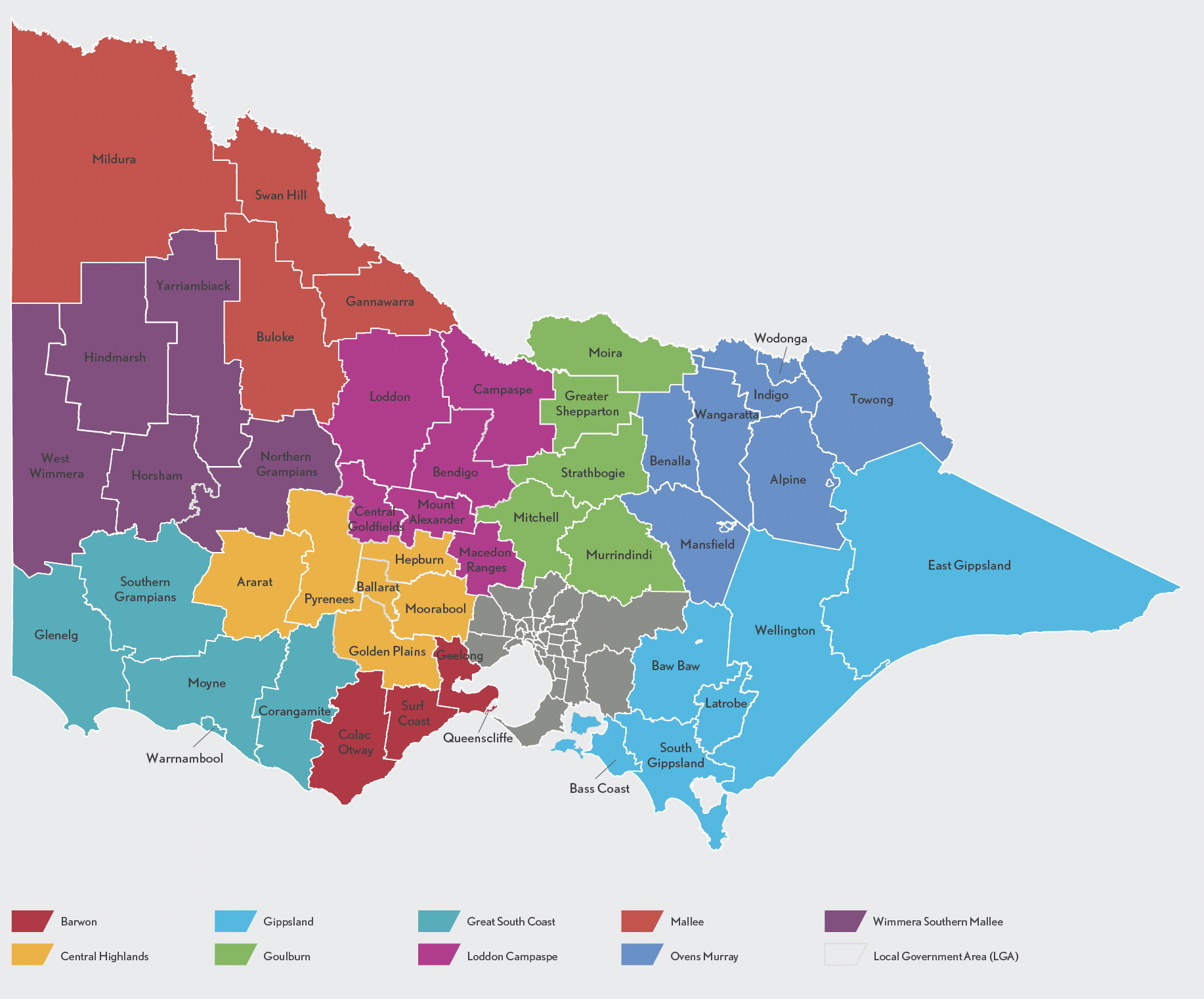 Regional PartnershipsRegional Partnerships comprise of more than 150 committed and empowered local leaders, including business and community members, Regional Development Australia (RDA) representatives, local government CEOs, and Victorian Government Deputy Secretaries.The second term of Regional Partnerships commenced in 2021, with more than 80 new, re-appointed and continuing business and community members bringing the voices of rural and regional Victoria to the heart of government.Membership of the Regional Partnerships reflects the diversity of Victoria’s regions. More Aboriginal Victorian members have joined the Regional Partnerships and there is a greater representation of women, making up 61 per cent of the business and community representatives.The term of appointment for new members will run until 31 December 2024.Since 2016, the Regional Partnerships have achieved valuable outcomes for their communities, securing support for regional priority projects across areas like tourism, digital connectivity, mental health and agriculture. These include the Mallee’s campaign for Victoria’s Cross Border Commissioner, Barwon’s role in securing the Geelong City Deal and the role all Regional Partnerships have played in navigating the regions through COVID-19. This year, each Partnership played an integral role in regional Victoria’s economic and social recovery efforts from the impacts of the 2019–20 bushfires and COVID-19.Through the 2021–22 State Budget, the Government has renewed its commitment to Regional Partnerships, including $5.1 million for the Regional Partnerships Development Fund. Reporting on Regional PartnershipsAll nine Regional Partnerships involve local community and business leaders working alongside representatives from state and local government, and Regional Development Australia (RDA) to ensure regional views are presented directly to government.BarwonThis year the Barwon Regional Partnership focused on local place-based initiatives with a social, economic and environmental emphasis.Initiatives and funding provided towards Partnership priorities included:$8.5 million secured for the Northern Aquatic and Community Hub in Norlane.The establishment of the Great Ocean Road Coast and Parks Authority.An investment of $2 billion to complete Stage 1 of the Geelong Fast Rail.$899 million towards the $901 million upgrade of the rail line between South Geelong and Waurn Ponds stations and the development of a business case for the Geelong to South Geelong Tunnel.A further $44.1 million will be used to build the Great Ocean Road Coastal Trail and improve visitor facilities. These works will see the Great Ocean Road Coastal Trail extended from Fairhaven to Grey River and camping capacity on the Surf Coast increased.$272.4 million boost for upgrades to improve key roads that support the dairy industry in the South West Region, including $140 million to upgrade and improve the resilience of the Great Ocean Road.$200 million allocation from the Big Housing Build to build social and affordable housing in Greater Geelong and Surf Coast Shire.Continued funding support for Skilling the Bay and The Geelong Project which helps students, including those at risk of disengagement, to participate in school, training, and employment pathways.$2.2 million funding towards 14 recovery projects across the Barwon South West Region.Funding of $290,000 to Colac Otway Shire to support a project to increase the digital literacy of local small businesses and workers, along with reducing the digital infrastructure divide.$35,000 towards Lifeline Ltd to develop an online directory of health and community services across the Barwon region.A dedicated resource appointed to Wadawurrung Traditional Owners Aboriginal Corporation and Eastern Maar Aboriginal Corporation to develop a visitor economy plan. Long-term outcomesLong-term outcomesThe Barwon Regional Partnership maintained its commitment to delivering on long-term outcomes for businesses and communities in the region.Key transport and infrastructure links – an integrated, accessible and progressive transport network.Social infrastructure and quality of life – supported, fair and nurturing Barwon communities.Sustainable Tourism – it is vital that we support a framework for smart growth that is environmentally and socially sustainable, particularly in addressing climate change.Digital and Innovation – a flourishing culture of entrepreneurship, innovation and growth.Embrace and embed Aboriginal culture throughout the region – we acknowledge the rich and vibrant Indigenous history of our region as we work towards reconciliation.Great South CoastIn 2020–21, the Great South Coast Regional Partnership continued to collaborate with stakeholders including industry, local government, education, health and community organisations.Initiatives and funding provided towards Partnership priorities included:$384 million to redevelop the Warrnambool Base Hospital – delivering a new emergency department, operating theatre and beds. $17.4 million over four years to deliver the Portland Economic Diversification Plan, including $4.8 million for freight roads, and $2.5 million for Stage 2 of the Henty Precinct. $2.99 million to Gunditj Mirring Traditional Owner Aboriginal Corporation to provide support and resources for the broad range of visitor experiences in the Budj Bim Cultural Landscape. $5.9 million to develop opportunities to diversify Portland’s local economy and increase jobs and economic growth in the area. $272.4 million to upgrade the Great Ocean Road and its inland routes, as well as key roads which support the dairy industry in the South West Region. $260 million in funding for the Warrnambool Rail Line Upgrade Stage 2 to allow modern VLocity trains to run to and from Warrnambool for the first time. Funding to support more social and affordable housing to be built in Warrnambool using $25 million from the $1.25 billion Big Housing Build. Continued funding support for the Beyond the Bell initiative.$2.2 million funding towards 14 recovery projects across the Barwon South West Region A share in $7 million to strengthen youth participation and connection through the Regional Presence Project in Warrnambool.$11 million to deliver an additional five acute mental health beds at the Acute Inpatient Unit in Warrnambool.A share in $17 million to provide access to mental health clinical outreach services in Hamilton.Funding to plan and design for the future redevelopment of the Camperdown public sector aged care facility.$2.28 million to attract critical workers through new investments to tackle housing shortages and other barriers to regional workforce attraction.$5 million to Corangamite Shire Council through the Regional Infrastructure Fund Round 1 to revitalise the Port Campbell Town Centre. Long-term outcomesThe Great South Coast Regional Partnership maintained its commitment to delivering on long-term outcomes for businesses and communities in the region.A strong and diverse Great South Coast economy – more local jobs and a growing workforce.Accessible, quality education and career pathways – give people of all ages an opportunity to realisetheir potential.A thriving arts and culture industry – a sustainable environment with a celebrated natural beauty.A healthy, safe and resilient Great South Coast community.Roads, transport and infrastructure – drive prosperity, safety and liveability across the Great South Coast.Wimmera Southern MalleeThis year, the Wimmera Southern Mallee Regional Partnership maintained its focus on addressing community requirements and ongoing COVID-19 recovery needs.Initiatives and funding provided towards Partnership priorities included:$2.8 million to support the BY FIVE Early Years Initiative to transition to an Innovation Hub model. The Innovation Hub will bring together research bodies, service providers, practitioners and families to co-create and trial innovative, place-based early years services and intervention strategies.Funding to support the delivery of a Regional Skills Profile for the Wimmera Southern Mallee, through the new Victorian Skills Authority.$9 million for an Aboriginal family violence refuge in Horsham to provide accessible and culturally appropriate support services for survivors of family violence.$10 million to upgrade St Arnaud Secondary College and funding to upgrade Yaapeet Primary School.$2 million (state-wide) investment to support Victoria’s Community Leadership Programs, including Leadership Wimmera.$500,000 through the Regional Recovery Fund to implement affordable housing solutions in Wimmera Southern Mallee through the Wimmera Southern Mallee Registered Housing Association, in partnership with local government to increase the scale of housing development in the region.Long-term outcomesThe Wimmera Southern Mallee Regional Partnership maintained its commitment to delivering on long-term outcomes for businesses and communities in the region.Economic diversification – a vibrant economy with a thriving, innovative agriculture industry and emerging tourism opportunities.Telecommunications – high quality, reliable digital connectivity and services.Connectivity – public transport and roads; safe, accessible and connected roads and rail.Strong local government – sustainable, connected and change-ready local government.Energy – affordable, sustainable and renewable energy.Rural and remote funding – focused funding that drives infrastructure investment and business growth into rural areas.Early years – equity of access to early years education and care.Family violence – Wimmera Southern Mallee families are safe and supported.Workforce – a high performing, valued and empowered workforce.Health and education – quality health and education for all.Youth disadvantage – young people in the WimmeraSouthern Mallee reach their full potential.Central HighlandsIn 2020–21, the Central Highlands Regional Partnership continued to focus on the requirements of the region, with funding secured for several key areas.Initiatives and funding provided towards Partnership priorities included:Addressing workforce and skills shortages, and improving pathways to employment.$986 million from the State Budget for 25 modern X’Trapolis 2.0 trains, to be manufactured in Victoria, with major works to be completed in Ballarat.$20 million will be spent across the State to support the work of Tech Schools, including in Ballarat.A share in $3 million for the Growing Regional Opportunities for Work Program (GROW), which supports increased social and local procurement and the creation of employment pathways in Ballarat.$2 million for Regional Community Leadership Programs across the State, including Leadership Ballarat.An additional $3.6 million to support continued free public Wi-Fi network services, including in Ballarat central business district.Ararat, Avoca, Smythesdale and Daylesford continued to benefit from the rollout of digital hubs funded through the Regional Digital Fund, an initiative advocated for as a key priority by the Regional Partnership.Homelessness was a foundation project during the first term of the Central Highlands Regional Partnership and initiatives such as the Opportunities for Pyrenees, Ararat and Northern Grampians (OPAN) project, and the Victorian Government’s commitment to the Big Housing Build (which will invest $1.25 billion across regional Victoria) have the potential to result in improved access to housing across the region.Ongoing Victorian Government resourcing of the Grampians New Energy Taskforce (GNET) by Department of Environment, Land, Water and Planning has helped to create a Roadmap to Zero Emissions for the region, and GNET has been a vocal advocate for more than $16 billion of potential renewable energy projects that have been identified for the Central Highlands and neighbouring Wimmera Southern Mallee region.The Central Highlands Hub for Premium Produce is at the midpoint of a three year pilot program, and continues to go from strength to strength as it shines a light on the exceptional quality niche food producers operating across the region.Long-term outcomes The Central Highlands Regional Partnership maintained its commitment to delivering on long-term outcomes for businesses and communities in the region.Agriculture – productive, diverse and resilient food and agriculture industry.Workforce planning – long-term work opportunities and a skilled labour force that meets the needs of the market today and in the future.Regional Land-use Planning – cohesive land-use planning that brings broad regional benefit through current, shared strategic direction and targets.Homelessness – less people experience homelessness as affordable housing is broadly available and support services are accessible.A carbon-neutral region – zero net greenhouse gas emissions in the Central Highlands by 2050. Better health – a healthy community that embraces physical activity and healthy eating, reducing preventable disease.Transport connectivity – integrated and accessible transport across the Central Highlands, enhancing our economic vibrancy and social cohesion.Digital connectivity – digital access for all, unlocking vital improvements in productivity, education, employment, health and lifestyle.Visitor economy – a vibrant, growing visitor economy.Advanced manufacturing – an innovative, collaborative manufacturing industry.Shared services – transformational rural and regional council service delivery.Ovens MurrayThe Ovens Murray Regional Partnership concluded 2020–21 by focusing on action to prepare for challenging times ahead, and support recovery from the bushfires and COVID-19.Initiatives and funding provided towards Partnership priorities included:More than $20 million for Ride High Country recreational and mountain bike trails, and business activation projects.$15 million for Falls to Hotham Alpine Crossing iconic walking trail.$4.2 million for Growing Mount Hotham Alpine gateway and village development, plus activation projects at Wire Plain and Dinner Plain.$3.95 million Falls Creek lakeside trailhead and foreshore redevelopment.More than $7 million for Mount Buffalo Chalet restoration.$3.5 million for Ned Kelly Alive at Glenrowan.$4 million for King Valley Prosecco Road food and wine trail.$10.3 million for Murray River Trail upgrade.$750,000 for a High Country Visitor Servicing Project delivering cutting-edge physical and digital visitor information services.$1.5 million for the Logic intermodal freight centre expansion in Wodonga.$3 million for Mansfield Autism Statewide Services: Operation Gamechanger – Stage 1.$60,000 funding for the Tomorrow Today Foundation – Benalla.Installation of renewable energy nodes on critical infrastructure across the region in direct response to the energy vulnerability and variability highlighted by the 2019–20 bushfires.Securing anticipated improvements to passenger rail reliability and safety through the operation of new VLocity trains on the North East line. Line upgrades have been completed with trains expected to start running before the end of 2021.Long-term outcomesThe Ovens Murray Regional Partnership maintained its commitment to delivering on long-term outcomes for businesses and communities in the region.Transport – communities and industries connected to each other and major service centres.Health and wellbeing – healthy and engaged communities: a great place to grow up and grow old.Economic development – prosperous and innovative economy growing our key and emerging sectors.Education and skills – 21st century education for future generations and lifelong learning for all.Digital future – leading the way in digital inclusion, innovation and entrepreneurship.Climate change and renewable energy – renewable energy future protecting our natural environment and delivering community benefits.GoulburnThis year the Goulburn Regional Partnership progressed strategic initiatives aligned with the long-term priorities in its Outcomes Roadmap.Initiatives and funding provided towards Partnership priorities included:$1.6 million for development of the Hildene Employment Precinct in Seymour.$295,000 funding for planning work for a skate and water park in Eildon.$3 million for the Lake Nagambie boardwalk development.$220,000 for the establishment of the Goulburn Murray Resilience Taskforce.$3.75 million for the Maude Street Mall Redevelopment in Shepparton.$2 million for the Yarrawonga Multisport Stadium.$210,000 in Regional Digital Fund projects to address the region’s digital divide in skills and connectivity.$2.7 million from the Higher Education State Investment Fund to drive agri-food industry innovation through the NorVicFoods project.Long-term outcomesThe Goulburn Regional Partnership maintained its commitment to delivering on long-term outcomes for businesses and communities in the region.Population Health and Wellbeing – People of the Goulburn region are resilient, healthy and engaged across all ages, abilities and locations.Education and Employment – People of the Goulburn region have the skills to be lifelong learners and to engage in the community.Sustainable Growth – Goulburn’s communities are supported to grow sustainably with strong liveability and amenity.Climate Change and the Environment – Goulburn is addressing the challenges of climate change and enhancing its natural environment.Economic Development – Goulburn is home to a diversified and thriving economy that provides opportunities for workers of all ages.MalleeThe Mallee Regional Partnership continued to support diverse local stakeholders throughout the region. Initiatives and funding provided towards Partnership priorities included: Completing the Mallee Hydrogen Economy Roadmap and preparation of a successful bid to establish the Mallee Hydrogen Cluster – One of 13 Clusters supported by NERA across Australia.Joint Commonwealth and State funding for the Hands Up Mallee (HUM) initiative, and support for improved social housing through the State’s ‘Big Build’.$60,000 for a pilot of the Small Town Big Difference Fund to support community projects that improve the amenity, skills, access to services and appeal of small towns.Continuing work to realise the 15 Food Industry Supply Chain opportunities identified within the Mallee, including the preparation of applications to the Commonwealth Modernising Manufacturing fund and State Food to Market Fund.Completing a refresh of the Mallee Skills Demand Profile.$800,000 for the rejuvenation of Mildura’sRamsay Court for itinerant workers and $500,000 towards the Swan Hill Council’s Worker Housing project in Robinvale.$350,000 from the Regional Digital Fund for an ‘internet of things’ platform for the four Mallee local government authorities to utilise.$10.3 million for Stage 1 of the Murray River adventure Trail to upgrade walking and cycling track and river infrastructure along the Murray River.Completing the Robinvale Community Hub within Robinvale College and new visitor facilities at Lake Tyrrell.Long-term outcomesThe Mallee Regional Partnership maintained its commitment to delivering on long-term outcomes for businesses and communities in the region.Increased growth – in the agriculture and food manufacturing sectors.A more diverse economy.A skilled workforce – meeting current and future industry needs.Connected communities – with equitable access to services.Resilient – small Mallee townships and settlements.Health and wellbeing for all.Addressing entrenched disadvantage.Loddon CampaspeThe Loddon Campaspe Regional Partnership progressed its priorities through strong consultation and evidence-based investigations during the year.Initiatives and funding provided towards Partnership priorities included:Focusing on the transition of the region’s youth from education to employment.Advocating to raise the status of VET pathways – a request that was acted on by the Victorian Government.How Work Works project – youth led research into jobs, how to get them and how government could help. This project had nine young interns (up to age 20), interviewed 26 employers and supported over 200 surveys to be completed.‘Youth Take Over’ – driven by the four Local Learning and Education Networks. The program will give young people the opportunity to temporarily take over local businesses and gain insights into the world of work.Kirkland Lake Gold (KLG) provided $5 million to support four priorities of the Partnership. As well as ‘Youth Take Over’, KLG provided continuing funding for the ‘Keep in Touch’ youth mental health initiative, the ‘Walking Together’ or Balak Kalik Manya project, which is supporting Traditional Owner land management, and, the ‘Girls in STEM’ project, which will support female students build an electric vehicle.$10.3 million for Stage 1 of the Murray River Adventure Trail, including Campaspe and Gannawarra Shires.$1.9 million for improvements to the Goldfields Track which runs through the City of Greater Bendigo and Mount Alexander Shire.$1.48 million for Stage 2 of the Gargarro Botanic Gardens development. This will see construction of the region’s first Sensory Garden which will have multiple sections reflecting the region’s landscapes and native flora, alongside a welcome gateway, water feature and lookout.Long-term outcomesThe Loddon Campaspe Regional Partnership maintained its commitment to delivering on long-term outcomes for businesses and communities in the region.A growing economy – a strong, diverse economy that enables people to actively contribute to their community.Healthy Heart of Victoria – active communities, healthy settings and productive lives at all stages.Create the best start for every child – families and communities that give children the best start in life.Youth our critical asset – safe, supported and engaged young people.A great environment to live – our culture, heritage and environment is protected and enjoyed.A connected region – all people in the Loddon Campaspe region benefit from economic activity and access to services.GippslandThe Gippsland Regional Partnership continued to advocate and drive regional priorities with local stakeholders, including One Gippsland, Committee for Gippsland, Regional Development Australia Gippsland and the community.Initiatives and funding provided towards Partnership priorities included:Hosting a regional roundtable to engage industry and business to hear firsthand about the impacts from COVID-19 and other disaster impacts in the region including bushfire and drought.Focusing on advocacy to boost support for regional tourism, digital connectivity and disaster recovery funding.Gippsland Regional Partnership also advocated for key outcomes for the region. The Victorian Government responded with investments including:A share of $20 million to support Victoria’s Tech Schools, including in Gippsland.$7 million to strengthen youth participation and connection through projects including the Latrobe Youth Space and the Regional Presence Project in Morwell.$94 million to upgrade 17 schools across regional Victoria including Sale College, Stockdale Road Primary School Traralgon, Orbost Regeneration – as well as expanding capacity to meet enrolment demand at Drouin, in time for the 2024 school year.Continued support for the successful Hospital Outreach Post-suicidal Engagement (HOPE) program, ensuring the three regional sites funded in last year’s Budget can continue caring for their communities, including Bairnsdale.$10 million to create new jobs in the Latrobe Valley, with funding for the Latrobe Manufacturing Precinct. Upgrading the community hospital at Phillip Island, as part of an overall $556 million investment in 10 community hospitals across our state.Long-term outcomesThe Gippsland Regional Partnership maintained its commitment to delivering on long-term outcomes for businesses and communities in the region.Skills and education – Gippslanders have increased aspiration and improved infrastructure to participate and succeed in educations at all levels.Family and community wellbeing – Gippslanders are healthy and well and live in safe, stimulating and supportive environments.Connectivity – Gippsland’s transport network and digital technologies are current and well-functioning.New jobs and industry – Gippsland has a strong economy with diverse local job opportunities.Food and fibre – Gippsland’s food and fibre sector is a global leader in production, innovation and technology. The sector is open for new investment.Energy and resources – Gippsland has sustainable, secure and affordable energy and resources and considers new energy technologies.Visitor economy and tourism – Gippsland’s tourism industry is vibrant, thriving and delivers outstanding visitor experiences.Regional Development AustraliaVictoria’s six Regional Development Australia (RDA) committees are part of a network of 52 committees across Australia, that work with all tiers of government, businesses and community groups to support regional economic development.A partnership between the Commonwealth, State and Territory Governments, RDA committees engage across government, business and community organisations to develop confident regional economies that harness their competitive advantages.Comprised of people with diverse experience in business and public life, the committees identify economic opportunities and leverage private and public sector investment to the regions. Over the last year RDV has supported Victoria’s RDA Committees to increase their collaboration and alignment with Regional Partnerships.The RDA committees:Identify areas of collaboration and opportunity between the State and Commonwealth Government for regional Victoria.Address cross-jurisdictional barriers faced by regional Victorians.Support informed regional planning.Consult and engage with communities on economic development.Liaise with governments and local communities about government programs, services, grants and initiatives for regional development.Contribute to business growth plans and investment strategies.Promote increased awareness of Commonwealth Government programs in their RDA region.Victoria’s six RDA committees cover all parts of the state:Barwon South WestGippslandGrampiansHumLoddon Mallee Melbourne.Victorian RDAs play vital role in COVID-19 intelligenceRDA committees played a key role in building intelligence on COVID-19 impacts and responses through participation in discussions with the Commonwealth Assistant Minister for Regional Development. As a result, up-to-date information was captured and shared, to inform responses to COVID-19, aiding recovery efforts around the country.Time for a re-think on regulating mobile coverageMobile network roaming allows a customer of one mobile network to use (or roam onto) a mobile network managed by another operator. This provides the roaming customer with access to a wider mobile coverage area and new customers greater choice in selecting mobile providers.In Australia, mobile operators, are not required to provide domestic mobile roaming access to their customers. This can be a disadvantage for regional areas with limited mobile coverage, leading to instances where regional Victorians are unable to access vital communications during emergencies, such as the catastrophic 2019–20 summer bushfires.A national campaign is underway, led by the RDA Grampians committee, advocating to the Australian Competition and Consumer Commission (ACCC), calling for a new enquiry into domestic mobile phone roaming. Declaring domestic mobile phone roaming would increase the quality and coverage of mobile services in regional areas, particularly during emergencies.Supporting regional communities during COVID-19The Victorian Government continued to provide economic support to help Victorian businesses and communities to help manage the impacts of COVID-19.A range of initiatives were put in place to keep regional Victorians connected, and showcase the value rural and regional Victoria brings to the state. RDV also delivered a range of support through existing programs and worked closely with the Cross Border Commissioner to support communities along Victoria’s borders with NSW and SA.COVID-19 support summaryIn 2020–21, RDV worked across government departments and agencies to help rural and regional communities and businesses manage the impact of COVID-19.On 4 June 2021, the Victorian Government opened the new Investment Fast Track Fund for applications as part of its program to support local jobs and communities, including those affected by COVID-19 restrictions.The fund helps take important projects from the ideas phase to be ready for development, with grants of up to $500,000 available to local councils, community organisations and the private sector for planning, design and business case works.On 16 June 2021, the Victorian Government announced local councils and eligible organisations could apply for grants under Round 2 of the Regional Infrastructure Fund (RIF). Round 2 is open until 30 July and enables councils to seek up to $3 million for projects important to their communities. The RIF is open to councils and eligible organisations affected by COVID-19 restrictions.This round follows an earlier stimulus round that supported local economies recovering from COVID-19 through works to create more jobs while improving tourism and community infrastructure. Projects supported as part of the stimulus round include two historic tourist railway projects, the redevelopment of Bullarto Station in the Macedon Ranges and an upgrade of the tourist railway on the Bellarine Peninsula. The Fund also supported the development of an industrial estate in Bannockburn, a regional botanical garden for the small northern Victorian town of Girgarre and significant support for streetscape works at Wonthaggi.Round 2 builds on this investment and enables even more projects to be supported, creating additional jobs for regional and rural Victorians, including those impacted by COVID-19.Regional Recovery CommitteesThe Department of Jobs, Precincts and Regions (DJPR) engaged with key business and industry stakeholders to build on the Victorian Government’s understanding of COVID-19 impacts in regional Victoria. Regional Recovery Committees were established by RDV, to coordinate and identify priorities for recovery planning in response to the pandemic.Five committees were established comprising of members drawn from local government, Regional Partnerships, Regional Development Australia committees, Regional Tourism Boards, chambers of commerce, and other key stakeholder groups.Recovery priorities were identified in five COVID-19 Regional Economic Recovery Plans. Committees were asked to consider short to medium term economic recovery priorities. The plans build on existing planning and reflect place-based actions to achieve stronger economies and resilient communities in the long-term. Economic Recovery Plans provide a regional view, identifying gaps and opportunities for interventions and support. Insights from the Recovery Committees support the development of recovery actions to meet local needs.The plans provide information about the impact of COVID-19 to regions, and then consider the enduring economic consequences. The recovery priorities seek to address these consequences.In 2020–21, the place-based focus of the committees supported the effective integration of COVID-19 economic recovery planning with existing programs and activities such as bushfire recovery, economic transition and regional development. Recovery priorities identified formed part of the assessment for projects proposed under the $10 million COVID-19 Regional Recovery Fund announced in the 2020-21 Victorian State Budget.Barwon South West regionRDV Barwon South West established a Barwon South West COVID-19 Economic Recovery Committee to work with stakeholders across the region to advise on impacts of COVID-19 and recovery priorities.In addition to the Recovery Committee RDV Barwon South West established a COVID-19 Coordination Group of regional stakeholders to share information and provide regular and responsive updates on outbreaks and changing restrictions.The department processed 14,589 successful Barwon South West applications via 15 different Victorian COVID-19 support programs that helped businesses (including sole traders) in 2020–21.A key issue identified by the committee impacting recovery and industry in the Barwon South West region is a shortage of appropriate accommodation and housing for key workers. The Regional Recovery Fund is supporting projects to address issues such as worker accommodation including the Koroit Workers Accommodation project that is providing $465,000 to support affordable accommodation for workers in key industries.Gippsland regionExtensive support was provided to Gippsland businesses and industry to help them manage the impacts of COVID-19. This included being in regular communication with businesses and the community to provide up to date and accurate information on regional restrictions, compliance requirements and the availability of business supports including the Victorian Government’s Business Support Fund and Tourism Recovery Support.To assess future requirements, in March 2021 a survey of local businesses was conducted to determine their economic resilience after the 2020 lockdown. It involved a phone survey of 43 major and growth companies and online surveys of small businesses (retail, accommodation, food and events).Priorities post COVID-19 lockdown showed that 95 per cent of respondents want to grow or stabilise and over half said growth was their priority. Latrobe City had most companies in the growth category, with Baw Baw, East Gippsland and Wellington shires accounting for almost 63 per cent of ‘stable’ responses.The Small Business Bus operated by Business Victoria also provided direct COVID-19 recovery-related information and advice at seven locations in the region. Additional outreach visits to individual businesses were undertaken to remote East Gippsland communities to discuss COVID safe compliance.The team will continue this work and plan additional COVID-safe workshops coordinated with local chambers of commerce. These sessions will be tailored to businesses in sectors including construction, professional and personal services, public event planners and hosts, agriculture and horticulture.Grampians regionRDV Grampians continue to lead a localised regional response to the ongoing impacts of COVID-19. Impact assessments were undertaken with the top 100 businesses in the region, and over 500 meetings were held with key stakeholders and local government including cross-border impacts.The COVID-19 Economic Recovery Committee was established, incorporating all local government area CEOs and key government agencies, to provide a platform to identify immediate regional impacts and concerns during the COVID-19 restriction period. The committee helped develop and implement the Grampians COVID-19 Economic Recovery Plan that resulted in projects being funded through the Regional Recovery Fund.For example, Regional Recovery Fund support included $500,000 for Ballarat’s nationally acclaimed tourist attraction, Sovereign Hill, including support for its Winter Wonderlights marketing campaign. Local government areas within the Grampians region each received $30,000 and the three Regional Tourism Boards received $100,000 to kickstart recovery of regional and community events.Hume regionTwo Hume Region COVID-19 outbreaks occurred in the 2020–21 financial year, one in Shepparton in September 2020, and one in Kilmore in October 2020 with many businesses temporarily shut down for deep cleaning.The RDV Hume team worked with businesses, as well as the Committee for Shepparton and local chambers of commerce, to engage with impacted businesses and give regular updates on COVID-Safe planning and COVID-19 testing requirements.RDV Hume led a localised regional response to COVID-19, including support for Vic/NSW border communities and businesses affected by border closures and restrictions.The Hume investment and trade team maintained regular contact and conducted impact assessments with businesses across the region, including one-on- one meetings and personalised COVID-19 related information provision to an additional 100 business. The team’s food and fibre specialist also facilitated meetings with 20 key businesses in the meat processing industry.A range of financial support was delivered including stimulus funding through the Regional Recovery Fund, Tourism Infrastructure Program – Flagship, Destination Marketing Campaigns, Regional Tourism Investment Fund – Stimulus, chambers of commerce funding and promotion of Economic Survival Package initiatives.The Hume COVID-19 Economic Recovery Committee was established, incorporating all local government area CEOs and key government agencies, to provide a platform to identify regional impacts and concerns during the COVID-19 restriction period and to develop a list of economic recovery priorities which then fed in to both the Ovens Murray and Goulburn Regional Partnerships. The committee helped develop and implement the Hume COVID-19 Economic Recovery Plan that resulted in projects being supported through the Regional Recovery Fund.Loddon Mallee regionRDV Loddon Mallee led the work of the Regional Economic Recovery Planning process for the region, bringing together key stakeholders to share insights on the impact of COVID-19 and identify the required recovery focus to support community resilience and economic recovery. This was facilitated by establishing the Loddon Mallee Regional Recovery Committee chaired by the Loddon Mallee RDV Regional Director, which convened four times between February and March 2021. Ten projects were funded through the Regional Recovery Fund. These included improving digital access, inclusion and literacy, regional tourism development, creating a skilled workforce, regional revitalisation, supporting place-based developments and building on economic strengths.RDV Loddon Mallee developed a Business Engagement Plan to provide support in the case of a COVID-19 outbreak. This was implemented at various times in the year, ensuring clear messaging and support reached regional businesses and relevant stakeholders. This plan was adapted when border closures affected the region. The team continued assessing the impact of restrictions on businesses and border communities.The Loddon Mallee team also supported the region’s COVID-19 recovery and ongoing prosperity by facilitating more than 60 new community and economic infrastructure investments. Delivered in partnership with local government authorities, community groups and not-for-profit organisations, this work helped ensure local towns continue to meet the needs of residents, visitors and investors, at the same time as enabling future employment and economic growth.Cross Border Commissioner In 2020–21, Victoria’s Cross Border Commissioner, Luke Wilson, continued supporting border communities and advocating on their behalf. Much of this work focused on the COVID-19-related border restrictions that applied along the New South Wales and South Australian borders throughout the year, with varying degrees of intensity and impact. Advocacy was directed into governments and agencies in Victoria, NSW and SA.When travel was permitted, the Cross Border Commissioner visited every local government area along the 2,500km border that Victoria shares with NSW and SA, meeting border residents, businesses, community groups, Regional Partnerships, local, state and Commonwealth government leaders and staff, and many border Members of Parliament.During the year, the Cross Border Commissioner worked on a range of issues affecting border communities, including:Continuing to have an important emergency management role as shown by his contribution to COVID-19 response and recovery, including responding to about 5,000 public enquiries relating to domestic border restrictions.Advocating into SA and NSW on border restrictions, seeking the opening of bridges, emergency access, approval of compassionate cases, and simplifying border area movement.Providing learning from the 2020 COVID-19 restrictions into Victoria’s health department, allowing Victoria to avoid some of the pitfalls of such restrictions.Taking the message forward into government for residents along the SA/Vic border on the ongoing need for Victorian permits and SA registration, which resulted in the changes to the permit system to mirror the simplified arrangements along the NSW border.Working on the inaugural Victorian NSW Cross Border Memorandum of Understanding (MOU), following the signing of the MOU by the Victorian and NSW Premiers in 2020.Championing core business reforms, such as the changes to Responsible Service of Alcohol training within Victoria announced by the Minister for Gaming and Liquor Regulation in September 2020.Influencing the Automatic Mutual Recognition reforms to better accommodate border residents, part of a national program for the mutual recognition scheme to operate automatically for covered occupations and allowing licensed tradespeople to work in other jurisdictions without having to seek specific registration.The Commissioner also made representations to reviews including the Royal Commission into Victoria’s Mental Health System, Skills for Victoria’s Growing Economy Review (known as the Macklin VET review), the Royal Commission into National Natural Disaster Arrangements and Victorian Inspector-General for Emergency Management’s Fire Season Inquiry.GovHubsThe Victorian Government is revitalising regional cities with GovHubs in Ballarat, Bendigo and the Latrobe Valley.A key Victorian Government election commitment, GovHubs decentralise key government operations to strengthen and grow regional communities and economies. They will also encourage greater collaboration and innovation between government at state and local levels. Each GovHub will integrate a range of complementary government functions according to the characteristics of its location. Wherever possible, local employment and materials are being used for each project.BallaratThe $100 million Ballarat GovHub opened in April 2021. This much-anticipated project was the result of successful collaboration with Development Victoria, the Department of Treasury and Finance, the Department of Premier and Cabinet, the City of Ballarat and other stakeholders.The transition of up to 1,000 Victorian Government employees from seven state government departments into the building has commenced. Even with COVID-19 restrictions throughout 2020–21, since the GovHub opened the Mair Street precinct has come alive with activity, and will continue to flourish as more Victorian Government staff move back to office-based working.Over 500 construction jobs were created and local supply exceeded 91 per cent during the building’s development. The reconstructed lower hall at the Ballarat GovHub is proudly now known as the Catobeen Building and is the region’s first building to officially recognise one of its most important Traditional Owners – esteemed Wadawurrung Ancestor, Catobeen.BendigoIn 2020–21, work commenced on the $90 million Bendigo GovHub, which is on track for completion in late 2022. The project is forecast to generate more than 200 new local jobs during construction and inject more than $130 million into the local economy. The local Bendigo construction industry will be engaged wherever possible throughout the project in line with the Victorian Government’s Local Jobs First policy.The Bendigo GovHub will be a five-star green energy-rated building and the largest timber structure of its kind in Victoria. Timber was chosen for its environmental and design benefits because it captures and stores carbon, as opposed to more traditional building materials such as steel, aluminium and concrete that are created using methods that emit much higher levels of carbon. All timber used will be sourced from Australia, with most from Victoria.The facility will centralise a range of government services and accommodate up to 1,000 state and local government workers to create a ‘one-stop-shop’ for customers at the same time as building a stronger and collaborative public sector presence in Bendigo.Latrobe ValleyThe Latrobe Valley GovHub was officially opened by the Minster for Regional Development on 7 July 2021. During construction it employed 500 people and used 82 per cent local suppliers. The $30 million project features a threestorey regional employment hub as part of the Victorian Government’s response to the Hazelwood Power Station closure. The location of the GovHub is tied to long-term social and economic outcomes for people who live in the Latrobe Valley. It supports long-term job growth, increased business and investor confidence, and the ongoing revitalisation of Morwell.Work with Traditional Owners, Gunaikurnai Land and Waters Aboriginal Corporation, resulted in rolling art installations, an interpretive panel and grounds maintenance supporting local Aboriginal artists and Aboriginal students.2019–20 Victorian bushfire recoveryBushfire Recovery Victoria (BRV) and the Minister for Police and Emergency Services are responsible for leading recovery coordination and administering the Local Economic Recovery (LER) program under State-Commonwealth Disaster Recovery Funding Arrangements (DRFA).On 7 February 2021, BRV and the National Bushfire Recovery Agency announced the $34 million LER Regional Economic Stimulus and Resilience Grants Fund to be delivered by RDV in fire-affected areas of Victoria as well as $500,000 to boost skills, services and industry specialisation in Gippsland.This investment aligns with the Department of Jobs, Precincts and Regions’ (DJPR) economic recovery policy principles that guide and target recovery activities through a community and economic development approach. These principles are underpinned by a belief in the resilience of communities faced with adversity and informed the development of the Regional Business and Economy Recovery Plans (RBERPs).The RBERPs are defined by Victorian Government regional boundaries and emergency management planning arrangements.Endorsed on 15 July 2020, the RBERPs focus on supporting long-term recovery, articulating economic recovery priorities, and generating links to strategic investment opportunities. The RBERPs integrate community-led planning through consideration of Victorian Regional Partnerships, RDA committees and other business and industry focused planning forums.RDV led the development of RBERPs for Gippsland and Hume in consultation with regional stakeholders and relevant recovery structures. The plans complement the Eastern Victorian Fires 2019–20 State Recovery Plan.North East VictoriaRDV worked with local communities across fire impacted regions and government agencies to realise priority projects supported through targeted Victorian Government bushfire recovery programs.The $34 million LER Regional Economic Stimulus and Resilience Grants Fund allocated $12.96 million to a range of local bushfire recovery projects. These projects included $5 million for Stage 2 of a project to boost tourism infrastructure and visitation along the Great River Road, $2.97 million for the Upper Murray Place Based Power Plan that will protect communities against power outages and reduce running costs and $2.25 million for Corryong Streetscaping and Town Trails.Other investment across the Upper Murray and surrounding townships included $1.35 million for Mansfield Autism Statewide Services to develop on-site family accommodation units, $870,000 for Wines of the King Valley to develop a smoke sensor network that will help wine makers make informed decisions, $600,000 to redevelop the iconic Alpine Hotel in Bright and $375,000 for a cycle tourism and accommodation project.East GippslandIn East Gippsland, RDV continued to advocate for East Gippsland Bushfire Economic Recovery Sub-Plan initiatives for East Gippsland and Wellington Shires. RDV helped secure funding for over 73 per cent of priority projects identified as recovery projects under the plan. This represents the equivalent of more than $91 million in support to leverage $223 million in investment.In November 2020, the Victorian Government announced the $18.5 million Gippsland Tourism Package to support projects including the restoration of the iconic Snowy Rail Bridge, the Raymond Island Koala Foundation, Cape Conran upgrades and Point Hicks Lighthouse.The Bushfire Recovery Business Procurement Support project will help enable GROW Gippsland to expand and provide greater bushfire recovery support in East Gippsland and Wellington Shires. Key components include building the procurement capability of local business, engaging with non-Gippsland businesses undertaking bushfire recovery works to support local procurement, engaging with and seeking to influence the recruitment activities of Gippsland and non-Gippsland businesses. The project was funded through the $8 million Local Economic Recovery – Regional Economic Programs Fund.To build the capability of East Gippsland communities, the Committee for Gippsland delivered workshops for local people who experienced bushfire trauma. The initiative drew on personal experience of disaster survivors and was supported by the 2020 Community Bushfire Recovery fund.Case studies:Greek Soul FoodWhen the Mallacoota bushfires destroyed their family business, Carol Nelson and Paul Parthenides thought it might be the end until a grant from the Victorian Government changed things.Carol and Paul’s food van, Greek Soul Food, was just one of the businesses ravaged by the fires which swept through the Victorian seaside town in 2019. They escaped, together with their family and pets, but left behind the house they had lived in for 17 years, along with their family business.When they returned, everything was gone. Carol and Paul applied for a Small Business Bushfire Recovery Grant and a local Business Recovery Adviser helped them through the application process. Facilitated by RDV and other government agencies, they used the $50,000 grant they received to buy a new trailer including a verandah with enough room for a spit oven. The business reopened on 19 December 2020, almost a year from when the fires hit.Sailors Grave BrewingThe 2019 bushfires which devastated East Gippsland last summer showed Chris and Gab Moore the true unity and resilience of their Orbost community.The owners of the East Gippsland brewery, Sailors Grave Brewing, noticed that the fires galvanised the community. The idea of creating something that brings people together is behind their vision for a new venue in East Gippsland, thanks to support from a Regional Economic Stimulus and Resilience Grant, facilitated by RDV.The couple were already well known for their use of local ingredients and collaborations with local growers. Sea urchins, abalone and lemon myrtle sourced through a partnership with a local Aboriginal elder are some of the more exotic ingredients that make their way into their beers.Chris and Gab hope the funding will be a game-changer for what they can achieve for the business and for the region, particularly by encouraging visitors to have even more reasons to stay in the area.Regional report Barwon South WestRegional Director’s reportThe Barwon South West region extends from the tip of the Bellarine Peninsula at Queenscliff to the border with South Australia. It has a population of 452,800 and incorporates Victoria’s largest regional city, Geelong.The region is located along the two major interstate transport corridors – the Princes Highway corridor and the Western Highway corridor. Like many other parts of regional Victoria, the region has seen significant growth associated with migration of people from metropolitan areas to the region, which presents a number of challenges and opportunities.Barwon South West has two distinct sub-regions; Barwon and the Great South Coast, each with equivalent strengths in tourism, and a commitment to workforce development and population growth. The region features culturally significant Aboriginal sites including the UNESCO World Heritage-listed Budj Bim Cultural Landscape, Tower Hill and the You Yangs. RDV has invested funds into each of these sites to ensure their cultural heritage is preserved and celebrated. RDV Barwon South West is strongly committed to working closely with Traditional Owners to ensure these projects provide economic opportunities for Aboriginal people. In 2020–21, RDV Barwon South West worked with regional industries to help create nearly 270 jobs, exports valued at over $20 million and almost $430 million in investment.RDV Barwon South West continued to lead the implementation of the Geelong City Deal that includes 33 major infrastructure projects. Investment from the State, Commonwealth and local governments as well as private sector investment supports projects valued at more than $382.5 million and up to 1000 jobs.In April 2021, the Commonwealth and Victorian governments opened the $23.4 million Private Sector Business Enablement Fund. The fund is a key component of the $108.15 million Shipwreck Coast Priority Projects that supports investment in the broader Twelve Apostles precinct redevelopment project.RDV Barwon South West continued supporting business, industry and the community by hosting regular COVID-19 coordination sessions with key regional stakeholders to provide information on latest restrictions and support. This work also enabled feedback to be gathered on emerging issues affecting the community that helped inform DJPR and Department of Health and Human Services (DHHS) activities. The team also facilitated over 14,000 successful local applications for COVID-19 Victorian Government support programs.Paul RothRegional Director Barwon South West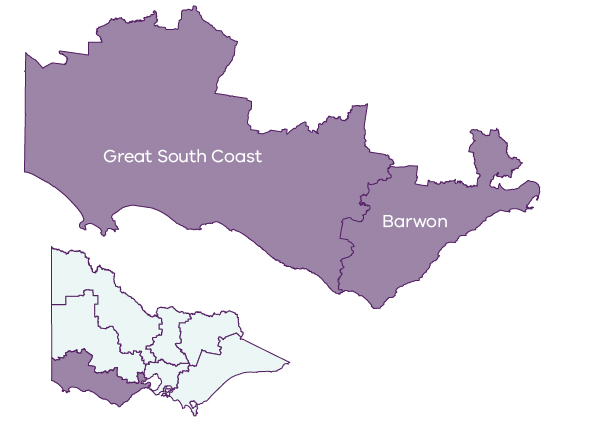 Regional highlightsSupported the delivery of Victorian Government financial assistance and support to businesses and communities responding and adapting to COVID-19.Worked with a range of industries in the region to create nearly 270 jobs, exports valued at over $20 million, and leveraged investments of nearly $430 million.Monitored and supported investment of over $75 million towards 81 public sector projects valued at over $130 million.Worked with Traditional Owner Aboriginal Corporations across the region to undertake an Aboriginal Tourism Development Planning project to support their aspirations for Aboriginal cultural tourism products.Established the Private Sector Business Enablement Fund to support public infrastructure projects in the Shipwreck Coast precinct.Worked with local industry peak bodies to encourage industry collaboration and facilitate innovation and economic growth.Completed Geelong City Deal projects, including the $3.5 million Wangim Walk: Geelong Waterfront Safe Harbour Precinct – Wave Attenuator.Investment and tradePrivate Sector Business Enablement FundThe $23.4 million Private Sector Business Enablement Fund was established as part of the Geelong City Deal – Shipwreck Coast Priority Projects – Twelve Apostles Precinct Redevelopment Project, developed by the Commonwealth and Victorian Governments and facilitated by RDV.Regional Jobs FundThe Regional Jobs Fund supported five businesses securing over $11 million in capital expenditure and creating 175 new full-time jobs in the region, including:Berry World, TimboonThe rebuild of a larger and improved hospitality facility for the gourmet berry farm and increase processing capacity will improve the visitor experience and create nine new jobs.13th Beach MedicalNew expanded facilities for this allied health services provider will create 10 new jobs in the Barwon Heads community.Symons Organic Dairy: Mortlake Organic Dairy HubA grant from Food Source Victoria helped Symons Organic Dairy to invest over $3 million to transform the former Clarke Pies site in Mortlake into an artisan organic cheese and dairy factory, creating 20 new jobs.Digital AdaptationThe Small Business Digital Adaptation Program provided $1,200 in rebates to 135 small businesses in the region to access a range of digital tools to improve their business.Trade activityDespite the impacts of COVID-19, 50 companies in the Barwon South West region participated in online Trade Missions and Global Victoria events, coordinated by Global Victoria and RDV. This included 21 organisations participating in inbound missions and 14 organisations attending in-market activities and events. Three local organisations were nominated for the Governor of Victoria Export Awards 2020, with local manufacturer of medical devices, Care Essentials, being recognised as an Export Champion.Industry collaborationRDV Barwon South West worked closely with local industry peak bodies to encourage industry collaboration and facilitate innovation and economic growth. RDV worked with economic development teams in local government and AusIndustry to collaborate with a range of local associations. These included Advanced Fibre Cluster Geelong, Australian Graphene Industry Association, Cleantech Innovations Geelong, the Committee for Geelong, Engineering Network Geelong, G21 – Region Alliance, Geelong Agri-business Collective, the Great South Coast Food and Fibre Council, Geelong Chamber of Commerce, Geelong Manufacturing Council and Tourism Greater Geelong and the Bellarine.The team worked with the Office of the Lead Scientist and DJPR metro offices to facilitate an online Airbus Defence and Space Industry Engagement Seminar for businesses. RDV also hosted regular COVID-19 coordination sessions with councils and industry peak bodies to provide information and support, and to gather feedback on emerging community issues to provide DJPR and DHHS.Economic developmentBudj Bim Master PlanInfrastructure to support visitors to the UNESCO World Heritage-listed Budj Bim Cultural Landscape is almost complete. It includes raised walkways, viewing platforms, interpretative signage and a visitor and aquaculture centre. The Victorian Government invested $11.86 million to support the Gunditjmara Traditional Owners Community through the Gunditj Mirring Traditional Owners Aboriginal Corporation to develop this project.Queenscliffe HubConstruction began on the $5.75 million Queenscliffe Hub. Designed by Kerstin Thompson Architects, the hub will be a flexible community space that includes the Queenscliffe library, visitor information centre and historical museum. It will be named Wurrng Wurrng, meaning ‘to listen with both ears’ in Wadawurrung. The project is supported through the Regional Infrastructure Fund, Living Libraries Program and the Community Support Fund, and is expected to be completed in the first half of 2022.Twelve Apostles Trail – Timboon to Port CampbellConstruction is underway on the $4.5 million trail between Timboon and Port Campbell, linking the hinterland to the coast. The 12 Apostles Trail is an extension of the existing Camperdown to Timboon Rail Trail south to Port Campbell and east to the iconic Great Ocean Road and via key tourist nodes including Loch Ard Gorge, 12 Apostles and Gibson Steps into Princetown.Bellarine Railway – Stage 1 and 2 A 16.5km track upgrade on the heritage Bellarine Railway between Drysdale and Queenscliff is being supported by $3.4 million from the Regional Tourism Investment Fund – Stimulus Round. This adds to a previous investment of $300,000 that will develop the Turntable Paddock at Drysdale Railway Station, improve community access and provide a base for the award-winning dining experience, the Q Train.Cape Bridgewater Masterplan ImplementationA $3.7 million project to prevent erosion and improve access at Cape Bridgewater was supported by $1.5 million from the Regional Infrastructure Fund – Stimulus Round. It involves installing a 400-metre revetment to revegetate sand dunes, and creating a large sandstone viewing platform, landscaping and connecting pathways between upgraded carparking areas. Portland Foreshore ProjectsPortland Foreshore Masterplan is one step closer to completion following a series of grants from the Regional Infrastructure Fund. The projects include Portland Bay Marina Extension which will see an additional 34 mooring bays added to the existing marina. The Portland Foreshore Upgrade which includes a new town jetty and connecting paths and boardwalks to bring everything from the southern to northern ends of the foreshore together. The final project which was recently announced will see a new double storey multipurpose facility on the foreshore to replace an existing yacht club facility. This building will accommodate several clubs and community groups and include a retail component. The combined projects received $9.5 million in funding to support the $13.8 million investment. Geelong City DealThe Geelong City Deal is a collaboration between all three levels of government working with industry, community and the private sector to revitalise Geelong and unlock the potential of the Great Ocean Road economy.The Commonwealth and Victorian governments and the City of Greater Geelong are investing $370.23 million to deliver the commitments under the 10-year Geelong City Deal. Other key funding partners are investing an additional $12.25 million in the City Deal, bringing the total funding contribution to $382.48 million.Key achievements in 2020–21Geelong Convention and Exhibition CentreGeelong Convention and Exhibition Centre is a significant project within the Geelong City Deal and is progressing within timeframes agreed to between the Australian and Victorian Governments as part of the Implementation Plan released in October 2019. Both the updated business case and project plans were developed in consultation with the Commonwealth Government. Detailed design works will take place this year with construction expected to commence in 2022.The project will create up to 600 jobs during the estimated three-year construction period and up to 270 ongoing jobs upon completion.Shipwreck Coast Priority Projects (12 Apostles)The Commonwealth and Victorian Governments opened the $23.4 million Private Sector Business Enablement Fund on 29 April 2021. The fund is a key component of the $108.15 million Shipwreck Coast Priority Projects that supports investment in the broader Twelve Apostles precinct redevelopment project. Planning is underway for an international standard Visitor Experience Centre and coastal works to enhance this iconic tourist destination.Geelong City Deal projects now complete or underway:Geelong Waterfront Safe Harbour – the wave attenuator was opened in February 2021.Deakin University Geelong Future Economy Precinct Road Upgrade Project – Stage 1 and 2 complete, including two road access intersections and construction of the final project stage, the Epworth Place Extension, is well advanced.Queenscliff Ferry Terminal Upgrade – construction on the boardwalk, rock groyne and repairs on five steel piles were completed. Demolition of the old terminal building is complete, and construction of the new terminal building will commence in July 2021.Green Spine – drainage and landscaping works on Block 1 of the Green Spine began, and the design and communication and engagement tender process for Block 3 were initiated.Geelong Train Station Upgrade –LED lighting was installed in station carparks, the bus interchange was completed, and engagement begun with the Wadawurrung Traditional Owners AboriginalCorporation about Wadawurrung language being incorporated into the frames of new heritage style seats.Laneways Breakthrough Project – 28 Malop St was acquired, design tender awarded and a management consultant engaged.Geelong Arts and Culture precinct public realm – Development Victoria are undertaking schematic design for the public realm in the precinct.Lorne Point Grey – Surf Coast Shire approved planning for the precinct masterplan and the Great Ocean Road  Coast and Parks Authority are evaluating tenders for Early Contractor Involvement.Apollo Bay Harbour Redevelopment – progressed to planning and detailed design stage, with Colac Otway Shire awarding several contracts in July 2021 for civil works, waterfront design and port operations design.Apollo Bay (Wild Dog Creek) to Skenes Creek Coastal Trail – design has commenced, along with flora and fauna assessment, cultural heritage management planning and geotechnical investigations.Kennett River Tourism Infrastructure Project – Colac Otway Shire awarded the Planning and Design Tender for Kennett River in May 2021.Barwon River Planning Project – community engagement and significant landscape overlays for the Barwon River were completed to prepare for a planning scheme amendment, which forms part of the larger Rivers of Barwon project focused on the Barwon, Moorabool, Leigh and Yarrowee Rivers.Regional planning and coordinationBrand Geelong Stage 2The City of Greater Geelong developed a brand for Geelong with support from the Barwon South West Committee of Regional Development Australia ($10,000). The project engaged with key Geelong organisations and community leaders to develop a brand story for the city. This builds on earlier work to engage with regional stakeholders to develop a shared brand narrative for Geelong.Creative Industries Strategy for the G21 RegionThe Barwon South West Committee of Regional Development Australia supported ($50,000) the development of an industry-led Creative Industries Strategy for the G21 region. A collaboration between the Committee for Geelong, G21 – Geelong Region Alliance, Geelong Arts Centre, Geelong Gallery and other creative industry stakeholders, the strategy identifies priorities for developing creative industries and supporting creative industry practitioners in the region.Regional report GippslandRegional Director’s reportLocated in Victoria’s south east, Gippsland has a population of approximately 287,000 people and a gross regional product of approximately $18 billion.The populations of Baw Baw and Bass Coast Shires on Melbourne’s urban fringe are growing at a rate of eight and nine per cent respectively, while elsewhere the region experienced growth rates consistent with the state average of four per cent.The region incorporates six local government areas with diverse strategic assets that are important to VictoriaIn 2020–21 RDV Gippsland provided ongoing support for local businesses, industries and communities affected by COVID-19, the 2019–20 East Gippsland bushfires, the June 2021 flood event and long-term drought.The region also navigated a changing economic environment as industry sectors continue to transition, modernise and diversify from traditional energy generation to new, clean energy technology. In March 2021, it was announced that the Yallourn Power Station closure will be brought forward to 2028, four years earlier than scheduled. The timber industry is also experiencing change as it transitions from native timber harvesting to plantation-based supplies.During the year we maintained our focus on supporting growth, diversification and recovery across regional priority sectors, including energy, food and fibre, tourism, transport and logistics, advanced manufacturing and health and community services.RDV reaffirmed our commitment to work alongside industry and business to adapt and find new opportunities that leverage our natural environment, resources, and community collaboration to ensure Gippsland continues to be a prosperous and inclusive region.Tim McAuliffeActing Regional Director Gippsland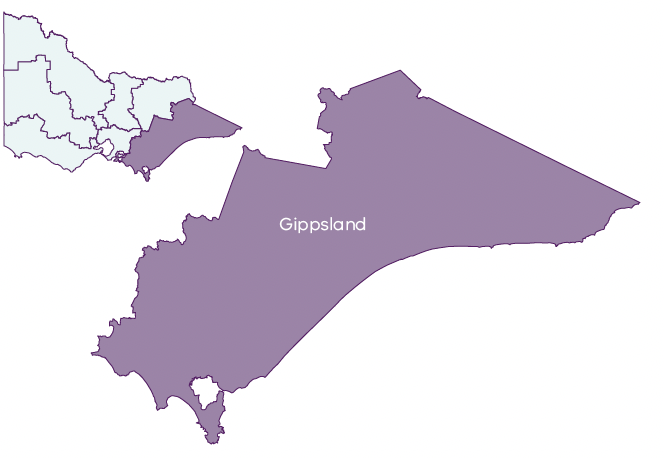 Regional highlightsMore than $80 million of improvements to visitor experiences including Cape Conran Coastal Park, Mallacoota inlet, Point Hicks Lighthouse and Wilsons Promontory new visitor centre and biodiversity sanctuary.Securing Alinta Energy as anchor tenant at the Morwell Innovation Centre, leading to the creation of 230 new full-time equivalent jobs.$17 million Morwell Innovation Centre officially opened in January 2021.$18.5 million for the Gippsland tourism recovery package.$225.8 million for state-wide Bushfire Prevention and Recovery.$4.2 million for the new Regional Skills Demand Profiles initiative for each Regional Partnership, including Gippsland.Investment and tradeRDV Gippsland coordinated the COVID-19 Economic Recovery Committee and delivery of government financial assistance and support to local government, business and the community. Localised COVID-19 recovery funding of $2.5 million helped generate $8 million investment for 11 projects.This year, RDV Gippsland helped generate $24.9 million in capital expenditure, 305 full-time equivalent jobs and $15.2 million in exports. A key development during the year was securing Alinta Energy as anchor tenant at the Morwell Innovation Centre, leading to the creation of 230 new full-time equivalent jobs.Support for industry expansionsAlinta Energy expansion and establishment of a new contact centre at the Gippsland Hi Tech Precinct in Morwell, creating 239 new full-time equivalent jobs. An investment of $3.2 million to establish a new Sailors Grave brewery at Marlo, creating 27 new full-time equivalent jobs and supporting the region after the 2019–20 bushfires. A $4.5 million investment to establish the Metung Hot Springs spa facility, creating 20 jobs and supporting growth in the visitor economy.Economic developmentThis year 32 grant payments totalling $44.9 million were made including $16.9 million in East Gippsland, $15.5 million in Latrobe City, $8.9 million in Wellington and $3.5 million in Baw Baw, Bass Coast and South Gippsland.Hi-Tech Precinct GippslandThe $17 million Morwell Innovation Centre was officially opened in January 2021. The new facility is the centrepiece of the Hi-Tech Precinct Gippsland site, which brings together industry, education and research to co-create and reimagine the economic future for the region. Managed by Federation University Australia (Gippsland), the facility is now a fully tenanted space, with over 100 workers in the building to date. As part of the Victorian Government’s overall investment in the project, in May 2021 Federation University began delivering its Innovation Programs curriculum that will continue to be rolled out over the next three years.Allied Health Workforce Attraction ProgramSupported by the Regional Skills Fund, this project has fast-tracked delivery of two new undergraduate level Allied Health courses in Gippsland. At its Churchill campus, Federation University Australia commenced teaching the first intake of Occupational Therapy students in March 2020 and Physiotherapy students in 2021. Project delivery exceeded expectations, with a high number of course applications received, and over 95 per cent of successful students located in the Gippsland region.Regional planning and coordinationGreater collaboration between the RDA Gippsland Committee and the Gippsland Regional Partnership (which now includes three RDA committee members) strengthened strategic planning and advocacy.Both groups also collaborated with Gippsland’s peak industry body, Committee for Gippsland, and the six Gippsland local councils as part of the Gippsland Regional Plan Leadership Group. The Gippsland Leadership Group released the 2020–25 Gippsland Regional Plan that identifies priority projects and the strategic direction for Gippsland over the next five years.Gippsland Regional Partnership and RDA Gippsland focused on regional recovery initiatives including COVID-19 regional roundtables to facilitate discussions between government, business and community, and a regional health forum facilitated by RDA Gippsland.Regional report GrampiansRegional Director’s reportThis year, the Grampians region focused on facilitating the ongoing support associated with recovery from COVID-19 and growth of the local economy. This was achieved by leveraging the region’s unique strengths to drive growth and innovation across our resilient communities, activating opportunities and addressing place-based challenges.RDV Grampians supported and facilitated investment of more than $41 million during the year through a range of funding streams. This included $11.5 million from the Regional Infrastructure Fund to support $14.3 million of infrastructure projects across the Grampians local government areas.For the Central Highlands, funding included $2 million for essential stormwater infrastructure for the Bannockburn South West Industrial Estate, improving attraction and retention of staff for key industries in the region, $3.5 million to upgrade the Trentham Community Hub, and $1.2 million for the Ballarat Tramway Museum to replace part of its historic track that dates back to 1905.In the Wimmera Southern Mallee, RDV Grampians facilitated funding of $2.8 million, across five local government areas, for Wimmera Southern Mallee Caravan Park upgrades, capitalising on the Mallee silo artwork and supporting an increase in visitors. Whilst the Warracknabeal Court House Reactivation Project received over $248,000 funding support.RDV Grampians continued to lead a localised regional response to adapt to the ongoing COVID-19 impact. Support included funding for Ballarat’s nationally acclaimed tourist attraction, Sovereign Hill and a range of measures for local government areas and the three Regional Tourism Boards. Our Regional Partnerships entered their second four-year term with new, re-appointed and continuing committee members welcomed in March.The Wimmera Southern Mallee Regional Partnership further progressed the award-winning BY FIVE early years project, securing $2.8 million funding for a further four years. The funding will allow the project to transition to an innovation hub model, continuing the important work of reducing the gap in levels of childhood disadvantage experienced by children in the region compared to their urban counterparts.The Central Highlands Regional Partnership focused on setting priorities for a new committee, with skilled workforce and housing shortages emerging as early areas of focus.The RDA Grampians committee is driving major research into workforce systems in the region to address ongoing workforce shortages and is leading innovative work to Wimmera Southern Mallee Central Highlands define value-add opportunities in agriculture which have the potential to generate significant investment and employment.The much anticipated $100 million Ballarat GovHub was opened in April 2021. This outstanding project was the result of successful collaboration with Development Victoria, the Department of Treasury and Finance, the Department of Premier and Cabinet, the City of Ballarat and other stakeholders.The transformative Ballarat Station Precinct project continued with the opening of the 77-room Quest Hotel in December 2020. The Quest Hotel complements the already completed commuter carparking. The remaining construction works, the refurbished Goods Shed, public plaza and bus interchange, are due to be completed towards the end of 2021. Once complete, the reinvigorated precinct will be able to host a range of activities including community events and markets.RDV Grampians established the COVID-19 Economic Recovery Committee, incorporating all local government areas and key government agencies. This has provided a platform to identify regional impacts and concerns during restriction periods, as well as providing day-to-day support and links into government for key stakeholders and businesses as they navigated a challenging and ever-changing environment.Anthony SchinckRegional Director Grampians (July 2020 – March 2021)Tammy Fitzgerald Acting Regional Director Grampians (April 2021 – June 2021)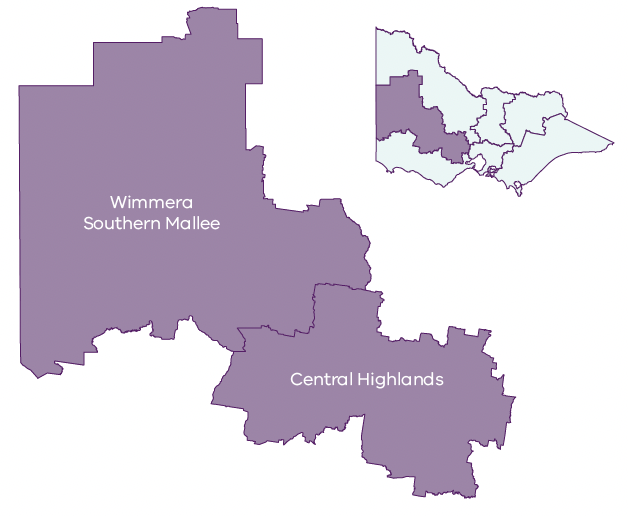 Regional highlights$100 million Ballarat GovHub completed, resulting in the transitioning of up to 1,000 Victorian Government employees from seven departments into the building.$2.7 million investment in the $4.2 million City Gate Gas Connection Project at the Parwan Employment Precinct. Investment and trade77-room Quest Hotel opened in December 2020 as part of the Ballarat Station Precinct project. COVID-19 Economic Recovery Committee established, incorporating all local government CEOs and key government agencies to help identify immediate COVID-19 impacts. City Gate Gas Connection Project Investment and tradeRDV Grampians supported a significant number of projects and programs through the Regional Jobs Fund and Invest Victoria that realised total investments of over $54.4 million and 120 regional jobs.The team supported CHS Broadbent Pty Ltd’s investment to establish a fertiliser processing plant at the Ballarat West Employment Zone. The processing plant will be designed to produce a wide range of fertiliser products for broadacre agriculture and is expected to create 30 new full-time equivalent jobs.Rijk Zwaan Australia’s Greenfield Expansion of GlasshousesThe Rijk Zwaan Australia Pty Ltd’s Greenfield Expansion of Glasshouses project in Bacchus Marsh involves building a 2.5 hectare glasshouse facility for research and development into new seed strains. It will also enable the company to cultivate new seed types for sustainable vegetable varieties that can cope with Australia’s variable climate. The project is expected to create 40 new full-time equivalent jobs.City Gate Gas Connection ProjectRDV Grampians continued to facilitate a $2.7 million investment in the $4.2 million City Gate Gas Connection Project at the Parwan Employment Precinct. The project will create jobs for up to 1,500 workers over six years. The completed pipeline will double gas capacity to the Bacchus Marsh area and is scheduled to be complete by mid-2022. At 2,880 hectares, the site is more than 1,400 times larger than the MCG. It will host 80 commercial properties with a focus on agribusinesses, including new processing facilities for L&G Meats. The project was funded in partnership with the Moorabool Shire Council and L&G Meats.Economic developmentRegional Infrastructure FundThrough RDV Grampians’ facilitation, the Victorian Government invested $11.5 million from the Regional Infrastructure Fund into the Grampians region, supporting $14.3 million of infrastructure projects across nine local government areas in rural and regional towns.Ballarat City Council, Ararat Rural City Council, Golden Plains Shire Council, Hepburn Shire Council, Hindmarsh Shire Council, Horsham Rural City Council, Northern Grampians Shire Council, West Wimmera Shire Council and Yarriambiack Shire Council all received funding to implement priority infrastructure projects within their communities to improve the liveability and connectivity of residents.The projects will be delivered and completed within two years, delivering immediate construction jobs to regional Victoria and meeting the needs of community. Hepburn Shire Council has received $500,000 funding to upgrade and refresh the Creswick Town Hall, an important community facility. This project is expected to immediately stimulate construction jobs. Whilst the Warracknabeal Court House Reactivation Project received over $248,000 funding that will activate the refurbished Warracknabeal Court House as a hub of art, culture, science and tourism in the Yarriambiack Shire Council.Regional Recovery FundTh RDV Grampians team has facilitated Victorian Government funding of $2 million through the Regional Recovery Fund which supports regional economic recovery. This funding will continue to support the region over the coming year through a range of economic stimulus projects. The establishment of the COVID Economic Recovery Committee, that incorporated all 11 local government areas, helped with the identification of the initiatives that will support economic recovery needed as a result of the impacts of COVID-19.Projects included a resilience and innovation program for Grampians small business, along with identified local events and promotional funding to stimulate the economy. The Sovereign Hill Museums Association received $500,000 funding to lead a prominent 12-month visitor economy recovery marketing campaign. The campaign will drive additional domestic visitation to Ballarat and aims to attract over 100,000 additional visitors during the campaign period.Tourism Infrastructure ProgramThe 2020–21 Victorian Budget provided funding for the $120 million Flagship Tourism Infrastructure projects across the state, which included $1.6 million funding for 1001 Steps All Accessibility and Sculpture Trail – Stage 2 in Bacchus Marsh. The project will design and construct an all-abilities accessible sculpture trail. The trail head and sculpture will be located at Telford Park and the trail will connect to the 1000+ Steps project, Stage 1.The Hammon Park Trail Head and Bike Park, in Creswick, also received $2.1 million funding to develop trails, jumps area, skills track and ride experience for young riders to experience mountain biking. The Trail Head will complement the Creswick Trails purpose-built mountain bike-trail project.The Yarriambiack Shire Council received $350,000 funding for the Murtoa Stick Shed Visitor Experience Upgrade to support refurbishment of the Visitor Information Centre. This project will refurbish the centre and amenities, enabling a modernised, more accessible centre and create a new covered area for groups to meet with the aim to increase annual visitation. Regional planning and coordinationThe Wimmera Southern Mallee Regional Partnership oversaw the exciting next step for the award-winning BY FIVE project with the transition from direct government facilitation to a fully community-led project. A budget allocation of $2.8 million over four years (from 2021–22 to 2024–25) will support the transition of the project to an early-years innovation hub under the auspice of the Wimmera Development Association.For Want of a Worker projectRegional Development Australia Grampians is delivering the ‘For Want of a Worker’ project, which will break the ongoing cycle of workforce shortages by unpacking the workforce system to understand why the shortages exist, and then develop direct actions to address the problems in the system and attract workers to the region.Housing advocacyThe Central Highlands and Wimmera Southern Mallee Regional Partnerships have both advocated strongly for action to address housing shortages in the region. This has resulted in support for a range of localised solutions, including Victorian Government investment in trunk infrastructure in Stawell and Ararat to support new housing development, and activation of a housing association in Wimmera Southern Mallee, backed strongly by local government.Regional report HumeRegional Director’s reportThe Hume region stretches across north eastern Victoria. Despite the recovery challenges of the 2019–20 bushfires and the ongoing impacts of COVID-19, the region continues to be recognised for national economic contribution to manufacturing, food production, transport and the visitor economy. The region is also home to five (out of six) Alpine Resorts which provide over of a quarter of all visitation to the region.Our Economic Development team worked with our delivery partners, such as local government, to access significant funding across various programs including Local Economic Recovery (bushfires), Regional Jobs and Infrastructure Fund, and COVID-19 Stimulus programs. Regional priorities such as Prosecco Road and the Falls to Hotham Trail were also highlighted in the tourism flagships program as part of the Victorian State Budget.Our Investment and Trade team responded tirelessly to the needs of local businesses during COVID-19 restrictions, including changes to border restrictions. This role helped businesses pivot during challenging times and also brought their concerns and impacts directly to government to help inform policy decision making. The team also worked with business investment enquiries to create over 360 jobs for the year. There are promising signs of job creation, capital investment and exports for 2021–22. The private sector activation component of the iconic Ride High Country program continued to be implemented with Round 2 closing at the end of the year.The Regional Planning and Coordination team supported our Regional Partnerships and Regional Development Australia committees who are critical in ensuring the region can address challenges and make the most of opportunities. Initiatives such as Revitalising Seymour, the Goulburn Murray Irrigation District Resilience Strategy, the Tomorrow Today Foundation in Benalla, Activating Lake Eildon and the Albury Wodonga Regional Deal continued to be major focus areas for the team.I would like to acknowledge the great work of our partners, including local councils, regional tourism boards, alpine resort management boards and our incredibly resilient communities and businesses who endured so much as a result of COVID-19. Even under immense pressure we continued to collaborate to achieve outcomes for our region. This adaptative capacity and resilience must be sustained to manage future challenges in 2021–22.I am proud of the RDV Hume team who continued to drive regional development while working remotely, many of whom were also directly impacted by COVID-19 restrictions.Thank you for your amazing contribution.Matt NelsonRegional Director Hume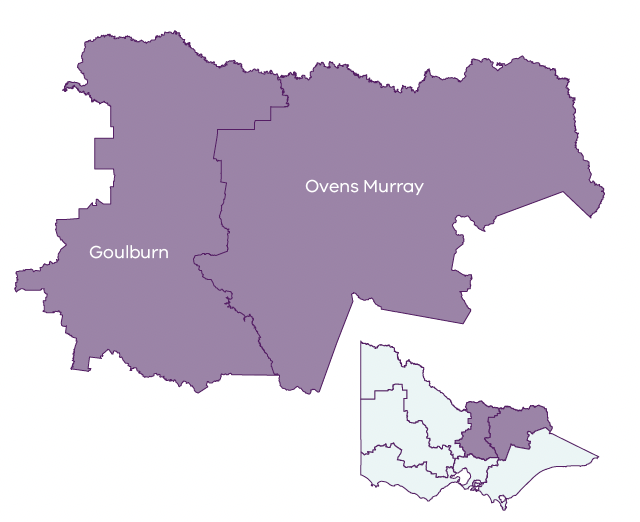 Regional highlightsDelivered over $62 million worth of economic development projects including the Kilmore Creek Precinct Masterplan and Landscape Design and the completion of the Shepparton Art Museum.Helped create 361 new jobs for people in the region, and enabled business growth, including expansion of the James Stockfeed business and the Ride High Country Private Sector Activation.Finalised and implemented Regional Partnership endorsed priorities such as the Goulburn Murray Irrigation District Resilience Strategy, Lake Eildon Activation Masterplan, Alpine Resorts Activation, Goulburn Ovens MurrayTomorrow Today Foundation and Seymour Revitalisation.Facilitated support for businesses impacted by COVID-19, responding to outbreaks in Shepparton and Kilmore and the NSW/Vic border restrictions. Supported bushfire-affected communities by developing the North East Bushfire Economic Recovery Plan.Facilitated and supported the Albury Wodonga Regional Deal.Investment and tradeThe Hume Investment and Trade team were able to achieve $246 million worth of capital expenditure investment and 361 full-time equivalent jobs – a significant outcome considering the challenging environment, targets and timelines. The team continued to engage across industry in the food and fibre, manufacturing, tourism, transport, distribution and logistics sectors. It also sustained extensive facilitation processes and helped deliver projects by fostering key relationships, mediating discussions and connecting critical service providers.Overcoming challenges for businessThe stop-start nature of COVID-19 lockdowns presented a state of uncertainty across business in the Hume region, but industry continued to invest locally and retain a positive outlook on the future. Smaller businesses were hit hardest with lockdowns, mostly in hospitality and tourism sectors. Again, key geographic business drivers were Greater Shepparton and City of Wodonga, where food and fibre and manufacturing sectors received extensive support from the team. Uncertainty around workforce and skills shortages were heightened by the absence of backpackers and international workers, particularly in horticulture and agriculture areas.Similarly, housing and accommodation for workers was a key issue for tourism operators and locations, forcing operators to revise working hours and offerings. This significantly affected the region. Alpine resorts were also hit hard by disruptions to the season. Larger business were able to revise operations and avoid major staff losses.Food and fibreFood and fibre continued to drive projects across the Hume region. Domestic sales were consistently strong across most products. Exports threw up some challenges dependent on process and end destination but confidence within the sector remained high despite seasonal work issues.ManufacturingImport replacement became a consistent approach based mainly around necessity when looking at manufacturing projects. Across the sector projects moved slower than food and fibre as output uncertainty led to a more cautious approach in general. Travel restrictions on technicians also postponed project commencement dates.TourismThe consequences of bushfire followed by ongoing COVID-19 challenges kept confidence levels low in the tourism sector, particularly in Alpine, Mansfield, Indigo and Murrindindi shires, the Alpine Resorts and along the Murray River. Border closures significantly affected tourism operators on both sides of the river.Confidence in new projects and investments remained high but with varying degrees of caution. Round 1 of the Ride High Country was rolled out, and five successful projects are now underway. Round 2 is well progressed and will be finalised in the last quarter of 2021. Several tourism projects remain in the pipeline for the next 12 months.Transport distribution and logisticsDiscussions continued with transport distribution and logistics businesses in the region and continued to engage on road infrastructure needs in and around Nagambie, in line with existing and proposed business developments in the area.Energy and sustainabilitySolar farms and other alternative energy offerings continued to be facilitated by RDV Hume, including consultation with Invest Victoria and EPA Victoria about potential projects.Economic developmentRDV Hume’s Economic Development team partnered with key regional stakeholders, including the 12 Hume regional local governments, five Alpine Resorts, Regional Tourism Boards and numerous community-based organisations. These relationships helped deliver programs and services that support ongoing development of local communities.RDV supported communities recovering from the devastating 2019–20 bushfires in what will be an ongoing recovery effort for a number of years.Alpine Resorts and High CountryThe Alpine Resorts of Falls Creek, Mount Hotham, Mount Buller, Mount Stirling, Lake Mountain, Dinner Plain and Mount Buffalo are significant contributors to the visitor economy. Program investment of $24.4 million realised total project value estimated at $30.9 million for major projects. These projects included the following:At Falls Creek, funding included $2.5 million towards the Lakeside Trailhead and Foreshore Redevelopment and $500,000 to help develop internationally rated mountain bike downhill and flow trails. At Mount Hotham, funding included $4.2 million for the Alpine Gateway project to deliver new visitor facilities, and $2 million to support planning for the Falls to Hotham Alpine Crossing.At Mount Buller, $200,000 was contributed to master planning for a new mountain bike visitor experience and ‘green season’ economic outcomes, and $3.6 million to increase the resort’s electricity capacity. At Mount Buffalo, $1.5 million was allocated to help create low impact, sustainable accommodation eco-pods and $1.8 million was provided to support a cafe development at the iconic Mount Buffalo Chalet.Local governmentTowongIn addition to leading the area’s recovery after the 2019–20 bushfires, Towong Shire Council focused on developing and marketing its tourism product and pursuing initiatives that encourage increased employment opportunities. With support from RDV Hume, the Council recently built the Upper Murray Events Centre in Corryong, a significant local asset which will support the iconic annual Man from Snowy River Bush Festival, community and recreational activities. In 2020–21, RDV supported a suite of new infrastructure projects with investment of $7.4 million delivered over the year, realising total project value estimated at over $9.6 million.Ned Kelly StoryIn 2020–21, RDV invested $4 million to deliver $5 million worth of projects that capitalise on the Ned Kelly story, one of Hume’s unique regional strengths, including $3.5 million for the Ned Kelly Glenrowan Project and $500,000 for the Beechworth Precinct Renewal – Courthouse Kelly Trials Experience. Prosecco Road and King Valley$250,000 investment in establishing a shared vision for the King Valley’s ‘Prosecco Road’, one of Victoria’s five premium wine destinations, identifying priority tourism developments that enhance and optimise the visitor experience and economic outcomes for the region.BenallaLake Benalla’s foreshore precinct activation will improve amenity, functionality, accessibility and participation in activities around Benalla’s premier natural asset. Projects include $3 million to complete Stage 1 works of the Master Plan for Benalla Art Gallery, and $2 million to support a $2.5 million upgrade of the Lake Benalla foreshore.Lake Nagambie Foreshore WalkThe Foreshore Walk is one of the key projects identified in the Lake Nagambie Master Plan to continue its development as a premier rowing and water sports destination. RDV facilitated $3 million towards the $3.8 million all-abilities pedestrian link between the State Regatta Centre, adjacent Nagambie Lakes Caravan Park and the main street of Nagambie.Regional planning and coordinationThe RDA Hume Committee has built significant momentum over the past year with the recruitment and appointment of a new Chair and full Committee of business and community leaders. Highlights include continued support for the Hume Defence Industry Roundtable to build industry capacity and opportunities within the Defence Sector, and establishing the Hume Economic Development and Planning Network. Important activities also included advocacy to the Commonwealth for funding support to critical sectors such as Alpine Resorts, engaging with the Commonwealth to support issues including COVID-19, workforce and housing availability/affordability, and cross-border issues and opportunities.Regional report Loddon MalleeRegional Director’s reportThis year provided the greatest challenge for our diverse and growing communities against the backdrop of a global pandemic that has affected the lives of people in the region in many ways.Loddon Mallee encompasses 59,000 square kilometres from Gisborne, to central Victoria, along the Murray River and across to the north-west, and has a population of approximately 342,000 people.In 2020–21, an unprecedented number of grants were awarded to support communities and business. The scope and reach of the delivery program ensured that the region continued to experience job growth, create business opportunities, enhance liveability and support resilience.A focus this year was on the design and development of the $90 million Bendigo GovHub project in partnership with Development Victoria and Dja Dja Wurrung Aboriginal Clans Corporation. The appointment of Icon Fairbrother Joint Venture as head contractor resulted in a unique local-national delivery model with an emphasis on local jobs, employing up to 1,200 people over the next year with a commitment to at least one per cent spend on the Indigenous supply chain. Early works have involved the employment of 30 archaeologists in what has been regional Victoria’s largest archaeological dig.Vital work continued in response to the impacts of COVID-19 with RDV Loddon Mallee leading the work for the Regional Economic Recovery Planning process. This work brought together a range of stakeholders to share insights on the impact of the public health guidelines and identify what was needed to better support community resilience and economic recovery.The Loddon Mallee Regional Recovery Committee has also been essential in identifying meaningful economic recovery projects for the region with the focus on people and their livelihoods now and into the future.Rachel LeeRegional Director Loddon Mallee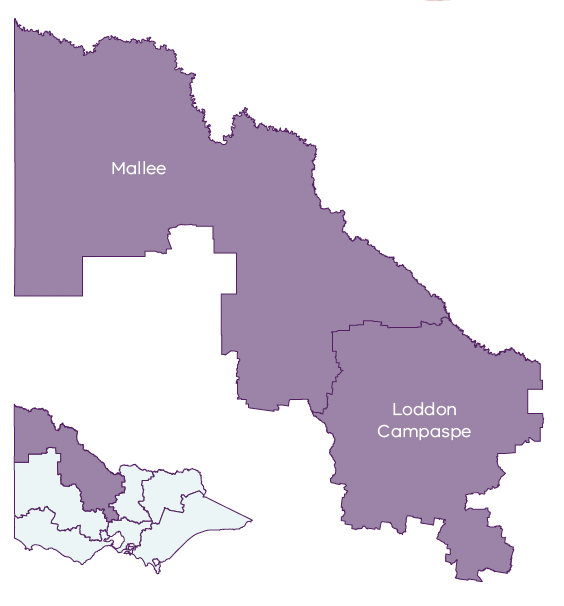 Regional highlightsThe region invested $24 million to fund a total of $82 million, creating 419 jobs.Led the development for the $90 million Bendigo GovHub project in partnership with Development Victoria and Dja Dja Wurrung Aboriginal Clans Corporation.Supported the region’s COVID-19 recovery through the facilitation of over 60 new community and economic infrastructure investments.Loddon Campaspe Regional Partnership secured $5 million of philanthropic funds from Kirkland Lake Gold to further partnership priorities of mental health, Traditional Owner land management, employment support for young people and female STEM students.Mallee Regional Partnership supported projects to strengthen the local food industry supply chain, and secured funding for the Small Towns Big Difference pilot in Buloke Shire.Supported three studies which positioned the region for further targeted investment, including the Mallee Hydrogen Study, the Mallee Skills Pulse Check and the Health Sector Skills and Pathway Roadmap.Facilitated opportunities for industry and new job creation including the $50 million H W Greenham and Sons Tongala abattoir redevelopment and modernisation, creating 230 new jobs.Led a coordinated regional response to the impacts of COVID-19 to inform and support economic recovery, and support 3,097 businesses through the Business Support Fund.Investment and trade Key projects supported and work undertaken with businesses in Loddon Mallee in 2020–21 include: Tongala Abattoir Redevelopment and ModernisationH W Greenham and Sons Pty Ltd received a Regional Jobs Fund grant for a $50 million investment to redevelop and modernise its abattoir in Tongala, creating 230 new jobs.The investment will augment the still operating hot-boning meat processing plant with a chilled beef abattoir. The project will allow Greenham to strategically re-position its product mix having lost its USA export market for boxed meat. The company will move to producing high quality, chilled meat products to move the company to the premium end of the market.The Lost Watering Hole – Lancefield BreweryLancefield Brewery received a Regional Jobs Fund grant towards a $1.3 million investment to establish the Lost Watering Hole, a craft brewery and cafe in Lancefield that will create 15 new jobs. The brewery will incorporate production and packaging facilities, including canning and labelling lines, and a restaurant and cafe catering for 100 patrons, plus a conference facility. The brewery will produce a premium range of preservative-free craft beers with brewing capacity of 100,000 litres of beer a year using a new canning line that delivers 27 units per minute.Economic Recovery SupportRDV supported 3097 businesses affected by COVID-19 in Loddon Mallee. A total of 496 hospitality businesses obtained $2.48 million through the Outdoor Eating and Entertainment Package of the Business Support Fund. Financial support was also provided to 14 regional organisations through the Business Chambers and Trader Groups Program.Invest Loddon MalleeThe City of Greater Bendigo received $480,000 on behalf of the 10 Loddon Mallee LGAs in Victorian Government funding to establish a new online platform to support local businesses and help grow the regional economy. The value of the investment is evidenced by pre-COVID-19 studies that show 39 per cent of Melbournians would like to move to regional Victoria.Loddon Mallee Housing Revitalisation StrategySwan Hill Rural City Council received $230,000 on behalf of the 10 Loddon Mallee LGAs to help better understand housing issues and opportunities to ensure housing supply can meet demand. Each LGA highlighted land supply, strategic planning, approvals, and housing supply as barriers to population growth, and attracting and retaining a skilled workforce.Sea Lake Housing DevelopmentBuloke Shire Council received $300,000 to help developthe old school site at 110 Sutcliffe Street, Sea Lake, into an eight-lot residential subdivision. Each lot will be sold to private investors to help meet the local housing demand and attract new residents.Revitalising Murray Region TourismMurray Regional Tourism received $250,000 to support COVID-19 recovery initiatives, as well as long-term growth of the visitor economy in the Murray River region. Targeted strategies will help existing operators and investors, and include a Murray River Cruising Strategy, Murray Region Consumer Research, Accommodation Diversification Gap Analysis, a Murray Visitor Economy Research Dashboard and Murray Brand Digital Content Hub platform.Get Lost Platform – Stage 2Mount Alexander Shire Council received $225,000 to further develop the Get Lost Platform, the central component of their Creative Cluster Facilitation program. It aims to help arts, culture and creative industries shift to a cooperative operating model. Stage 2 will include full web functionality, training and development, and design, marketing and communications.Economic developmentMildura Riverfront Stage 1A – Village SquareMildura Riverfront Stage 1A – Village Square received $5 million as part of an overall project to connect the river to the township. The next stage will further transform the precinct with a revitalised village square to provide a central meeting site at the Mildura Riverfront. The project will convert the current carpark into a significant activation site with an eclectic mix of community and commercial opportunities. The development also includes landscaping upgrades and pedestrian connections to existing riverfront sites, strengthening connection between the CBD and the river catering for the needs of locals and tourists.Macedon Shared TrailsThe Macedon Shared Trails project was supported by $8.75 million to help deliver the Woodend-Macedon-New Gisborne-Riddells Creek Shared Trails Experience. The project will develop a combined rail trail through rural landscapes, towns and heritage sites as part of a longer trail intended to link with existing and future trails in the region. The trails will be safe, off-road where possible, and designed to encourage shared, low-volume cycling, walking and running for various abilities.Romsey Ecotherapy Park – Stage 3Victorian Government support of $615,000 was provided for the final stage of the Romsey Ecotherapy Park development. This stage will deliver the Woodland Ramble at the southern end of the park, forming a creative natural space for freeform interactions with nature. It will also feature a hut building frame and rambling trail.Cohuna CBD and Waterfront ConnectionsCohuna CBD and Waterfront connections received $1.7 million in Victorian Government support to create a unique lifestyle experience for residents and visitors by establishing stronger connections to the Cohuna Waterfront along the Gunbower Creek. The upgrade will encourage new business development in a streetscape that is fresh and modern, and reflects Cohuna’s growth potential. The streetscape will connect to the park and creek to encourage greater engagement with the hospitality sector to drive new business activity. The project includes boardwalks, a beach, all ability playground, passive and active equipment improving the connection to Gunbower Island.Kerang Industrial Estate ExpansionGannawarra Shire Council received $900,000 from the Victorian Government to support the development of the next stage of the industrial estate expansion on Tate Drive in Kerang. The project will make the remaining 14 lots available to local businesses and includes road construction, drainage, potable water, electricity and communications. The estate is a key site for jobs and investment creation and represents an ongoing opportunity to develop and attract new business.Sustainable recreational water for QuambatookThe Victorian Government provided $2.05 million to incorporate water control by isolating flows to contain recreational water in a section of the Avoca River near Quambatook. The project will deliver new infrastructure to hold water in the Avoca River and create a weir pool by refurbishing the existing causeway. The project will also construct tracks and trails to connect the weir pool to Quambatook CBD, provision of a kayak launch, picnic facility, fishing jetty and platform, playground and exercise equipment, and beautification of the weir pool precinct.Gargarro Regional Botanic Garden – Stage 2Stage 2 of the Gargarro Regional Botanic Garden – a Loddon Campaspe Regional Partnership priority – received $1.48 million in Victorian Government support. Project works will include the construction of the ‘See’ gardens encompassing the little pretties garden, cloud garden, sunrise yellow and hot pink gardens, silver garden, garden of falling snow and the vibrant display garden, welcome gateway, ephemeral water feature, a lookout and parkland garden.Bendigo Showgrounds UpgradeDelivering food and market precinct upgrades identified in the Bendigo Showground Masterplan were supported by a Victorian Government grant of $680,000. Works will include upgrading public amenities, increasing accessibility, internal signage and site beautification. Amenity improvements will include asphalting and drainage upgrades and installing climate control and service improvements in the Bendigo Exhibition Centre.Golden Dragon Museum Restaurant and Outdoor Dining ActivationThe initial component of the proposed redevelopment and activation of the Bendigo Chinese Golden Dragon Museum Precinct received $1 million in Victorian Government funding. Stage 1A will enhance front of house areas, and upgrade the commercial kitchen, cafe seating area and introduce an outdoor dining experience. The latter will incorporate lighting to link the Golden Dragon Museum with the adjoining Chinese Gardens. The upgrades will also enable the Golden Dragon Museum to secure a commercial operator for the cafe and dine-in facilities.Buloke Play Spaces TrailVictorian Government funding of $2.6 million will help deliver a Play Spaces Trail approximately 220km long across five townships in Buloke Shire. The project will deliver the first three stages of the Buloke Play Spaces Strategy by developing a locally themed destination play space in each town.Maryborough Railway Station Upgrade and ActivationThe Victorian Government provided $1.8 million to enable Maryborough Railway Station to be developed into a visitor and activity hub that will accommodate tourism, commercial, transport and community uses. Works will expand the Visitor Information Centre and cafe and deliver a digital interpretive experience. The project will also involve refurbishing the former stationmasters’ quarters as creative studios, expanding the co-working space, and providing all abilities access.Pyramid Hill Community Centre Development – Stage 1Detailed designs and tender documentation for all three stages of the Pyramid Hill Community Centre will be supported by $2.47 million from the Victorian Government. Stage 1 will involve constructing an allied health wing and senior citizens’ room. It will be delivered using child friendly universal design principles.Mount Alexander Shire – Small Town Streetscapes – Stage 3 and 4Three streetscapes for Chewton, Guildford and Newstead will be supported by a $1.4 million Victorian Government grant. The project will deliver street beautification and supporting infrastructure for local businesses in the town centres to improve economic activity and community connection. This project builds on Stage 1 and 2, which also previously received support from the Victorian Government.Activating Swan Hill Pioneer SettlementThe Victorian Government provided $450,000 to help the Swan Hill Pioneer Settlement realise its vision to become one of the leading heritage attractions in Australia. The project will deliver new/updated audio, projection, and imagery to complement the existing water laser show, the design and installation of new laser projection sites within the settlement and new laser show content that includes local Aboriginal culture and history and early settlement experiences.Regional planning and coordinationThe Mallee and Loddon Campaspe Regional Partnerships and the Loddon Mallee RDA Committee have coordinated a broad range of projects that will position the region for future success. With new community membership reinvigorating the Mallee and Loddon Campaspe Regional Partnerships, the committees contributed to COVID-19 recovery planning and the preparations of the new Regional Economic Development Strategies for the region.Loddon Mallee RDAThe Loddon Mallee RDA had a very active year promoting economic development within the region.Focused on raising its profile and increasing its advocacy role amongst stakeholders, the RDA established a social media presence to increase its connection to business and industry leaders. Sponsorship of 10 chambers of commerce within the region has created interest in the RDA and developed contacts and nurtured ideas.The year included an advocacy trip to Parliament House in Canberra where the RDA chair and deputy chair meet with the Minister for Energy to advocate the region’s hydrogen aspirations, and with advisers from the office of the Minister for Agriculture.Working in collaboration with the region’s Regional Partnerships, the RDA boosted the viability and sustainability of the region’s Food Industry Supply Chain with the development of 30 opportunities into 15 business cases and applications for funding. It led the establishment of the Mallee Hydrogen Cluster, preparing a Hydrogen Roadmap and preparing collateral that would ultimately lead to the region being successful in being recognised as one of the 13 NERA Hydrogen Clusters across Australia.The RDA supported the development of the Loddon Campaspe Health Sector Pathways Roadmap, a project that is helping to get the health, training and secondary education sectors working together to ensure that our region will meet the growing demand for health workers. It also provided funding to establish a Heathcote Dementia Village. The Heathcote Dementia Village will be a major employer as well as a state-of-the-art facility drawing patients from across the region as well as Melbourne.Financials 2020–21Grant paymentsIn 2020-21, the following payments were made:2020–21 output targets and performance against Budget Paper 3 measures2020–21 output targets and performance against Budget Paper 3 measuresRevenue and expensesContact informationRegional Development Victoria regional officesBallarat300–304 Mair Street Ballarat 3350 Tel: (03) 5327 2800Fax: (03) 5327 2830BendigoLevel 1, 56–60 King Street Bendigo 3550Tel: (03) 4433 8000Fax: (03) 4433 8099Geelong Level 2, Harrison Place 237 Ryrie Street Geelong 3220Tel: (03) 5215 6000Fax: (03) 5215 6099HorshamThe Grains Innovation Park 110 Natimuk Park Horsham 3400Tel: (03) 5362 2111Wangaratta1st Floor, 62 Ovens Street Wangaratta 3676Tel: (03) 5722 710Fax: (03) 5722 7109 Warrnambool703–709 Raglan Parade Warrnambool 3280Tel: (03) 5561 413Fax: (03) 5561 3851 WodongaLevel 2, 111–113 Hume Street Wodonga 3690Tel: (02) 6059 0200 Fax: (02) 6059 0250 Mildura131 Langtree Avenue Mildura 3500Tel: (03) 5051 2000Fax: (03) 5051 2020Shepparton79 Wyndham Street Shepparton 3632Tel: (03) 5895 4100Fax: (03) 5822 2554Traralgon33 Breed Street Traralgon 3844 Tel: (03) 5116 7300Fax: (03) 5175 0324rdv.vic.gov.auOrganisationProjectPayment $2014 Bushfires Economic Recovery FundLatrobe City CouncilFuture Morwell – Morwell City Entrances project35,000Activation of Benalla Foreshore and Splashpark ParkBenalla Rural City CouncilBenalla Foreshore and Splash Park1,900,000Alpine Resort Support Program – Stream 24SITE Australia Pty LtdALPRES2 – 4SITE Australia25,0004SITE Falls CreekALPRES2 – 4SITE Falls Creek25,000All Seasons Health (Vic) Pty LtdALPRES2 – All Seasons Health (Vic)15,000Angleton Contracting Pty LtdALPRES2 – Angleton Contracting5,000Astra Bar and RestaurantALPRES2 – Astra Bar and Restaurant10,000Blue Brumby and Dicky Knees – NedlandsALPRES2 – Blue Brumby and Dicky Knees – Nedlands15,000Burger Haus Mount Buller TrustALPRES2 – Burger Haus Mount Buller5,000Debbie Howie TrustALPRES2 – Debbie Howie Trust10,000Dinner Plain Central – Dinner PlainALPRES2 – Dinner Plain Central – Dinner Plain10,000Double Black Alpine GroupALPRES2 – Double Black Alpine Group25,000Falls Creek Central ReservationsALPRES2 – Falls Creek Central Reservations20,000Falls Creek Central SnowsportsALPRES2 – Falls Creek Central Snowsports10,000George's Ski HireALPRES2 – George's Ski Hire15,000Habitat Partnership Pty LtdALPRES2 – Habitat Partnership25,000Henry Wajswelner (18/10/1959)ALPRES2 – Henry Wajswelner15,000Jean-Francois Rupp T/A Alpine Nature ExperienceALPRES2 – Jean-Francois Rupp T/A Alpine Nature Experience15,000Mike and Elle's Top Shots Photography Pty LtdALPRES2 – Mike and Elle's Top Shots Photography15,000Mount Beauty Supermarket Pty Ltd T/A Falls Creek Foodworks SupermarketALPRES2 – Mount Beauty Supermarket25,000N Gschwend and B HaddenALPRES2 – N Gschwend and B Hadden25,000Nelse Alpine LodgeALPRES2 – Nelse Alpine Lodge10,000Ortho SkiALPRES2 – Ortho Ski10,000The Trustee for Altitude Physiotherapy and Massage Unit TrustALPRES2 – Altitude Physiotherapy and Massage20,000The Trustee for O'Brien Family Trust and The Trustee for Paul Duff Family TrustALPRES2 – The Trustee for O'Brien Family Trust and The Trustee for Paul Duff10,000Traverse Alpine Operations Pty Ltd T/A Trackers Mountain LodgeALPRES2 – Traverse Alpine Operations20,000Velocity Distributors Pty LtdALPRES2 – Velocity Distributors15,000YMCA Camping Ltd – Falls CreekALPRES2 – YMCA Camping Ltd – Falls Creek25,000Alpine Resort Support Program – Stream 3Alpine Heights Chalets Pty LtdALPRES3 – Alpine Heights Chalets Pty Ltd25,000Astra HL Pty LtdALPRES3 – Astra HL Pty Ltd25,000Cedarwood ApartmentsALPRES3 – Cedarwood Apartments25,000East St Falls Pty LtdALPRES3 – East St Falls Pty Ltd25,000Frueauf Services Pty LtdALPRES3 – Frueauf Services Pty Ltd25,000Habitat Apartments Australia Pty LtdALPRES3 – Habitat Apartments Australia Pty Ltd25,000Halleys Lodge and Halleys Ski Hire and ShopALPRES3 – Halleys Lodge and Halleys Ski Hire15,000Huski Falls Creek Pty LtdALPRES3 – Huski Falls Creek Pty Ltd15,000Jobela Pty Ltd t/as Pretty Valley Lodge (Ropers Apartments)ALPRES3 – Pretty Valley Lodge25,000Koki Alpine Resort – Falls Creek VicALPRES3 – Koki Alpine Resort15,000Mount Buller Chalet Hotel and Suites Pty LtdALPRES3 – Mount Buller Chalet Hotel and Suites Pty Ltd25,000Silverski Pty Ltd – Site 14ALPRES3 – Silverski Pty Ltd – Site 1425,000Snow Crystal Inn LtdALPRES3 – Snow Crystal Inn Ltd25,000Thurau Pty LtdALPRES3 – Thurau Pty Ltd25,000West St Falls Pty LtdALPRES3 – West St Falls Pty Ltd25,000Alpine Resorts Support Program – Stream 1Alpine Heights Chalets Pty LtdALPRES3 – Alpine Heights Chalets Pty Ltd25,000Astra HL Pty LtdALPRES3 – Astra HL Pty Ltd25,000Cedarwood ApartmentsALPRES3 – Cedarwood Apartments25,000East St Falls Pty LtdALPRES3 – East St Falls Pty Ltd25,000Frueauf Services Pty LtdALPRES3 – Frueauf Services Pty Ltd25,000Habitat Apartments Australia Pty LtdALPRES3 – Habitat Apartments Australia Pty Ltd25,000Alpine Resorts Support Program – Stream 1100A Goal Post Road Nominees Pty LtdALPRES1 – 100A Goal Post Road Nominees4,80217 The Avenue Pty LtdALPRES1 – 17 The Avenue20,000Aardvark Alpine Club IncALPRES1 – Aardvark Alpine Club20,000Abom Holdings Pty LtdALPRES1 – Abom Holdings20,000Aeski Ski Club Inc – Mount BullerALPRES1 – Aeski Ski Club Inc – Mount Buller8,447Ajax Ski ClubALPRES1 – Ajax Ski Club2,806Alkira Ski Club IncALPRES1 – Alkira Ski Club9,945Alpha Ski LodgeALPRES1 – Alpha Ski Lodge12,140Alpine Haven Pty LtdALPRES1 – Alpine Haven20,000Alpine Heights Chalets Pty LtdALPRES1 – Alpine Heights Chalets20,000Alpine Heights Pty LtdALPRES1 – Alpine Heights20,000Alpine RoseALPRES1 – Alpine Rose20,000Alpine Super Pty LtdALPRES1 – Alpine Super12,363Altamont Lodge – Mount BullerALPRES1 – Altamont Lodge – Mount Buller7,432Alto Villas Pty LtdALPRES1 – Alto Villas20,000Anare Ski Club Inc – Mount Baw BawALPRES1 – Anare Ski Club – Mount Baw Baw14,382Anton Huette Inc – Hotham HeightsALPRES1 – Anton Huette Inc – Hotham Heights20,000Apea Ski ClubALPRES1 – Apea Ski Club20,000Apira Ski Club IncALPRES1 – Apira Ski Club13,862Arrabri Ski Club IncALPRES1 – Arrabri Ski Club20,000Astra HL Pty LtdALPRES1 – Astra HL20,000Austen Alpine Club IncALPRES1 – Austen Alpine Club15,584Australian Alpine Club Falls Creek Inc – Falls CreekALPRES1 – Australian Alpine Club Falls Creek – Falls Creek20,000Australian Womens Ski Club IncALPRES1 – Australian Womens Ski Club5,926Avalanche Alpine Holdings Pty LtdALPRES1 – Avalanche Alpine Holdings3,392Avitrack Pty LtdALPRES1 – Avitrack20,000Bamco WoodsALPRES1 – Bamco Woods20,000Beehive Apartments Pty LtdALPRES1 – Beehive Apartments5,371Bembooka Ski Club IncALPRES1 – Bembooka Ski Club Inc20,000Benalla Ski Club IncALPRES1 – Benalla Ski Club13,794Benmore Ski ClubALPRES1 – Benmore Ski Club8,140Birraleen Pty LtdALPRES1 – Birraleen20,000Blue Eyes Ski Co-operativeALPRES1 – Blue Eyes Ski Co-operative4,496Bogong Ski Club IncALPRES1 – Bogong Ski Club20,000Brucktal Flats Pty Ltd – Falls CreekALPRES1 – Brucktal Flats – Falls Creek11,003Brush Ski Club – Hotham HeightsALPRES1 – Brush Ski Club – Hotham Heights20,000Buller Central Pty LtdALPRES1 – Buller Central20,000Bullhold Pty LtdALPRES1 – Bullhold9,196Bundarra Ski Club Inc.ALPRES1 – Bundarra Ski Club20,000Burrumbeep Ski Club Inc – Hotham HeightsALPRES1 – Burrumbeep Ski Club Inc – Hotham Heights12,680Carey Alpine Club IncALPRES1 – Carey Alpine Club20,000Cawarra Ski Club IncALPRES1 – Cawarra Ski Club7,152Cedarwood ApartmentsALPRES1 – Cedarwood Apartments20,000Chamois 69 Pty LtdALPRES1 – Chamois 6920,000Chamois Ski CLub IncALPRES1 – Chamois Ski CLub Inc8,378Chetwynd Lodge Pty Ltd – Mount BullerALPRES1 – Chetwynd Lodge – Mount Buller8,192Chorki Community Advancement Co-Op LtdALPRES1 – Chorki Community Advancement Co-Op20,000Collegians Ski Club – Mount BullerALPRES1 – Collegians Ski Club – Mount Buller8,072Coonamar Ski Club Pty LtdALPRES1 – Coonamar Ski Club8,072CooskiALPRES1 – Cooski20,000Cosela Alpine Club IncALPRES1 – Cosela Alpine Club Inc20,000Courchevel Pty Ltd – Mount BullerALPRES1 – Courchevel – Mount Buller12,851CSIR Ski ClubALPRES1 – CSIR Ski Club8,310Daniel Francis Hosemans – Mount Baw Baw VillageALPRES1 – Daniel Francis Hosemans – Mount Baw Baw Village4,114Diana Alpine Lodge Pty LtdALPRES1 – Diana Alpine Lodge20,000Dolomite Ski LodgeALPRES1 – Dolomite Ski Lodge16,533Double B Ski Club IncALPRES1 – Double B Ski Club Inc7,084Downhill Ski Club IncALPRES1 – Downhill Ski Club12,670DPSI General Pty LtdALPRES1 – DPSI General20,000Du Nord Ski Club Inc – Mount Baw Baw VillageALPRES1 – Du Nord Ski Club – Mount Baw Baw Village20,000EdSki Club Co-operative LtdALPRES1 – EdSki Club Co-operative Ltd20,000East St Falls Pty LtdALPRES1 – East St Falls20,000Edelweiss Alpine Flats Pty LtdALPRES1 – Edelweiss Alpine Flats20,000Edelweiss Ski Club of Australia IncALPRES1 – Edelweiss Ski Club of Australia8,812Eiger Co-operative LtdALPRES1 – Eiger Co-operative20,000Eleventh Voltron Pty LtdALPRES1 – Eleventh Voltron20,000Elk At Falls Pty LtdALPRES1 – Elk At Falls20,000Elk LodgeALPRES1 – Elk Lodge332Elkhorn Apartments Pty Ltd – Mount BullerALPRES1 – Elkhorn Apartments – Mount Buller20,000Etna Lodge Pty LtdALPRES1 – Etna Lodge5,925Eumarellah Recreation Co-Operative LimitedALPRES1 – Eumarellah Recreation Co-Operative20,000Everest Ski LodgeALPRES1 – Everest Ski Lodge20,000Falls Creek Co-Operative Society Ltd – Falls CreekALPRES1 – Falls Creek Co-Operative Society – Falls Creek15,673Falls Creek Country Club Pty LtdALPRES1 – Falls Creek Country Club20,000Falls Creek Home Units Pty LtdALPRES1 – Falls Creek Home Units20,000Falls Creek HotelALPRES1 – Falls Creek Hotel20,000Fannys Finish Pty Ltd T/A Winterbrook ChaletALPRES1 – Fannys Finish7,663Feathertop LodgeALPRES1 – Feathertop Lodge10,614Frosty Loop Unit TrustALPRES1 – Frosty Loop Unit20,000Frueauf Services Pty LtdALPRES1 – Frueauf Services20,000Gafia IncALPRES1 – Gafia20,000Gebi Pty Ltd – Falls CreekALPRES1 – Gebi – Falls Creek20,000Geelong Ski Club IncALPRES1 – Geelong Ski Club4,428Geilo Ski Flats Pty LtdALPRES1 – Geilo Ski Flats15,404Gliss Ski Club IncALPRES1 – Gliss Ski Club Inc7,868Gravbrot Ski Club IncALPRES1 – Gravbrot Ski Club Inc20,000Grimus Operations Pty LtdALPRES1 – Grimus Operations20,000H & D Property Group Pty LtdALPRES1 – H & D Property Group20,000Habitat Apartments Australia Pty LtdALPRES1 – Habitat Apartments Australia20,000Halleys Lodge and Halleys Ski Hire and ShopALPRES1 – Halleys Lodge and Halleys Ski Hire and Shop20,000Hangman's Drop Ski Club IncALPRES1 – Hangman's Drop Ski Club Inc10,821Higgi Drive Pty LtdALPRES1 – Higgi Drive14,268High Plains Flats Pty LtdALPRES1 – High Plains Flats20,000Hima Pty LtdALPRES1 – Hima11,924Hotham Marouka Ski Club IncALPRES1 – Hotham Marouka Ski Club16,116Huski Pty Ltd – Falls CreekALPRES1 – Huski – Falls Creek20,000Huski Ski Apartments Pty LtdALPRES1 – Huski Ski Apartments20,000Icicles Ski Club – Mount BullerALPRES1 – Icicles Ski Club – Mount Buller20,000IHP Alpine Club Inc – Hotham HeightsALPRES1 – IHP Alpine Club – Hotham Heights19,738Iltis Ski Club Inc – Mount BullerALPRES1 – Iltis Ski Club Inc – Mount Buller9,230IMAJ Pty Ltd – Falls CreekALPRES1 – IMAJ – Falls Creek20,000Jalanga Co-Operative LtdALPRES1 – Jalanga Co-Operative20,000John Gardiner Ski Club Co-Operative Ltd – Mount Baw Baw VillageALPRES1 – John Gardiner Ski Club – Mount Baw Baw Village20,000Jungfrau Ski Club Co-Operative LtdALPRES1 – Jungfrau Ski Club Co-Operative Ltd9,434K2 Apartments Pty LtdALPRES1 – K2 Apartments20,000Kabuki Chalets Pty LtdALPRES1 – Kabuki Chalets2,810Kalyna Ski Club Co-Operative LimitedALPRES1 – Kalyna Ski Club Co-Operative20,000Karnulurra Ski Club Pty LtdALPRES1 – Karnulurra Ski Club15,665Karoondah Apartments Pty LtdALPRES1 – Karoondah Apartments11,102Kilimanjaro Alpine ApartmentsALPRES1 – Kilimanjaro Alpine Apartments20,000Koki Alpine Resort – Falls CreekALPRES1 – Koki Alpine Resort – Falls Creek20,000Kongoola Ski Club IncALPRES1 – Kongoola Ski Club20,000Koomerang Ski Club – Mount BullerALPRES1 – Koomerang Ski Club – Mount Buller20,000Kooroora Ltd – Mount BullerALPRES1 – Kooroora Ltd – Mount Buller14,886Lachen Nominees Pty LtdALPRES1 – Lachen Nominees20,000Langi Taan Ski ClubALPRES1 – Langi Taan ski club20,000Lawler’s Apartments Pty LtdALPRES1 – Lawler’s Apartments20,000Leeton Alpine Sports Club – Hotham HeightsALPRES1 – Leeton Alpine Sports Club – Hotham Heights20,000Limlimbu Ski Flats Pty LtdALPRES1 – Limlimbu Ski Flats20,000Lindros Super Pty Ltd ATF John Lindros Superannuation FundALPRES1 – Lindros Super3,133Lorraine TribeALPRES1 – Lorraine Tribe5,049Lot 42 Ski Club IncALPRES1 – Lot 42 Ski Club18,725M Ski Club IncALPRES1 – M Ski Club6,233McMillan Ski Club IncALPRES1 – McMillan Ski Club Inc20,000Meki Ski ClubALPRES1 – Meki Ski Club8,140Merrijig Ski Club Coop Ltd – Mount BullerALPRES1 – Merrijig Ski Club – Mount Buller11,648Mitre Ski Club IncALPRES1 – Mitre Ski Club11,001Molony's Apartments Pty LtdALPRES1 – Molony's Apartments20,000Moose Lodge Pty LtdALPRES1 – Moose Lodge15,810Moritz Pty Ltd – Mount HothamALPRES1 – Moritz – Mount Hotham4,887Mount Buller Toboggan HireALPRES1 – Mount Buller Toboggan Hire2,016Mount Baw Baw ApartmentsALPRES1 – Mount Baw Baw Apartments20,000Mount Buller Chalet Apartments LtdALPRES1 – Mount Buller Chalet Apartments20,000Mount Buller Chalet Hotel and Suites Pty LtdALPRES1 – Mount Buller Chalet Hotel and Suites20,000Site 88 – Murmeli Pty LtdALPRES1 – Site 88 – Murmeli20,000Myrtleford Ski Club IncALPRES1 – Myrtleford Ski Club20,000Neringa Ski Club IncALPRES1 – Neringa Ski Club Inc5,994Nindethana Ski Club IncALPRES1 – Nindethana Ski Club20,000Number 34 Stirling Road Pty LtdALPRES1 – Number 34 Stirling Road13,463Ogg Ski Club IncALPRES1 – Ogg Ski Club6,165Oldina Ski Club Victoria IncALPRES1 – Oldina Ski Club Victoria Inc19,805Omski LtdALPRES1 – Omski11,103Opal Ski Club IncALPRES1 – Opal Ski Club5,994Ormond Ski ClubALPRES1 – Ormond Ski Club20,000Our Own Little Zugerberg Trust ATF Mango Property Services Pty LtdALPRES1 – Our Own Little Zugerberg Trust7,112Patscherkofel Lodge Ltd – Mount BullerALPRES1 – Patscherkofel Lodge Ltd – Mount Buller14,100PBF Units Pty Ltd – Mount HothamALPRES1 – PBF Units – Mount Hotham20,000Pearse Lodge Unit TrustALPRES1 – Pearse Lodge Unit Trust20,000Omski LtdALPRES1 – Omski11,103Pegasus Alpine Club Co-Operative LtdALPRES1 – Pegasus Alpine Club20,000Peninsula Ski Club IncALPRES1 – Peninsula Ski Club20,000Players Ski LodgeALPRES1 – Players Ski Lodge20,000Prestige Alpine Management Pty LtdALPRES1 – Prestige Alpine Management20,000Preston Alpine Lodge IncALPRES1 – Preston Alpine Lodge8,004Pretty Valley Pty Ltd – Falls CreekALPRES1 – Pretty Valley – Falls Creek20,000Putti Flats Pty LtdALPRES1 – Putti Flats18,778Rangers Pty Ltd – Mount HothamALPRES1 – Rangers – Mount Hotham20,000Razorback Pty LtdALPRES1 – Razorback20,000RCH Alpine ClubALPRES1 – RCH Alpine Club18,720Riverwild Management Pty LtdALPRES1 – Riverwild Management20,000Rob Gray Ski Club Inc – Mount Baw Baw VillageALPRES1 – Rob Gray Ski Club – Mount Baw Baw Village20,000Schuss Alpine Club – Mount BullerALPRES1 – Schuss Alpine Club – Mount Buller20,000Scouts VictoriaAlpine Resorts Support Program – Stream 1 – Scouts Victoria20,000Second Rainbow Lodges Pty LtdALPRES1 – Second Rainbow Lodges20,000Shepparton Alpine ClubALPRES1 – Shepparton Alpine Club20,000Site 14 – Silverski Pty LtdALPRES1 – Silverski – Site 1420,000Site 184 Pty LtdALPRES1 – Site 1849,023Site 19 Pty LtdALPRES1 – Site 19 Pty Ltd19,071Site 210 Falls Creek Pty LtdALPRES1 – Site 210 – Falls Creek20,000Site 24 Pty LtdALPRES1 – SITE 2416,797Site 82 Falls Creek Pty LtdALPRES1 – Site 82 – Falls Creek20,000Site 84 Pty LtdALPRES1 – Site 8420,000Site 93 Condominium Pty LtdALPRES1 – Site 93 – Condominium Pty Ltd – Falls Creek20,000Skali Ski Club IncALPRES1 – Skali Ski Club20,000Ski Club of East Gippsland IncALPRES1 – Ski Club of East Gippsland Inc20,000Ski Club of VictoriaALPRES1 – Ski Club of Victoria20,000Snow Crystal Inn LtdALPRES1 – Snow Crystal Inn20,000Snowflake Investments Pty LtdALPRES1 – Snowflake Investments8,802Site 47 – Snowlands Pty LtdALPRES1 – Site 47 – Snowlands13,012Snowlease Victoria Pty Ltd – Falls CreekALPRES1 – Snowlease Victoria – Falls Creek7,335Southern Cross Pty Ltd – Falls CreekALPRES1 – Southern Cross – Falls Creek6,293Southern Cross Ski Club Pty LtdALPRES1 – Southern Cross Ski Club13,521Spark Ski Club Pty LtdALPRES1 – Spark Ski Club7,663St Anton Pty Ltd – Mount BullerALPRES1 – St Anton – Mount Buller20,000St Trinian Ski Club Pty LtdALPRES1 – St Trinian Ski Club20,000Summit Ridge Pty LtdALPRES1 – Summit Ridge20,000Sun Run Apartments Pty LtdALPRES1 – Sun Run Apartments20,000Sunvalley Mansions Pty LtdALPRES1 – Sunvalley Mansions20,000Swindlers Valley Ski Club Pty LtdALPRES1 – Swindlers Valley Ski Club16,427Taki Ski ClubALPRES1 – Taki Ski Club16,060Tallawarra Ski Club IncALPRES1 – Tallawarra Ski Club Inc17,096Tanderra Pty Ltd – HothamALPRES1 – Tanderra – Hotham20,000Tanjil Creek Lodge – Mount Baw Baw VillageALPRES1 – Tanjil Creek Lodge – Mount Baw Baw Village18,834Tatry Ski Club IncALPRES1 – Tatry Ski Club Inc9,741The Alpine Club of Victoria IncALPRES1 – The Alpine Club of Victoria14,450The Christiana Pty LtdALPRES1 – The Christiana20,000The Drifters Pty Ltd – Mount BullerALPRES1 – The Drifters – Mount Buller12,328The Kiewa Valley Ski Club Pty LtdALPRES1 – The Kiewa Valley Ski Club20,000The Peak Pty Ltd – Mount BullerALPRES1 – The Peak – Mount Buller20,000The RAN Ski ClubALPRES1 – The RAN Ski Club14,441The Trustee for Vairaktaris SuperfundALPRES1 – The Trustee for Vairaktaris Superfund20,000The Village Hub Pty LtdALPRES1 – The Village Hub20,000Thurau Pty LtdALPRES1 – Thurau20,000Timberline Ski Lodge Pty LtdALPRES1 – Timberline Ski Lodge8,621Tinogra Pty LtdALPRES1 – Tinogra11,495Tivoli Ski Club Inc – Falls CreekALPRES1 – Tivoli Ski Club – Falls Creek20,000Twin Towers LtdALPRES1 – Twin Towers20,000Ullr Ski ClubALPRES1 – Ullr Ski Club10,286Ultima Developments Pty LtdALPRES1 – Ultima Developments20,000University Ski Club – Falls CreekALPRES1 – University Ski Club – Falls Creek20,000VSL Ski Association Inc – Mount BullerALPRES1 – VSLSki Association Inc – Mount Buller10,660Vagabond Ski Club Inc – CarnegieALPRES1 – Vagabond Ski Club – Carnegie20,000Vail Club Pty LtdALPRES1 – Vail Club9,310Valhalla Ski Club Pty LtdALPRES1 – Valhalla Ski Club16,612Valley View Pty Ltd – Mount BullerALPRES1 – Valley View – Mount Buller9,504Vengon Pty LtdALPRES1 – Vengon10,077Wagga Alpine Ski Club incALPRES1 – Wagga Alpine Ski Club20,000Wangaratta Ski ClubALPRES1 – Wangaratta Ski Club20,000Weideln Flats Pty LtdALPRES1 – Weideln Flats8,274West St Falls Pty LtdALPRES1 – West St Falls20,000White Horse Village Pty LtdALPRES1 – White Horse Village20,000White Star Pty LtdALPRES1 – White Star6,041White Winter Investments Pty LtdALPRES1 – White Winter Investments20,000Winter Cocoon Pty LtdALPRES1 – Winter Cocoon9,564Winterhaven Lodge Pty LtdALPRES1 – Winterhaven Lodge20,000Wongungarra Alpine Ski Club Pty LtdALPRES1 – Wongungarra Alpine Ski Club20,000Zirkys Apartments Pty LtdALPRES1 – Zirkys Apartments20,000Apollo Bay Harbour RedevelopmentColac Otway ShireApollo Bay Harbour – Geelong City Deal270,000Ararat Hills Mountain Bike ProjectParks VictoriaArarat Hills Mountain Bike Project1,150,000AWRD Enhancement of Cultural TrailsWodonga City CouncilAWRD Development of Cultural Trails400,000Ballarat GovHub – DJCR Staging PostDepartment of Justice and Community Safety (Victoria)Ballarat GovHub Staging Post954,000Ballarat Innovation Lab and Digital SpaceRunway Geelong LtdBallarat Innovation Lab and Digital Space (BILDS) project600,000Bendigo Botanic Gardens – Central HubGreater Bendigo City CouncilBendigo Botanic Gardens Central Hub250,000Build a New Ecotherapy Park in RomseyMacedon Ranges ShireRomsey Ecotherapy Park – Stage 280,000Build a Water Park in BenallaBenalla Rural City CouncilMaking a Splash in Benalla – Construction Project380,000Building Strategic Tourism and Cultural AssetsQueenscliff Harbour Pty Ltd as the Trustee for the Classic Reproductions Unit Trust and Real Harbour Company Pty Ltd and The Trustee for Peninsula Harbour Unit TrustQueenscliff Fisherman's Wharf Precinct Rejuvenation Project630,000Bullock Island Master Plan Implementation, Lakes EntranceEast Gippsland Shire CouncilBullock Island Master Plan Implementation, Lakes Entrance550,000Buloke Shire Streetscape Renewal ProjectBuloke Shire CouncilBuloke Shire Streetscape Renewal Project1,500,000Bushfire Recovery Regional Economic Stimulus and Resilience Grants FundAlpine Shire CouncilGateway to Alpine Adventure – Stage 2 (Dinner Plain Activation)500,000Alpine Shire CouncilGreat Alpine High Country Connectivity – Dargo High Plains Road Upgrade500,000Destination GippslandDark Skies Trail170,000East Gippsland Shire CouncilBruthen Streetscape Enhancements600,000East Gippsland Shire CouncilBuchan Streetscape and Local Link Improvements1,680,000East Gippsland Shire CouncilOld Slipway Activation – Lakes Entrance340,000Falls Creek Alpine Resort Management BoardLakeside Trailhead and Foreshore Redevelopment2,000,000Gabrielle Ingram Pty LtdSailors Grave Brewing – Dune Town85,000Mallacoota Abalone LtdRebuild Value Add of Mallacoota Abalone Ltd Processing Facility Expansion – Stage 2B900,000Mansfield Autism Statewide Services (MASS)Operation Gamechanger – Project Retreat – Stage 1A800,000Riviera NauticRiviera Nautic Jetties Redevelopment57,000The Alpine HotelAlpine Hotel Bright Redevelopment240,000Towong Shire CouncilGreat River Road – Stage 21,250,000Trustee for the Metung Hot SpringsLER – Metung Hot Springs750,000Upper Murray IncUpper Murray Place Based Power Plan800,000Workways Australia LtdEnvite Environment – Training and Skills for Bushfire Economic Recovery465,000Bushfire Tourism and Business Fund – 2020Alpine Shire CouncilGateway to Alpine Adventure – Dinner Plain Activation100,000East Gippsland Shire CouncilPaynesville Foreshore Master Plan250,000Mallacoota Abalone LtdRebuilding of the Abalone Processing Facility – Stage 1 and 2A140,000Parks VictoriaBuchan Caves Reserve – Stage 11,800,000Rural Financial Counselling Service Victoria GippslandRural Skills Connect – Gippsland80,200Rural Financial Counselling Service Victoria North EastRural Skills Connect – North East85,000Towong Shire CouncilRedevelopment of Colac Caravan Park375,000Wodonga City CouncilWodonga Logistics Precinct Gas Gate2,100,000Chiltern Community HubIndigo Shire CouncilChiltern Community Hub750,000Cohuna CBD and Waterfront DevelopmentGannawarra Shire CouncilCohuna CBD and Waterfront Connections847,000Community Events Fund 2020Alpine Shire CouncilAlpine Shire Council – Community Events Fund180,000Ararat Rural City CouncilArarat Rural City Council – Community Events Fund45,000Ballarat City CouncilBallarat City Council – Community Events Fund50,000East Gippsland Shire CouncilEast Gippsland Shire Council – Community Events Fund200,000Glenelg Shire CouncilGlenelg Shire Council – Community Events Fund50,000Golden Plains Shire CouncilGolden Plains Shire Council – Community Events Fund45,000Indigo Shire CouncilIndigo Shire Council – Community Events Fund180,000Mansfield Shire CouncilMansfield Shire Council – Community Events Fund180,000Northern Grampians Shire CouncilNorthern Grampians Shire Council – Community Events Fund45,000Pyrenees Shire CouncilPyrenees Shire Council – Community Events Fund45,000Rural City of WangarattaRural City of Wangaratta – Community Events Fund180,000Southern Grampians Shire CouncilSouthern Grampians Shire Council – Community Events Fund50,000Towong Shire CouncilTowong Shire Council – Community Events Fund180,000Wellington Shire CouncilWellington Shire Council – Community Events Fund50,000Wodonga City CouncilWodonga City Council – Community Events Fund50,000Community Support Fund – RDV Managed ProjectsBorough of QueenscliffeQueenscliffe Hub1,960,000Murrindindi Shire CouncilKinglake Town Centre and Streetscape Renewal450,000Strathbogie Shire CouncilFriendly Societies Oval to Memorial Reserve Euroa Town Link20,000Connections project (Heathcote, Goornong, Bendigo)Greater Bendigo City CouncilConnections project (Heathcote, Goornong, Bendigo)340,000Create a Regional Car Parks FundLatrobe City CouncilLatrobe City Council Main Works Package – Stage 12,179,000Latrobe City CouncilRegional Car Park Fund – Latrobe City Council Early Works Package and Feasibility Assessment350,000CSF – Northern Futures Extension December 2020Northern FuturesCSF – Northern Futures Extension December 2020184,000Destination Marketing CampaignsDestination GippslandMarketing Campaign – Promoting Tourism to East Gippsland Border Communities40,000Glenelg Shire CouncilGlenelg Shire Destination Marketing40,000Murray Regional Tourism Board LtdDestination Marketing – Murray Regional Tourism250,000Murray Regional Tourism Board LtdMelbourne Good Food and Wine Show 2021 – Murray Regional Tourism40,000Tourism North EastDestination Marketing Grants Tourism Boards – Promote Towong Area40,000West Wimmera Shire CouncilVCMP 2021 – WWSC – Destination West Wimmera30,000Enabling Infrastructure to support the Cape Bridgewater ResortGlenelg Shire CouncilCape Bridgewater Foreshore Masterplan Implementation400,000Enabling Tourism Fund Targeted Round RDV 20–21Geelong GalleryBusiness Case – Geelong Gallery Redevelopment112,500Greater Bendigo City CouncilBendigo Art Gallery Planning Project (ETF)252,000FSV Growth Grant – AlliancesFarm Foods Pty LtdFarm Foods Value Chain USA Export Project50,000Goulburn Valley Walnuts Pty LtdGoulburn Valley Walnuts Business Relocation and Expansion63,000Grape Co Australia Pty LtdTable Grape Punnet Packing Equipment282,000Mantzaris Fisheries Pty LtdFSV – Value Adding Australian Prawns50,000Summerfruit Australia LtdSummerfruit to China Retail Supply Chain Development152,000Symons Organic DairyMortlake Organic Dairy Hub200,000W F Montague Pty LtdExport Distribution Centre225,000Wines of GippslandImplementing a regional brand, sales, communication strategy for Wine Gippsland4,000Wines of the King Valley IncProsecco Quality Marque Project10,000FSV Planning GrantThe Australian Walnut Company Pty LtdEstablishment of a Walnut Growers' Co-operative and Processing Facility Feasibility30,000Geelong Waterfront Safe HarbourRoyal Geelong Yacht Club IncGeelong Waterfront Safe Harbour Precinct – Geelong City Deal1,500,000Gippsland – Seed FundingFederation University Australia – GippslandMBA Cost+70,000Goulburn – Priorities and Output FundingGoulburn Broken Catchment Management Authority   Supporting Resilience Action in the Goulburn-Murray Region220,000Goulburn Valley Industry and Infrastructure FundTatura Abattoirs Pty LtdTatura Abattoirs Expansion Project300,000W. Ryan Abattoirs Pty LtdRyan Export Upgrade Project75,000Great Ocean Walk Stage 1Colac Otway ShireApollo Bay (Wild Dog Creek) to Skenes Creek Coastal Trail – Geelong City Deal200,000Great South Coast – Priorities and Output FundingBeyond the Bell Great South Coast LtdBeyond the Bell 2017–202075,000Parks VictoriaTwelve Apostles Peak Season Visitor and Traffic Management 2019–20 and 2020–21159,138Great South Coast – Seed FundingMoyne Shire CouncilGSC Economic Futures Implementation Planning40,000GROW – Growing Regional Opportunities for WorkBe.BendigoGrowing Regional Opportunities for Work (GROW) Bendigo230,000Committee for Greater SheppartonShepparton, Growing Regional Opportunities for Work (GROW)187,500Give Where You LiveGeelong, Growing Regional Opportunities for Work (GROW) Expansion300,000Highlands LLENBallarat, Growing Regional Opportunities for Work (GROW)220,000Latrobe Valley AuthorityLatrobe Valley, Growing Regional Opportunities for Work (GROW)75,000Growing Mount Hotham – Alpine GatewayMount Hotham Alpine Resort Management BoardGrowing Mount Hotham – Alpine Gateway3,150,000Gunditj Mirring Budj Bim Electric VehiclesGunditj Mirring Traditional Owners Aboriginal CorporationElectric Vehicle Trial – Budj Bim159,200Implementation of Victoria's Wine StrategyCatherwood Sky Pty LtdExpansion to cellar door, verandah and upgrade to kitchen facilities5,000Chalmers Wines Australia Pty LtdChalmers Winery Upgrade30,000Cobaw RidgeLoft Accommodation10,000Dal Zotto Wines Pty LtdStainless Steel Wine Bin Investment15,000Ecothought Pty LtdRegional Winery Micro-Climate Data Collection Project8,750Mount Camel Winery and Vineyard Pty LtdRebuild of website4,500Pfeiffer WinesProcessing and Winery Modernisation15,000Squires WinerySquires Wine Cellar Door Development70,000Tourism North EastWine Enthusiast Campaign20,000Vignerons Schmolzer and Brown (VS&B)New Winery and Cellar Door25,000Vinea MarsonExpansion of the Vinea Marson Cellar Door13,500Winemakers of Rutherglen IncEvents Strategy and Lifecycle Plan18,000Industrial Estate Expansion – Tate Drive – KerangGannawarra Shire CouncilIndustrial Estate Expansion – Tate Drive – Kerang900,000Industry Skills FundingDairy Australia LtdDairy Farm Induction Program – AWP715,000Grain Producers Australia LtdGrains Industry Skills Development Program175,000Sunraysia Institute of TAFEHorticulture Farm Worker Induction Program – SuniTAFE – AWP50,000Install lighting at Lake Wendouree and Victoria Park in BallaratBallarat City CouncilLake Wendouree and Victoria Park Lighting Project600,000Latrobe Valley Growth and Innovation ProgramFederation University Australia – BallaratGippsland Hi-Tech – Innovation Centre –Main Construction Works5,830,000Latrobe Valley Worker Transition ServicesGippsland Trades and Labour CouncilLatrobe Valley Workers Transition Services5,000Leadership Workshops – Community Bushfire Recovery 2020Alpine Valleys Community Leadership Inc.Alpine Valleys Community Leadership Inc – Leadership Workshops250,000Committee for Gippsland IncCommittee for Gippsland Inc – Leadership Workshops250,000LIFT-GeelongBates Pipes Geelong Pty LtdLIFT – Bates Pipes and Products – Concrete Pipe Production Facility Modernisation and Expansion Project15,000Chemring Australia Pty Ltd – LaraLIFT – Chemring Australia – F-35 Flare Production60,000Living Regions Living SuburbsAdvance Heathcote IncHeathcote Dementia Village – Achieving Financial Closure25,000Alpine Valleys Community Leadership IncAlpine Valleys Community Leadership Inc160,715Buloke Shire CouncilRDA Loddon Mallee Business Event Sponsorship2,000Central Goldfields Shire CouncilRDA Loddon Mallee Business Event Sponsorship2,000Committee for BallaratLeadership Ballarat and Western Region166,667Committee for Echuca Moama IncRDA Loddon Mallee Business Event Sponsorship2,000Committee for Geelong LtdLeaders for Geelong – Community Leadership Program166,667Committee for Gippsland IncGippsland Community Leadership Program148,810East Gippsland Shire CouncilSlipway Collective Initiative – Bairnsdale – 273 Main Street25,000Elmore and District Machinery Field Days IncSecuring the Scout Jamboree 2022 in Elmore50,000Gannawarra Shire CouncilRDA Loddon Mallee Business Event Sponsorship2,000Goulburn Broken Catchment Management AuthorityAgricultural Opportunities Prospectus32,000Goulburn Murray Community Leadership Program IncGoulburn Murray Community Leadership148,810Greater Bendigo City CouncilGolden Dragon Museum Business Case Update90,000Greater Bendigo City CouncilRaywood Reserve Water Infrastructure Project104,000Greater Bendigo City CouncilRDA Loddon Mallee Business Event Sponsorship2,000iiNet LtdPublic Wifi54,999Lead Loddon MurrayLoddon Murray Community Leadership Program166,667Loddon Shire CouncilRDA Loddon Mallee Business Event Sponsorship2,000Macedon Ranges ShireRDA Loddon Mallee Business Event Sponsorship2,000MADEC AustraliaNorthern Mallee Leadership Program148,810Melbourne School of Engineering, University of MelbourneFinding Focus – Mallee Hydrogen Technology Cluster45,000Melbourne School of Engineering, University of MelbourneHorticultural Skills Passport Design – Stage 120,000Mildura Airport Pty LtdMildura Airport COVID Revival Project850,000Mildura Regional DevelopmentMurrayville Permanent Fuel Solution Planning42,500Mildura Regional DevelopmentRDA Loddon Mallee Business Event Sponsorship2,000Mount Alexander Shire CouncilRDA Loddon Mallee Business Event Sponsorship2,000Moyne Shire CouncilLeadership Great South Coast Program148,810Queenscliffe Historical MuseumFit Out for Queenscliffe Historical Museum50,000Swan Hill Rural City CouncilRDA Loddon Mallee Business Event Sponsorship2,000The Food PurveyorLoddon Integrated Artisan Food Network70,000Wimmera Development Association IncLeadership Wimmera148,810Living Regions Recovery Initiatives 2021–22Alpine Shire CouncilKey Worker Housing Pilot Program208,000Ararat Rural City CouncilLRLS 2021/2022 – ARCC – Ararat East Development Zone Trunk Infrastructure760,000Ararat Rural City CouncilLRLS 2021/2022 – ARCC – New Arrival Settlement Program– Grampians Pilot520,000Ararat Rural City CouncilLRLS 2021/2022 – ARCC – Pilot Coordination Grampians Workforce225,000Central Goldfields Shire CouncilTalbot Wastewater Upgrade Planning Project504,000Corangamite Shire CouncilUnlocking Housing – Simpson800,000Corangamite Shire CouncilUnlocking Housing – Timboon800,000Moyne Shire CouncilGSC Workforce Pilot Coordination224,800LVEFF – Growing Existing BusinessesKB IndustriesFleet Maintenance and Exhaust Modification Facility Upgrade – TraralgonCommercial In ConfidenceKnoxcare LtdMawarra shed expansionCommercial In ConfidenceLatrobe Valley GlassLatrobe Valley Glass Residential Window FactoryCommercial In ConfidenceMoney Talk Pty LtdMoney Talk Pty Ltd New Office DevelopmentCommercial In ConfidenceNeptune Apparel Clothing Company (T/A 1Pro)Neptune Apparel Printing Expansion Project – StratfordCommercial In ConfidenceStrzelecki Engineering Pty LtdManufacturing Capacity Expansion ProjectCommercial In ConfidenceThe Doc Shop Pty LtdThe Doc Shop Plant Expansion ProjectCommercial In ConfidenceValley Windows Pty LtdValley Windows Capability ExpansionCommercial In ConfidenceLVEFF – Investment AttractionGBG Concrete and Construction Pty LtdPre Fabrication Facility ExpansionCommercial In ConfidenceSignature CareLVEFF – Signature Care – Moe Aged Care HomeCommercial In ConfidenceMacedon Ranges Shared Trails ProjectMacedon Ranges ShireMacedon Ranges Shared Trails Project4,940,000Maldon Streetscapes Revitalisation ProjectMount Alexander Shire CouncilMaldon Streetscape Revitalisation Project4,180,000Mallee Priorities and Output FundingSwan Hill Rural City CouncilActivating the Swan Hill Riverfront Precinct300,000Maryborough Energy BreakthroughCentral Goldfields Shire CouncilMaryborough Energy Breakthrough750,000Mildura Riverfront Stage 1a – Village SquareMildura Rural City CouncilMildura Riverfront – Stage 1a (Village Square)1,300,000Mildura Worker HousingSunraysia Mallee Ethnic Communities Council IncMildura Worker Housing – Stage 2 (Ramsay Court Mildura Worker Accommodation)800,000Mount Buffalo Wilderness Eco PodsParks VictoriaMount Buffalo Wilderness Eco Pods300,000Murray-Darling Basin Regional Economic Diversification Program (Vic)Dried Fruits AustraliaDried Vine Fruit Diversification and Sustainability Initiative95,790New Community Hub for Barwon HeadsGreater Geelong City CouncilBarwon Heads Arts and Community Hub650,000Agriculture Workforce Plan – New Job CreationCorangamite CMACorangamite Catchment Management Authority – job creation agriculture AWP607,867Department of Environment Land Water and PlanningDELWP – job creation – Agriculture Workforce Plan1,113,394Glenelg Hopkins Catchment Management AuthorityGlenelg Hopkins Catchment Management Authority – job creation – AWP654,074Goulburn Broken Catchment Management AuthorityGoulburn Broken Catchment Management Authority – job creation agriculture AWP908,522Mallee Management Catchment AuthorityMallee Catchment Management Authority – job creation agriculture AWP880,047North Central Catchment Management AuthorityNorth Central Catchment Management Authority – job creation agriculture AWP590,924North East Catchment Management AuthorityNorth East Catchment Management Authority – job creation agriculture AWP506,000Port Phillip and Western Port Catchment Management AuthorityPort Phillip Westernport Catchment Management Authority– job creation – agriculture AWP1,473,321Wimmera Catchment Management AuthorityWimmera Catchment Management Authority – job creation – agriculture AWP1,051,989NORTH Link Advanced Manufacturing Cluster – RDA ComponentNORTH LinkNorthern Melbourne Advanced Manufacturing Cluster Pilot120,000Ouyen Community Gym Project Stage 1 – RestorationOuyen IncOuyen Community Gym Project – Stage 1 (Restoration)42,000Ovens Murray Priorities and Output FundingIndigo Shire CouncilBeechworth to Yackandandah Rail Trail Extension – NEVCO Infrastructure Project2,481,000Tourism North EastRide High Country 4-Year NEVCO Marketing Program875,000Parwan Employment Precinct Gas Gate ConnectionMoorabool Shire CouncilParwan Employment Precinct – City Gate Gas1,640,000Paynesville Foreshore – Stage 1East Gippsland Shire CouncilPaynesville Foreshore – Stage 1 (Boardwalk)350,000PLFP Improved Local Infrastructure 2011–2015Mildura Rural City CouncilOuyen Lake Restoration Project50,000Point Grey RedevelopmentGreat Ocean Road Coast and Parks AuthorityPoint Grey Lorne – Geelong City Deal330,000Portland Foreshore Precinct RevitalisationGlenelg Shire CouncilPortland Foreshore Redevelopment2,800,000Provide free public Wi-FiArarat Rural City CouncilPublic WiFi – Ararat778,595Latrobe City CouncilPublic WiFi – Latrobe Valley1,350,000NBN Co LtdDCSRV – NBN708,364Telstra Corporation LtdDCSRV – Telstra4,404,985Pyramid Hill Streetscapes Revitalisation ProjectLoddon Shire CouncilPyramid Hill – Streetscapes Revitalisation Project564,500Queenscliff Ferry TerminalSearoad FerriesQueenscliff Ferry Terminal Upgrade – Geelong City Deal1,120,000RDA Barwon South WestBarwon South West Waste and Resource Recovery GroupRICE: Regional Innovation for a Circular Economy Website5,425Committee for Geelong LtdCreative Industries Strategy for G21 region50,000Greater Geelong City CouncilBrand Geelong – Stage 210,000Moyne Shire CouncilDelivering Key Worker Housing in Barwon South West Region80,000Moyne Shire CouncilGSC Economic Futures Implementation Planning – RDA BSW60,000RDA GippslandCommittee for Gippsland IncClean Energy Vision and Prospectus Gippsland48,500Committee for Gippsland IncGippsland Freight Infrastructure Masterplan update75,000RDA HumeBenalla Rural City CouncilBenalla Future Workforce Analysis10,500Towong Shire CouncilBuilding Economic Development and Planning Capacity in the Hume Region16,000Recharge 2021East Gippsland Shire CouncilEast Gippsland Weekends Away 202140,000Tourism North EastDecember 2020 North East Weekend Away30,000Towong Shire CouncilRecharge Program Grant Agreement with the Shire of Towong5,000Wangaratta Rural City CouncilRecharge Program Grant Agreement with the Rural City of Wangaratta5,000Wellington Shire CouncilShearing Shed Show5,000Regional Cultural Infrastructure Projects- RDVBenalla Rural City CouncilBenalla Art Gallery Redevelopment – Stage 12,000,000Greater Shepparton City CouncilShepparton Art Museum2,000,000Latrobe City CouncilLatrobe Creative Precinct1,500,000Rex Theatre Museum LtdRex Theatre Extension300,000Strathbogie Shire CouncilEuroa Cinema Upgrade100,000Surf Coast Shire CouncilTorquay Multi Arts Centre Fit Out120,000Regional Infrastructure Fund 2019/20Ararat Rural City CouncilRIF 2019/20 – ARCC – Ararat East Development Zone Road Realignment Integrated Planning Strategy400,000Ballarat City CouncilRIF 2019/20 – CoB – Buninyong Streetscape Upgrades200,000Baw Baw Shire CouncilRawson Skate Park and RV Park50,000Benalla Rural City CouncilVisitors, Cinema, History – Co-location in Benalla450,000Buloke Shire CouncilBrightening Broadway (Wycheproof)450,000Central Goldfields Shire CouncilCentral Goldfields Art Gallery Revitalisation – Stage 1450,000Colac Otway ShireForrest Mountain Bike Revitalisation Project – Stage 150,000Corangamite Shire CouncilTimboon Town Centre Activation150,000East Gippsland Shire CouncilBairnsdale South Industrial Estate Water Augmentation Project120,000Gannawarra Shire CouncilKoondrook All Abilities Play Facility320,000Golden Plains Shire CouncilRIF 2019/20 – GPSC – Three Trails Project150,000Greater Shepparton City CouncilLinking Yanha Gurtji – RiverConnect480,000Horsham Rural City CouncilRIF 2019/20 – HRCC – City to River Transformation Stage 1 – Wimmera Riverfront Activation50,000Indigo Shire CouncilBeechworth Precinct Renewal – Courthouse Kelly Trials Experience120,000Mildura Rural City CouncilMildura Riverfront Powerhouse Redevelopment200,000Mitchell Shire CouncilKilmore Township Sydney Road North Rejuvenation200,000Moorabool Shire CouncilRIF 2019/20 – MSC – The Bacchus Marsh 1,000+50,000Mount Alexander Shire CouncilSmall Town Streetscape Project300,000Moyne Shire CouncilGarvoc Community Hub350,000Northern Grampians Shire CouncilRIF 2019/20 – NGSC – Stawell Housing Development200,000Rural City of WangarattaRegional Activity Precinct Riverside Park500,000South Gippsland Shire CouncilGreat Southern Rail Trail Extension (Leongatha to Korumburra)400,000Southern Grampians Shire CouncilDunkeld Visitor Hub and Grampians Peaks Trailhead450,000Surf Coast Shire CouncilConnecting Torquay's Town Centre450,000Swan Hill Rural City CouncilVibrant Villages200,000Towong Shire CouncilTallangatta Holiday Park – Growing a Tourism Economy200,000West Wimmera Shire CouncilRIF 2019/20 – WWSC – Activating the Edenhope Community Centre – Aspirations for Paradise (Hopes for Eden)133,000Wodonga City CouncilBurraja Cultural and Environmental Centre redevelopment230,000Yarriambiack Shire CouncilRIF 2019/20 – YSC – Home Is Where the Hall Is138,035Regional Infrastructure Fund – Round 1Alpine Shire CouncilGateway to Alpine Adventure – Dinner Plain Snowmaking2,400,000Ararat Rural City CouncilRIF 2020/2022 – ARCC – Ararat Housing Transition200,000Ballarat Tramway MuseumRIF 2020/2022 – BTM – Ballarat Tramway Museum – Museum Junction and Zoo Drive Track Replacement720,000Bass Coast Shire CouncilWonthaggi Activity Centre Streetscapes1,600,000Buloke Shire CouncilBuloke Play Spaces Trail1,820,000Central Goldfields Shire CouncilMaryborough Railway Station Upgrade and Activation1,080,000Central Goldfields Shire CouncilPrinces Park Outdoor Gym60,000Corangamite Shire CouncilPort Campbell Town Centre Revitalisation Project – Stage 14,800,000East Gippsland Shire CouncilPaynesville Maritime Precinct – Stage 2 (Jetties and new boat ramp)3,200,000Gannawarra Shire CouncilSustainable Recreational Water for Quambatook1,230,000Girgarre Development Group IncGargarro Regional Botanic Garden – Stage 2891,000Glenelg Shire CouncilPortland Foreshore Multipurpose Community Pavilion4,000,000Golden Plains Shire CouncilRIF 2020/2022 – GPSC – Bannockburn South West Industrial Estate1,500,000Greater Bendigo City CouncilBendigo Showgrounds – Upgrade400,000Greater Bendigo City CouncilGolden Dragon Museum Restaurant and Outdoor Dining Activation600,000Greater Shepparton City CouncilShepparton Maude Street Mall Revitalisation 20213,000,000Hepburn Shire CouncilRIF 2020/2022 – HSC – Bullarto Station Tourist Precinct400,000Hepburn Shire CouncilRIF 2020/2022 – HSC – Creswick Town Hall400,000Hepburn Shire CouncilRIF 2020/2022 – HSC – Trentham Community Hub500,000Hepburn Shire CouncilRIF 2020/2022 – HSC – Wombat Hill Botanic Gardens – New Visitor Experience400,000Hindmarsh Shire CouncilRIF 2020/2022 – HSC – Wimmera Southern Mallee Caravan Park Upgrades – Hindmarsh500,000Horsham Rural City CouncilRIF 2020/2022 – HRCC – Wimmera Southern Mallee Caravan Park Upgrades216,000Indigo Shire CouncilLake Sambell Precinct Revitalisation350,000Loddon Shire CouncilPyramid Hill Community Centre Development – Stage 11,732,500Macedon Ranges ShireRomsey Ecotherapy Park – Stage 3492,000Mount Alexander Shire CouncilMount Alexander Shire – Small Town Streetscapes – Stage 3 and 4850,000Mount Buller and Mount Stirling Alpine Resort Management BoardMount Buller Electricity Upgrade Project2,880,000Murrindindi Shire CouncilAlexandra Rotary Park and Visitor Activity Precinct640,000Northern Grampians Shire CouncilRIF 2020/2022 – NGSC – Wimmera Southern Mallee Caravan Park Upgrades – Northern Grampians350,000State Coal Mine – Rescue Station Arts IncRescue Station Amenities Block25,000Strathbogie Shire CouncilNagambie Foreshore Walk 20212,400,000Towong Shire CouncilConnecting Walwa – Walwa Town Trails120,000Towong Shire CouncilCorryong CBD revitalisation900,000Towong Shire CouncilCorryong Circuit Trail600,000Wellington Shire CouncilGreat Southern Rail Trail (GSRT) Extension – Welshpool to Alberton5,400,000West Wimmera Shire CouncilRIF 2020/2022 – WWSC – Wimmera Southern Mallee Caravan Park Upgrades – West Wimmera400,000Yarriambiack Shire CouncilRIF 2020/2022 – YSC – Warracknabeal Court House Reactivation200,000Yarriambiack Shire CouncilRIF 2020/2022 – YSC – Wimmera Southern Mallee Caravan Park Upgrades – Yarriambiack350,000Regional Jobs Fund 2019/20AME Systems (Vic) Pty LtdRJF – Defence and Aerospace ExpansionCommercial In ConfidenceAussie Pride Produce Pty LtdAussie Pride Produce ExpansionCommercial In ConfidenceCann GroupEstablishment of a Medicinal Cannabis Cultivation and Processing Facility in MilduraCommercial In ConfidenceGreater Bendigo City CouncilBendigo Airport – Terminal Precinct UpgradeCommercial In ConfidenceMed-Con Pty LtdMed-Con Pty Ltd Facility ExpansionCommercial In ConfidencePlinius Engineering and Wrought Iron Pty LtdPlinius Engineering and Wrought Iron Capacity UpgradeCommercial In ConfidenceSafetech Pty LtdMoe Manufacturing ExpansionCommercial In ConfidenceThink Fencing Pty LtdRJF – Recycled PVC Decking Innovation ProjectCommercial In ConfidenceRegional Jobs Fund 2020/22The Outdoor Education GroupOutdoor Education Group – COVID-19 Support Grant – IMBSCommercial In ConfidenceRegional Partnerships – Initiatives – 2017/18Beyond the Bell Great South Coast LtdBeyond the Bell 2017–2020115,000Regional Rail Connectivity ProjectTelstra Corporation LtdRRCP – Telstra – Repeaters28,800Regional Recovery FundArarat Rural City CouncilRRF 2021 – ARCC – Ararat Rural Farmer's Market24,000Ballarat Regional TourismRRF 2021 – BRT – Winter Visitor Activation – 1,000 Doors80,000Borough of QueenscliffeBorough of Queenscliffe Events Recovery Support15,000Buloke Shire CouncilRe-activating Rural Volunteers – Bounce Back Buloke75,000Buloke Shire CouncilSea Lake Housing Development300,000Central Goldfields Shire CouncilMaryborough Retail Recovery Program40,000Colac Otway ShireColac Otway – Community Events Recovery Support28,500Commerce Ballarat LtdRRF 2021 – CB – Resilience and Innovation Program for Grampians Small Business240,000Corangamite Shire CouncilCorangamite – Community Events Recovery Support28,500Daylesford Macedon Tourism LtdRRF 2021 – DMT – Print and Digital Visitation Driver80,000Destination GippslandDestination Gippsland – Regional Event Acquistion400,000Fruit Growers Victoria LtdGoulburn Valley Seasonal Worker Support Program400,000GBP Products Pty LtdGBP Products Pty Ltd Value Added Production Room Project150,000Glenelg Shire CouncilGlenelg Shire Training and Assistance for Community Event Committees to Comply with COVID19 Regulations35,000Golden Plains Shire CouncilRRF 2021 – GPSC – Golden Plains Community Events24,000Grampians TourismRRF 2021 – GT – The Grampians Way Road Trips Marketing Campaign80,000Great Ocean Road Regional Tourism LtdGeelong, The Bellarine and Great Ocean Road Interstate and Intrastate Cooperative Marketing Campaign360,000Great Ocean Road Regional Tourism LtdGOR and The Hospitality Workforce Program320,000Greater Bendigo City CouncilInvest Loddon Mallee480,000Greater Bendigo City CouncilStart-up Central Victoria250,000Greater Geelong City CouncilCity of Greater Geelong Events Recovery Support32,000Hepburn Shire CouncilRRF 2021 – HSC – Hepburn Community Events Recovery Program24,000Hindmarsh Shire CouncilRRF 2021 – HSC – Reconnecting Communities through Small Events in Hindmarsh Shire24,000Horsham Rural City CouncilRRF 2021 – HRCC – Stay West – Increasing Grampians region overnight stays80,000Horsham Rural City CouncilRRF 2021 – HRCC – Events Horsham24,000Loddon Shire CouncilRe-engaging Volunteers in Rural Towns – Loddon75,000Moorabool Shire CouncilRRF 2021 – MSC – Event Support as an Economic and Community Recovery Driver24,000Mount Alexander Shire CouncilGet Lost Platform – Stage 2225,000Moyne Shire CouncilKoroit Caravan Park Workers Accommodation372,000Moyne Shire CouncilMoyne Shire Business and Events Collaboration and Capacity Building35,625Murray Regional Tourism Board LtdRevitalising Murray Region Tourism250,000Northern Grampians Shire CouncilRRF 2021 – NGSC – Bringing Back the Buzz: Boosting Events in the Northern Grampians24,000Omar Cheese Pty Ltd – TraralgonManufacturing Expansion Project20,000PureharvestPureharvest Increase Productivity project150,000Pyrenees Shire CouncilRRF 2021 – PSC – Kick Starting Events in Pyrenees24,000R.Radford and Son Pty LtdGreen Offal Room Project120,000Shire of CampaspeRe-engaging Volunteers in Rural Towns – Campaspe75,000Southern Grampians Shire CouncilSouthern Grampians – Community Events Recovery Support28,500Surf Coast Shire CouncilSurf Coast – Community Events Recovery Support30,000Swan Hill Rural City CouncilLoddon Mallee Housing Revitalisation Strategy230,000The Sovereign Hill Museums AssociationRRF 2021 – TSHMA – Sovereign Hill Recovery Domestic Marketing Campaign400,000Tourism Greater Geelong and the BellarineBrand Geelong100,000Tourism Greater Geelong and the BellarineBusiness Events Attraction320,000Tourism North EastWorkforce Management Solution250,000Warrnambool City CouncilWarrnambool City Council Event Operations Forum35,000West Wimmera Shire CouncilRRF 2021 – WWSC – Re-imagining the Possibilities for Events in West Wimmera24,000Wimmera Development Association IncRRF 2021 – WDA – Implementing Affordable Housing Solutions in Wimmera Southern Mallee300,000Yarriambiack Shire CouncilRRF 2021 – YSC – Kickstart Yarriambiack Flagship Events24,000Regional Skills FundBallarat City CouncilIntercultural Employment Pathways (IEP) Program100,000Birchip Cropping Group IncAgTIDE Education and Training100,000Federation University Australia – GippslandAllied Health Workforce Attraction – Development of Education Programs100,000Geelong Ethnic Communities CouncilThe BASE Hospitality Co44,620Goldfields Track IncUpskilling of Ride/Walk Tourism Operators10,000Hancock Victorian Plantations – ChurchillForest harvesting optimisation skills training100,142Hop Temple Pty LtdAustralian Centre Craft Beer Excellence – Education Project80,000Murray Dairy LtdGMID Rural Skills Connect105,400Murray Dairy LtdNew Generation Skills for the Dairy Industry160,000NELLENOvens Murray Workforce Development Project200,000Nhill Neighbourhood House Learning CentreWimmera CALD Workforce Industry Partnership120,000Surf Coast Shire CouncilSkills and Emerging Industries Audit20,000The Gordon Institute of TAFENorthern Futures25,300Tourism North EastHigh Country Tourism Sector Digital Upskilling Program50,000Regional Tourism Investment Fund- Stimulus-RDVAll Saints Estate Pty LtdAll Saints Estate Cellar Door and Restaurant150,000Central Goldfields Shire CouncilCentral Goldfields Art Gallery Revitalisation – Stage 2 and 3840,000Geelong Steam Preservation SocietyBellarine Tourist Railway Strategic Infrastructure Project – Stage 2850,000Gippsland MTB IncHaunted Hills MTB Park – Stage 2500,000Goldfields Track IncGoldfields Track Transformation – Stage 1950,000Gurneys CideryThe Arches Experience100,000Hepburn Shire CouncilRTIF 2021 – HSC – Hammon Park Trail Head and Bike Park, Creswick1,500,000Wimmera Development Association IncRRF 2021 – WDA – Implementing Affordable Housing Solutions in Wimmera Southern Mallee300,000Yarriambiack Shire CouncilRRF 2021 – YSC – Kickstart Yarriambiack Flagship Events24,000Regional Skills FundBallarat City CouncilIntercultural Employment Pathways (IEP) Program100,000Birchip Cropping Group IncAgTIDE Education and Training100,000Federation University Australia – GippslandAllied Health Workforce Attraction – Development of Education Programs100,000Geelong Ethnic Communities CouncilThe BASE Hospitality Co44,620Goldfields Track IncUpskilling of Ride/Walk Tourism Operators10,000Hancock Victorian Plantations – ChurchillForest harvesting optimisation skills training100,142Hop Temple Pty LtdAustralian Centre Craft Beer Excellence – Education Project80,000Murray Dairy LtdGMID Rural Skills Connect105,400Murray Dairy LtdNew Generation Skills for the Dairy Industry160,000NELLENOvens Murray Workforce Development Project200,000Nhill Neighbourhood House Learning CentreWimmera CALD Workforce Industry Partnership120,000Surf Coast Shire CouncilSkills and Emerging Industries Audit20,000The Gordon Institute of TAFENorthern Futures25,300Tourism North EastHigh Country Tourism Sector Digital Upskilling Program50,000Regional Tourism Investment Fund- Stimulus-RDVAll Saints Estate Pty LtdAll Saints Estate Cellar Door and Restaurant150,000Central Goldfields Shire CouncilCentral Goldfields Art Gallery Revitalisation – Stage 2 and 3840,000Geelong Steam Preservation SocietyBellarine Tourist Railway Strategic Infrastructure Project – Stage 2850,000Gippsland MTB IncHaunted Hills MTB Park – Stage 2500,000Goldfields Track IncGoldfields Track Transformation – Stage 1950,000Gurneys CideryThe Arches Experience100,000Hepburn Shire CouncilRTIF 2021 – HSC – Hammon Park Trail Head and Bike Park, Creswick1,500,000Moorabool Shire CouncilRTIF 2021 – MSC – 1001 Steps All Accessibility and Sculpture Trail – Stage 2 (Bacchus Marsh)500,000Mount Alexander Shire CouncilWelcome to Dja Dja Wurrung Country200,000Murrindindi Shire CouncilBlue Gums to Eildon Rail Trail 20211,400,000Murrindindi Shire CouncilGreat Victorian Rail Trail Art Installations900,000Phillip Island Brewing CoPhillip Island Brewing 'Micro Brewery' Project100,000Shire of CampaspePort of Echuca Discovery Centre Refurbishment420,000Southern Grampians Shire CouncilPenshurst Volcanoes Discovery Centre Upgrade232,000Swan Hill Rural City CouncilActivating Swan Hill Pioneer Settlement315,000The Great Stupa of Universal CompassionGreat Stupa Event and Tourism Infrastructure Project364,000The Trustee for Wayfarer Spirits Co TrustRTIF 2021 – LLDC – Little Lon Distillery at the Goods Shed, Ballarat375,000Tourism Greater Geelong and the BellarineBellarine Railway Tourism Experience Development70,000Wodonga City CouncilBonegilla Migrant Experience500,000Yarriambiack Shire CouncilRTIF 2021 – YSC – Murtoa Stick Shed Visitor Experience Upgrade250,000Restore Her Majesty's Theatre in BallaratBallarat City CouncilRestore Her Majesty's Theatre Ballarat2,700,000Revitalising Central GeelongDepartment of Environment Land Water and PlanningBarwon River Planning Controls – Geelong City Deal100,000Department of Environment Land Water and PlanningDevelopment of Moolap and Point Henry – Geelong City Deal400,000Department of TransportCentral Geelong Train Station – Geelong City Deal200,000Department of TransportGreen Spine Blocks 1 and 3 – Geelong City Deal1,600,000RIF – Enabling InfrastructureGlenelg Shire CouncilHenty Employment Precinct Infrastructure Upgrade625,000University of MelbourneStawell Underground Physics Lab (SUPL)2,500,000RIF – Productive and Liveable Cities and Centres (Ballarat Station Redevelopment)The Trustee for PGPD Trust No. 2Ballarat Station Precinct Redevelopment5,000,000RIF – Productive and Liveable Cities and CentresBallarat City CouncilEureka Stadium and Sports Infrastructure – Relocation of Ballarat Showgrounds2,000,000Mitchell Shire CouncilWallan Town Centre Redevelopment Project750,000Southern Grampians Shire CouncilHamilton CBD Liveability and Economic Revitalisation Project1,200,000Warrnambool City CouncilReid Oval Redevelopment1,500,000Wodonga City CouncilWodonga Library and Gallery Redevelopment project3,800,000RIF – Productive and Liveable Cities and Centres (Latrobe Creative Precinct)Latrobe City CouncilLatrobe Creative Precinct3,000,000RIF – Rural Development – InfrastructureArarat Rural City CouncilArarat On the Move – Alexandra Oval Redevelopment – Event and Visitor Space100,000Borough of QueenscliffePoint Lonsdale Lighthouse Reserve – Stage 1400,000Castlemaine State Festival LtdCastlemaine Goods Shed: Creative Industries Hub50,000Murrindindi Shire CouncilReleasing the Floating City – Expanding the Houseboat Manufacturing Industry at Eildon100,000Towong Shire CouncilUpper Murray Events Centre400,000Yarriambiack Shire CouncilRupanyup Community Retail Hub100,000RIF – Visitor EconomyWildlife Wonders LtdWildlife Wonders: Ecotourism for economic development and environmental conservation300,000RIF – Visitor Economy (Grampians Peaks Trail)Parks VictoriaGrampians Peaks Trail – Stage 26,000,000RJF – Employment PrecinctsLatrobe City CouncilGippsland Logistics Precinct Site Activation500,000RJF – Innovation and ProductivityGeelong Manufacturing CouncilCleantech Innovations Geelong – 2018–202180,000RJF – Investment AttractionACM Holdings Co Pty LtdConstruction and Operation of a New Dairy Manufacturing FacilityCommercial In ConfidenceAlbins Performance Transmissions Pty LtdAlbins Advanced Manufacturing Facility DevelopmentCommercial In ConfidenceCT4 Pty LtdCT4 Virtual Security Operations CentreCommercial In ConfidenceDenfood Pty LtdDenfood Manufacturing Expansion ProjectCommercial In ConfidenceGoldacres Trading Pty LtdGoldacres Capacity ImprovementsCommercial In ConfidenceGreenham Gippsland Pty LtdGreenham Gippsland – Facility UpgradeCommercial In ConfidenceHarrybilt Engineering and Welding ServicesHarrybilt Engineering Market Growth StrategyCommercial In ConfidenceJC Butko Engineering Pty LtdManufacturing Facility ExpansionCommercial In ConfidenceJames Stockfeed and Fertilizer Pty LtdJames Stockfeed ExpansionCommercial In ConfidenceJL King and Co Fruit and Vegetable MerchantsJL King and Co Food Manufacturing expansionCommercial In ConfidenceKooka's Country CookiesKooka's Relocation and Production Expansion ProjectCommercial In ConfidencePerry Group Holdings Pty Ltd (Valentines Bakery)Rutherglen Production Facility ExpansionCommercial In ConfidenceSouthern Spreaders Pty LtdHansa business expansionCommercial In ConfidenceWhelans Group Investments Pty LtdBruthen Quarry ExpansionCommercial In ConfidenceRP Initiatives 2018/19 – Driving Gippsland's Food and Fibre AgendaFederation University Australia – GippslandWhats Your Challenge Food and Fibre Gippsland110,000Food and Fibre Gippsland Inc.SME Export Hub173,000RP Initiatives 2018/19 – Falls to Hotham Iconic WalkParks VictoriaFalls to Hotham Alpine Crossing Business Case Project550,000RP Initiatives 2018/19 – Food Next DoorVictorian Multicultural CommissionFood Next Door Community Demonstration Farm Implementation150,000RP Initiatives 2018/19 – Grampians Cycling PlanNorthern Grampians Shire Council‘Cycle West’ – Implementation Priorities from Grampians RDV Region Cycling and Trails 10-Year Master Plan300,000RP Initiatives 2018/19 – Mallee Innovation CentreMelbourne School of Engineering, University of MelbourneMallee Regional Innovation Centre400,000RP Initiatives 2018/19 – Wangaratta Digital HubNE Tracks Local Learning And Employment Network IncWangaratta Digital Hub40,000RP Initiatives 2018/19 – Workforce planning projectNorthern Grampians Shire CouncilOPAN – Opportunities Pyrenees, Ararat and Northern Grampians150,000RRV Appropriation Underspend Projects 2020 – 2021G21 – Geelong Region Alliance LtdG21 Integrated Transport Strategy150,000Wadawurrung Traditional Owners Aboriginal CorporationWadawurrung Feasibility Study and Cultural Tourism Plan300,000RRV CCC Infrastructure Planning Acceleration FundDestination GippslandGippsland Lakes Aquatic Trail80,000Fenning Timbers Pty LtdFenning Timbers Intermodel Freight Terminal Bairnsdale – Feasibility Study80,000Mount Buller and Mount Stirling Alpine Resort Management BoardMount Buller Mountain Bike Park – Developing the Green Season Market50,000Murrindindi Shire CouncilDesigning the Eildon Splash and Skate Park295,000Parks VictoriaBrambuk Reimaging400,000Parks VictoriaCroajingolong Coastal Wilderness Walk – Concept Plan and Feasibility Assessment500,000Parks VictoriaWilsons Promontory Experience Development and Circuit Walks130,000Tourism North EastActivating King Valley Prosecco Road225,000Tourism North EastVictorian Country Market Activating Victoria's High Country over the Summer Months130,000RRV Cost Pressures from Uncommitted Capacity of RJIFSandhurst TrusteesSmall Town Big Difference Pilot – Contribution to the Community Enterprise Foundation60,000Wimmera Development Association IncBy Five Project165,000RTIF – High Impact Local Community ProjectsWalhalla Goldfields Railway IncWalhalla Goldfields Railway Rail Motor Project25,000RTIF – High Value ProjectsBuloke Shire CouncilLake Tyrrell Tourism Infrastructure Development Project2,405,000East Gippsland Shire CouncilOmeo Mountain Bike Park Destination Project650,000Gannawarra Shire CouncilKoondrook Nature Based Tourism Hub160,000Gunditj Mirring Traditional Owners Aboriginal CorporationBudj Bim Master Plan – Stage 1 and 210,112,000Hepburn Shire CouncilCreswick Trails Project266,000Holgate Group Pty LtdHolgate Group Historic Hotel and Brewery Discovery Centre ExpansionCommercial In ConfidenceMontarosa Pty LtdPrincetown Integrated Eco-Tourism Facility – RTIF funding for public infrastructureCommercial In ConfidenceMount Buller and Mount Stirling Alpine Resort Management BoardMount Buller Water Storage Project1,500,000The Great Stupa of Universal CompassionCompletion of Stupa Structure and Provision of Services to the Great Stupa – Stage 1 and 2205,000Tourism North EastThe High Country Online – Stage 2 (Platform Development)700,000Victorian Goldfields RailwayVGR Service Reorientation – Stage 2100,000RTIF – Project Planning and DevelopmentBorough of QueenscliffeDevelopment of Fort Queenscliff Business Case18,824Great Ocean Road Regional Tourism LtdAboriginal Tourism Development Planning Project67,500Parks VictoriaTower Hill Activation and Planning Study150,000Parks VictoriaYou Yangs Precinct Strategic Master Planning and Business Case200,000Shire of CampaspeEchuca Entertainment Precinct Redevelopment Business Case and Design50,000Sea Lake Visitor Information CentreBuloke Shire CouncilSea Lake Visitor Information Centre290,000Sebastopol RevitalisationBallarat City CouncilConnecting Sebastopol135,000Ballarat City CouncilUrban Forest Implementation450,500Ballarat City CouncilYarrowee River Access Project1,000,000Seymour Revitalisation Stage 1Goulburn Ovens Institute of TAFESeymour Trades Hub – Stage 1 (Seymour Revitalisation)1,500,000Sorrento Ferry TerminalMornington Peninsula Shire CouncilSorrento Ferry Terminal Project – Stage 2 (Hotham and Point Nepean Roads Intersection Upgrades)150,000Searoad FerriesSorrento Ferry Terminal Project – Stage 1 (Public Realm Works)500,000Special Development Projects 2019/20Warrnambool City CouncilSouth West Victorian Livestock Exchange (SWVLX) Dirt Pen Roofing429,581SRCP – Community Capacity BuildingCentral Goldfields Shire CouncilGo Goldfields 2018–2020400,000Corangamite Shire CouncilBuilding Capacity of Corangamite Community Groups1,793East Gippsland Shire CouncilCapacity Building for Community Committees7,500East Gippsland Shire CouncilMaximising Future Outcomes in Omeo5,000Goldfields Local Learning and Employment Network (GLLEN)Passions and Pathways 2019–2023310,000Macedon Ranges ShireRedevelopment of the Woodend Community Centre – Business Case and Master Plan25,000Mount Alexander Shire CouncilMaldon Town Centre and Shopfront Improvement Business Case10,000Phunktional LtdStories Beneath the Vale15,000Rural Councils VictoriaStronger Rural Councils 2016–19200,000Save the Children AustraliaDiversity and Inclusion Ambassador Program50,000South Gippsland Shire CouncilBaromi Park Community Space Development5,000South Gippsland Shire CouncilCommunity Leaders Program820SRCP – Population AttractionAlexandra and District Traders and Tourism Association Inc (ADTTA)Creating an Events Venue for Alexandra5,000Ararat Rural City CouncilARCC-Grampians New Resident and Workforce Attraction Strategy and Action Plan (4/5)5,000Grampians TourismGT-Grampians New Resident and Workforce Attraction Strategy and Action Plan (2/5)5,000Horsham Rural City CouncilHRCC-Grampians New Resident and Workforce Attraction Strategy and Action Plan (1/5)5,000Mitchell Shire CouncilKilmore Creek Precinct Master Plan and Landscape Design12,500Mitchell Shire CouncilSeymour Revitalisation Initiative – Community and Stakeholder Engagement Project10,000Mount Alexander Shire CouncilCastlemaine – Etty Street Precinct – Master Plan10,000Northern Grampians Shire CouncilNGSC-Grampians New Resident and Workforce Attraction Strategy and Action Plan (3/5)5,000Southern Grampians Shire CouncilSGSC-Grampians New Resident and Workforce Attraction Strategy and Action Plan (5/5)5,000West Wimmera Shire CouncilWest Wimmera Indigenous Trail5,000SRCP – Regional Community Leadership Program 2015–19Alpine Valleys Community Leadership IncAlpine Valleys Community Leadership Program18,141Lead Loddon MurrayStrengthening Community Leadership in Central Goldfields10,000Victorian Regional Community Leadership Programs Secretariat IncVictorian Regional Community Leadership Program Secretariat (VRCLPS) 2019–2021160,000SRCP – Supporting Regional Strategic PlanningCommunity Southwest IncRegional disability sector workforce needs analysis and action plan15,000Mitchell Shire CouncilConnecting Seymour to the Great Victorian Rail Trail Feasibility Study5,000Swan Hill Rural City CouncilSwan Hill Regional Arts, Indigenous and Cultural Precinct100,000Stronger Regional Communities Program 2019/20Alpine Shire CouncilMyrtleford Memorial Hall Revival40,000Ararat Rural City CouncilSRCP 2019/2020 – ARCC – Grampians Online Cellar Door50,000Astronomical Society of Victoria IncLeon Mow Dark Sky Site – All-abilities Astronomy ASV Centenary Project40,000Ballarat and District Aboriginal Co-OperativeSRCP 2019/20 – Koorie Heritage Trail Upgrade30,000Ballarat African Association IncRe-branding African Identity45,000Ballarat City CouncilSRCP 2019/20 – Heritage Toolkit – WHL Bid20,000Ballarat Regional Multicultural CouncilWomen's Business Incubator30,000Castlemaine State Festival LtdDigital Goods – Goods Shed Arts Digital Media Program50,000Central Goldfields Shire CouncilMaryborough Railway Station Activation50,000Cobram Community CinemaCobram Community Cinema – Stage 250,000CrashendoCrashendo! Bairnsdale – Everyday Music Changes Lives40,000East Gippsland Marketing IncBoosting the Local Economy of East Gippsland30,000Geelong Chamber of CommerceBusiness Capacity Building and Resilience40,000Girgarre Development Group IncGargarro Green Thumbs Community Nursery50,000Greater Bendigo City CouncilImproving Aboriginal Procurement in Local Government40,000Lake Tyers Beach Road Hall CommitteeLake Tyers Beach Road Hall Kitchen Renovation – Stage 2 (Hall Renovation Project)50,000Leadership Great South CoastGreat South Coast Economic Migration Project – Stage 230,000Leadership Great South CoastGunditjmara War Memorial Mural49,500Mallacoota And District Business And Tourism Association IncVisit Mallacoota Campaign45,000Mildura Regional DevelopmentMy River Community Television Series50,000Mount Alexander Shire CouncilCastlemaine Library Community Room and Co-working space35,000Mount Alexander Shire CouncilElphinstone Community Hall Kitchen Upgrade20,000Moyne Shire CouncilMoyne Shire Business Adaptation Planning Service50,000Plate and GlassYour Local Box by Eat Drink West50,000Surf Coast Shire CouncilAnglesea Hall Upgrade – Stage 150,000The Funding NetworkPitch with Purpose Workshops for Loddon Mallee Not for Profit and Community organisations11,920Tourism North EastThe High Country Online – Stage 1 (Brand Development)50,000Warrenbayne Recreation Reserve Committee of ManagementWarrenbayne Hall Upgrade Project39,000Warrnambool City CouncilLeading an Asia Capable Region35,000Support recreational fishing in Victoria – New on-water cafeLakes Entrance Fishermen LtdBullock Island Cafe Development1,300,000Swan Hill – Worker HousingSwan Hill Rural City CouncilSwan Hill – Worker Housing450,000Tawonga Caravan Park UpgradeAlpine Shire CouncilTawonga Caravan Park Upgrade1,200,000The Ned Kelly Glenrowan ProjectRural City of WangarattaThe Ned Kelly Glenrowan Project800,000Tourism Infrastructure Program-Flagship- MaxSiloArt-RDVBuloke Shire CouncilBuloke Silo Art Trail Activation553,000Tourism Infrastructure Program-Flagship- RDVBallarat International Foto BiennaleRTIP 2021 – BIFB – National Centre for Photography1,000,000Barengi Gadjin Land Council Aboriginal CorporationRTIF 2021 – BGLC – Mallee Silo Art Trail Program – Barengi Gadjin Land Council200,000Grampians TourismRTIP 2021 – GT – Grampians Peaks Trail Investment Prospectus150,000Great Ocean Road Coast and Parks AuthorityCamping Uplift for the Great Ocean Road Region – Apollo Bay1,600,000Hindmarsh Shire CouncilRTIF 2021 – HSC – Mallee Silo Art Trail Program – Hindmarsh1,400,000Rural City of WangarattaKing Valley Prosecco Road Revitalisation1,000,000Trustee for the Metung Hot SpringsTIPF – Metung Hot Springs750,000West Wimmera Shire CouncilRTIF 2021 – WWSC – Mallee Silo Art Trail Program – West Wimmera100,000Yarriambiack Shire CouncilRTIF 2021 – YSC – Mallee Silo Art Trail Program – Yarriambiack900,000Tower Hill Infrastructure UpgradeParks VictoriaTower Hill Infrastructure Upgrade – Nature Reserve415,000Twelve Apostles Trail Timboon – Port CampbellCorangamite Shire CouncilTwelve Apostles Trail – Timboon to Port Campbell4,100,000VBRRA ProjectsMarysville Triangle Business and Tourism IncMarysville Tourism and Arts Centre68,347Murrindindi Shire CouncilDoing Business Better – Stage 217,500Victoria Mobile Project – Round 2Optus Mobile Pty LtdVMP2 – Optus148,687Optus Mobile Pty LtdVMP2.1 – Optus292,615Telstra Corporation LtdVMP2 – Telstra415,050Victorian Mobile ProjectNBN Co LtdDCSRV – NBN4,000,000Telstra Corporation LtdVictorian Mobile Project1,687,273Wine Growth Fund – Round 3All Saints Estate Pty LtdSystems Optimisation Project10,000Arlo VintnersCellar Door and Storage Development12,500Austins Wines Pty LtdAustin's Wine Bar – Cellar Door Expansion25,000Baie WinesCollaborative undervine straw spreading initiative15,000Bass River WineryInternational Sales Platforms for Gippsland Wines10,000Beechworth Vignerons AssociationE-commerce Platform and Marketing5,000Best's Wines Pty LtdBest's Wines Winery Redevelopment55,000Captains Creek Organic WinesEnhancing the Cellar Door Food and Wine Experience6,000Fallen GiantsCellar Door Expansion10,000Garden Gully Grampians WineGrampians Estate Cellar Door Redevelopment Project10,000Grampians TourismDestination Marketing15,000Optus Mobile Pty LtdExtension of Project Manager Role for the Grampians and Pyrenees Wine and Culinary Master Plan Implementation Project7,500James and Co WinesCellar Door Redevelopment30,000Mountainside WinesCellar door kitchen creation3,023Mount Duneed EstateCellar Door Relocation and Expansion and Commercial Kitchen Upgrade20,000Oakdene Wines Pty LtdOakdene eCommerce project – WGF37,500Willem Kurt Wines and DB WinemakingProduction Facilities and Cellar Door Construction10,000Wine GeelongSupport Local, Buy Local Digital Campaign10,000Wine Growth Fund – Round 3 (Metro)Port Phillip and Western Port Catchment Management AuthorityComposting to improve wine outcomes5,000Ronald B and Sheila W PhelanEstablishment of a Wine Production Facility20,000The Trustee for Atkins and Davis TrustWinery and Cellar Door Expansion30,000Agriculture Workforce Plan – Worker Induction and Re-Training and Business AdaptationAdvanced Trees DirectAgriculture Workforce Plan – Business Adaptation – Advanced Trees Direct24,808Alloa Pastoral CoAgriculture Workforce Plan – Business Adaptation – Alloa Pastoral Co Pty Ltd41,521Ararat Abattoir GroupAgriculture Workforce Plan – Business Adaptation – Ararat Abattoir40,816Australian Lamb (Colac) Pty LtdAgriculture Workforce Plan – Business Adaptation Application #2 – Australian Lamb (Colac) Pty Ltd60,000Australian Lamb (Colac) Pty LtdAgriculture Workforce Plan – Business Adaptation Application #4 – Australian Lamb (Colac) Pty Ltd150,000Australian Plant Proteins Pty LtdAgriculture Workforce Plan – Worker Induction and Re-Training – Australian Plant Proteins33,450Australian Strawberry DistributorsAgriculture Workforce Plan – Business Adaptation – Australian Strawberry Distributors Pty Ltd11,554Australian Wildflowers Pty LtdAgriculture Workforce Plan – Business Adaptation – Australian Wildflowers Pty Ltd37,500BP Barry and DM BarryAgriculture Workforce Plan – Business Adaptation – Brain Patrick Barry and Donna Michelle Barry72,654Bellarine TechBio Pty LtdAgriculture Workforce Plan – Worker Induction and Re-Training and Business Adaptation 1 – Bellarine TechBio14,790Bhatti Fruit Orchards Pty LtdAgriculture Workforce Plan – Business Adaptation – Bhatti Fruit Orchards Pty Ltd ATF JHP Income Trust48,200Blackman's BrewingAgriculture Workforce Plan – Business Adaptation – Blackman's Brewing Pty Ltd167,500Blue Hills Berries and CherriesAgriculture Workforce Plan – Business Adaptation – KM – TL Chapman Pty Ltd27,101Boosey Fruit Pty LtdAgriculture Workforce Plan – Business Adaptation – Boosey Fruit Pty Ltd47,017Bowden's Agricultural Contracting Pty LtdAgriculture Workforce Plan – Business Adaptation – Bowden's Agricultural Contracting42,000Brown FarmsAgriculture Workforce Plan – Business Adaptation – The Trustee for Brown Farms Trust33,750Bruce A and Debra A McCormackAgriculture Workforce Plan – Business Adaptation – Bruce and Debra McCormack14,850Buerckner and Co Pty LtdAgriculture Workforce Plan – Business Adaptation – Buerckner and Co Pty Ltd75,000Bulmer Farms Pty LtdAgriculture Workforce Plan – Business Adaptation – Bulmer Farms21,285Caruso Farms Pty LtdAgriculture Workforce Plan – Business Adaptation – Caruso Farms Pty Ltd70,000Cherryhill MarketingAgriculture Workforce Plan – Worker Induction and Re-Training and Business Adaptation117,199Chocolate Destinations Australia Pty LtdAgriculture Workforce Plan – Business Adaptation – Chocolate Destinations Australia28,740Coolwyn Nurseries Pty LtdAgriculture Workforce Plan – Business Adaptation – Coolwyn Nurseries21,948Cutri Fruit Pty LtdAgriculture Workforce Plan – Worker Induction and Re- Training and Business Adaptation – Cutri Fruit Pty Ltd21,493DG Rathjen and EJ RathjenAgriculture Workforce Plan – Business Adaptation – DG and EJ Rathjen11,023Dowling Brothers Yarrawonga Pty LtdAgriculture Workforce Plan – Business Adaptation – Dowling Brothers Yarrawonga Trust110,000Emily Hill Farm Pty LtdAgriculture Workforce Plan – Business Adaptation – Emily Hill Farm10,683Fitzpatrick Farms Pty LtdAgriculture Workforce Plan – Business Adaptation – Pike Pike Family Trust34,000Frank and Carmel TrimboliAgriculture Workforce Plan – Business Adaptation – Frank and Carmel Trimboli21,500Fred's Interstate TransportAgriculture Workforce Plan – Business Adaptation – Interstate Transport Pty Ltd48,400Fresh Leaf Farms LtdAgriculture Workforce Plan – Business Adaptation – Fresh Leaf Farms Ltd93,155G and P Holmes Family TrustAgriculture Workforce Plan – Business Adaptation – G and P Holmes Family Trust205,500G and R Singh Family TrustAgriculture Workforce Plan – Business Adaptation – Business Legal Name – G and R Singh Family Trust45,992Geelong Citrus Packers Land and Buildings Pty LtdAgriculture Workforce Plan – Business Adaptation – Geelong Citrus Packers43,900Geoffrey Thompson Orchards Pty LtdAgriculture Workforce Plan – Business Adaptation – Geoffrey Thompson37,160Grant's Seedgrading Pty LtdAgriculture Workforce Plan – Business Adaptation – Grants Seedgrading Pty Ltd45,810H Grant and LM GrantAgriculture Workforce Plan – Business Adaptation – H and LM Grant41,500Hastings Ostrich Services Pty LtdAgriculture Workforce Plan – Business Adaptation – Hastings Ostrich Services15,000Heathcote Hill VineyardAgriculture Workforce Plan – Business Adaptation – Heathcote Hill Vineyard12,500Hickinbotham WinemakersAgriculture Workforce Plan – Business Adaptation – Hickinbotham25,445Humphris Nursery Pty LtdAgriculture Workforce Plan – Business Adaptation and Induction Training – Humphris Nursery79,160HV Ag Pty LtdAgriculture Workforce Plan – Business Adaptation – HV Ag Pty Ltd177,780IM Sweet Australia Pty LtdAgriculture Workforce Plan – Business Adaptation – IM Sweet Australia Pty Ltd44,956Ian Gallagher and Karen Collins-GallagherAgriculture Workforce Plan – Business Adaptation – Ian Gallagher and Karen Collins-Gallagher22,500J and D Conti Pty LtdAgriculture Workforce Plan – Business Adaptation#1 – J and D Conti Pty Ltd24,070JM and VJ StoneAgriculture Workforce Plan – Business Adaptation – JM and VJ Stone41,845JW and RH IrvineAgriculture Workforce Plan – Business Adaptation – JW and RH Irvine97,500Kagome Foods Australia Pty LtdAgriculture Workforce Plan – Business Adaptation – Kagome Foods Australia Pty Ltd163,085Kealy PastoralAgriculture Workforce Plan – Business Adaptation – Kealy Pastoral10,000Ky D-Pak Pty LtdAgriculture Workforce Plan – Business Adaptation – Ky D-Pak Pty Ltd239,495Lineham Agricol Pty LtdAgriculture Workforce Plan – Business Adaptation – Lineham Agricol78,000MC Herd Pty LtdAgriculture Workforce Plan – Business Adaptation – MC Herd99,076MR and JP HannAgriculture Workforce Plan – Business Adaption 2 – Hann Family Trust – Modification to Application 1 Requiring Re-assessment30,000Madigan Fresh Produce Pty LtdAgriculture Workforce Plan – Business Adaptation – Madigan Fresh Produce Pty Ltd45,000Martin Ag Farming Pty LtdAgriculture Workforce Plan – Business Adaptation – Martin Ag Farming Pty Ltd231,400Minhas Operations TrustAgriculture Workforce Plan – Business Adaptation – Minhas Operations Trust41,800Mirt Investments Pty Ltd T/A Alpine BlueberriesAgriculture Workforce Plan – Business Adaptation – Mirt Investments Pty Ltd17,500Moorabool TradingAgriculture Workforce Plan – Business Adaptation – Moorabool Trading Pty Ltd T/A Devon Tubestock Nursery36,383Moorabool Valley EggsAgriculture Workforce Plan – Business Adaptation – Moorabool Valley Eggs24,450MTW Services Pty Ltd and the Trustee for D and L Choate Family TrustAgriculture Workforce Plan – Business Adaptation –MTW Services Pty Ltd and the Trustee for D and L Choate Family Trust32,777Nature's Dairy AustraliaAgriculture Workforce Plan – Worker Induction and Re-Training and Business Adaptation – Natures Dairy Australia56,571Omar Cheese Pty Ltd – TraralgonAgriculture Workforce Plan – Business Adaptation – Omar Cheese76,590Oss Eels Pty LtdAgriculture Workforce Plan – Worker Induction andRe-Training and Business Adaptation – Oss Eels Pty Ltd32,020Pactum Dairy Group Pty LtdAgriculture Workforce Plan – Business Adaptation – Freedom Foods Group Dandenong Pty Ltd26,500Pentown Pty LtdAgriculture Workforce Plan – Business Adaptation – Pentown30,000Prescott Business TrustAgriculture Workforce Plan – Business Adaptation – Prescott Business Trust78,375R and N Plant Family TrustAgriculture Workforce Plan – Business Adaption 2 – R and N Plant Family Trust23,000Reeve Bulk Food Transport Pty LtdAgriculture Workforce Plan – Business Adaptation – Reeve Bulk Food Transport Pty Ltd177,509Resiak Pty Ltd ATF Resiak Unit TrustAgriculture Workforce Plan – Business Adaptation – Resiak Pty Ltd ATF Resiak Unit Trust180,000Routleys (Vic) Pty LtdAgriculture Workforce Plan – Business Adaptation – Routleys (No2)180,000Rutherford Orchards Pty LtdAgriculture Workforce Plan – Business Adaptation – Rutherford Orchards Pty Ltd48,625Ryan Meat Company Pty LtdAgriculture Workforce Plan – Business Adaptation 1 – Ryan Meat Company (No 2) Pty Ltd A/T/F Ryan Meat Trust47,500S and GA SorrentiAgriculture Workforce Plan – Business Adaptation – S and GA Sorrenti28,239Shaylor Pty Ltd and Janine JonesAgriculture Workforce Plan – Business Adaptation – Janine Jones – Shaylor Pty Ltd25,886Springvale Pastoral Pty LtdAgriculture Workforce Plan – Business Adaptation – Springvale Pastoral Pty Ltd24,750StrathAyr Pty LtdAgriculture Workforce Plan – Business Adaptation – StrathAyr Pty Ltd125,000Stump Hill PastoralAgriculture Workforce Plan – Business Adaptation – The Trustee for the Stump Hill Pastoral Trust24,750SweetBerries Pty LtdAgriculture Workforce Plan – Business Adaptation – The Molluso Family Trust35,000Tesselaar Direct Pty LtdAgriculture Workforce Plan – Business Adaptation – Tesselaar115,162The Farmgate Shop Pty LtdAgriculture Workforce Plan – Business Adaptation – The Farmgate Shop14,750The Trustee for Albyfarms Produce Unit TrustAgriculture Workforce Plan – Business Adaptation – Albyfarms Produce Pty Ltd as Trustee for the Albyfarms Produce Unit23,626The Trustee for Binnie Bros Income TrustAgriculture Workforce Plan – Business Adaptation – Binnie Bros Nominees Pty Ltd ATF Binnie Bros Income Trust152,000The Trustee for Cedar Lodge Park Property TrustAgriculture Workforce Plan – Business Adaptation – Cedar Lodge Park Pty Ltd24,545The Trustee for Conti Family TrustAgriculture Workforce Plan – Business Adaptation – The Trustee for Conti Family Trust48,276The Trustee for Kash Family TrustAgriculture Workforce Plan – Business Adaptation – The Trustee for Kash Family Trust14,350The Trustee for Rich Glen Family TrustAgriculture Workforce Plan – Business Adaptation – The Trustee for Rich Glen Family Trust31,010The Trustee for The KB and J TrustAgriculture Workforce Plan – Business Adaptation – The KB and J Trust41,460The Trustee for the KJ Clarke Family TrustAgriculture Workforce Plan – Business Adaptation – Clarke Bros Ouyen Pty Ltd as KJ Clarke Family Trust25,000The Trustee for the PCR Trading TrustAgriculture Workforce Plan – Business Adaptation – PCR Trading Trust137,500Torello Farm Pty LtdAgriculture Workforce Plan – Business Adaptation – Torello Farm Pty Ltd49,665OrganisationProjectPayment $Tribune Industries Pty LtdAgriculture Workforce Plan – Business Adaptation – Merrywood Plants17,500TW and JR Ryan Family TrustAgriculture Workforce Plan – Business Adaptation – The Trustee for TW and JR Ryan Family Trust15,495Van Berkel FarmAgriculture Workforce Plan – Business Adaptation – Van Berkel Farm19,300VJS OrchardsAgriculture Workforce Plan – Business Adaptation – VJS Investments57,002WF Montague Pty LtdAgriculture Workforce Plan – Business Adaptation – WF Montague Pty Ltd151,836Wagstaff Cranbourne Pty LtdAgriculture Workforce Plan – Business Adaptation – Wagstaff Cranbourne Pty Ltd40,834Wandin Valley FarmsAgriculture Workforce Plan – Business Adaptation – Wandin Valley Farms64,500Western Plains PorkAgriculture Workforce Plan – Business Adaptation – Western Plains Pork63,749Whinag Pty LtdAgriculture Workforce Plan – Business Adaptation – Whinag Pty Ltd237,997Wrights Farming Pty LtdAgriculture Workforce Plan – Business Adaptation – Wrights Farms Family Trust26,814Yarra Valley Cherries for The Trustee for Boroko TrustAgriculture Workforce Plan – Business Adaptation – Yarra Valley Cherries for The Trustee for Boroko Trust14,000Youanmite Farms PTY LTD ATFThe CL and JG Thomas Family TrustAgriculture Workforce Plan – Business Adaptation – The Trustee for CL And JG Thomas Family Trust17,500Yumbah Narrawong Pty LtdAgriculture Workforce Plan – Business Adaptation – Yumbah Narrawong34,535Agriculture Workforce Plan – Worker Relocation and TransportBoundary Bend LtdAgriculture Workforce Plan – Worker Relocation and Transport and Business Adaptation – Boundary Bend690,000Cutri Fruit Pty LtdAgriculture Workforce Plan – Worker Relocation and Transport – Cutri Fruit150,249DA Lees and L FoxAgriculture Workforce Plan – Worker Relocation and Transport – DA Lees and L Fox3,811Koala Cherries Pty LtdAgriculture Workforce Plan – Worker Relocation and Transport – Koala Cherries Pty Ltd137,947Monk and Son AG Services Pty LtdAgriculture Workforce Plan – Worker Relocation and Transport – Monk and Son238,360Regional Jobs FundCarbon Revolution LtdCarbon Revolution – Establishment and Operation of a Commercial Scale Carbon Fibre Wheel Manufacturing FacilityCommercial In ConfidenceGrand Total284,337,369Performance measuresUnit of measure2020–21actual2020–21 targetPerformance variation (%)QuantityActual export sales generated for regional businesses as a result of participation in government programs.$ million97110-11.8Economic development and service delivery projects supported.number677150351.3Jobs in regional Victoria resulting from government investment facilitation services and assistance.number1,4681,770-17.1New investment in regional Victoria resulting from government facilitation services and assistance.$ million906.71,400-35.2QualityParticipant satisfaction with implementation of RDV programs.per cent98908.92021 (FY) ($000’s)2021 (FY) ($000’s)Income from transactionsOutput appropriations373,205112,212Special appropriations--Regional Growth Fund appropriations44,30024,579Grants8,92932,269Sale of services--Interest income7422,395Fair value of assets & services received free of charge--Other income944-Total income from transactions428,120171,455Expenses from transactionsGrants and other transfers(369,849)(166,916)Employee expenses(30,043)(24,383)Capital asset charge(3,215)(1,889)Depreciation and amortisation(451)-Interest expense(23)(15)Other operating expenses(68,552)(10,809)Total expenses from transactions(472,133)(204,012)Net result from transactions (net operating balance)(44,013)(32,557)